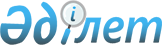 "Қазақстан Республикасы Еңбек және халықты әлеуметтік қорғау министрлігінің 2011 - 2015 жылдарға арналған стратегиялық жоспарын бекіту туралы" Қазақстан Республикасы Үкіметінің 2010 жылғы 31 желтоқсандағы № 1507 қаулысына өзгерістер мен толықтырулар енгізу туралыҚазақстан Республикасы Үкіметінің 2012 жылғы 29 желтоқсандағы № 1813 Қаулысы      РҚАО-ның ескертпесі!

      Осы Қаулы 2013 жылғы 1 қаңтардан бастап қолданысқа енгізіледі.



      Қазақстан Республикасының Үкіметі ҚАУЛЫ ЕТЕДІ:



      1. «Қазақстан Республикасы Еңбек және халықты әлеуметтік қорғау министрлігінің 2011 – 2015 жылдарға арналған стратегиялық жоспарын бекіту туралы» Қазақстан Республикасы Үкіметінің 2010 жылғы 31 желтоқсандағы № 1507 қаулысына (Қазақстан Республикасының ПҮАЖ-ы, 2011 ж., № 10-11, 143-құжат) мынадай өзгерістер мен толықтырулар енгізілсін:



      көрсетілген қаулымен бекітілген Қазақстан Республикасы Еңбек және халықты әлеуметтік қорғау министрлігінің 2011 – 2015 жылдарға арналған стратегиялық жоспарында:



      «2. Ағымдағы ахуалды талдау және қызметтiң тиiстi салаларының (аяларының) даму үрдiстерi» деген бөлімде:



      «Еңбек ресурстарының өсуіне жәрдемдесу» деген 1-стратегиялық бағытта:



      «Реттелетін қызмет саласының негізгі даму параметрлері» мынадай мазмұндағы бөліктермен толықтырылсын:



      «Бұдан басқа, 2008 жылдан бастап жұмыс істейтін әйелдер үшін жүктiлiгiне және босануына байланысты табысынан айрылған жағдайға мiндеттi әлеуметтiк сақтандыру енгізілген. Аталған тәуекел басталған кезде, жұмыс істейтін әйел жүктiлiгі және босануы бойынша демалысының барлық айлары үшін 100 % мөлшерінде әлеуметтік төлем алады. Қазақстанда төлемдерді қаржыландыру көзі болып Мемлекеттiк әлеуметтiк сақтандыру қоры белгіленді.



      Халықаралық тәжірибеде осыған ұқсас төлемдер басқа елдерде де жүзеге асырылады. Бұл ретте қаржылындыру көздері әр түрлі болуы мүмкін, егер Ресейде Қазақстандағыға ұқсас Әлеуметтiк сақтандыру қоры болса, мысалы Ұлыбританияда бұлар – Үкімет пен жұмыс беруші, Германияда – Медициналық сақтандыру қоры мен жұмыс беруші.»;



      «Жұмыспен нәтижелі қамтуға жәрдемдесу» деген 2-стратегиялық бағытта:



      «Саланы дамытудың негiзгi параметрлерiндегі» алтыншы бөлік мынадай редакцияда жазылсын:



      «Қабылданған шаралар жұмыссыздық деңгейінің одан әрі төмендеуіне әкелді. 2010 жылы ол 5,8 %-ды, ағымдағы жылғы бірінші тоқсанда – 5,5 %-ды құрады (ТМД елдері арасында Қазақстан жұмыссыздық деңгейі бойынша Ресейді – 7,5 %, Қырғызстанды – 8,5 %, Арменияны – 7 %, Украинаны – 8% артқа тастап, төртінші орын алады).»;



      «Негізгі проблемаларды талдауда»:



      2) тармақша мынадай редакциядағы екінші бөлікпен толықтырылсын:



      «Өз бетінше жұмыспен айналысатын адамдардың үлесін елдер бойынша талдау:



      АҚШ-та, Канадада, Норвегияда, Данияда, Швецияда, Францияда –10 %-ға төмендеу;



      Австралияда, Германияда, Бельгияда, Ұлыбританияда – 10 %-дан 15%-ға дейін;



      Испанияда, Португалияда, Италияда – 15 %-дан 25%-ға дейін;



      Мексикада, Грецияда, Түркияда – 25 %-дан астам.»;



      «Азаматтардың еңбек құқықтарының іске асырылуын қамтамасыз ету» деген 3-стратегиялық бағытта:



      «Негізгі проблемаларды талдау» мынадай мазмұндағы бөлікпен толықтырылсын:



      «Қазақстан Республикасында соңғы жылдарда 1000 қызметкерге шаққанда адам өлімімен аяқталған жазатайым оқиғалардың жиілік коэффициенті шамамен 0,09 құрайды, ол Ресей Федерациясындағы (0,124) ұқсас көрсеткіштерден төмен, сонымен бірге Еуроодақтың Дания (0,03), Швеция (0,03), немесе Норвегия (0,06) сияқты елдердегі тиісті көрсеткіштен көп екенін көрсетеді.»;



      «Халықтың әл-ауқатының артуына жәрдемдесу» деген 4-стратегиялық бағытта:



      «Саланы дамытудың негiзгi параметрлерi» мынадай мазмұндағы он екінші, он үшінші, он төртінші, он бесінші бөліктермен толықтырылсын:



      «Әлемдік тәжірибеде зейнетақымен қамсыздандыруды ұйымдастыру өлшемдерінің бірі зейнетақы мөлшерінің еңбек қызметі кезеңінде алатын табыстарға барабарлығы болып табылады.



      Зейнетақы төлемдерінің мөлшерін жүйелі арттыру қарт азаматтардың өмір сүру деңгейін жақсартуға және ТМД елдері арасында зейнетақымен қамсыздандырудың ең жоғары деңгейін қамтамасыз етуге мүмкіндік береді.



      2010 жылы базалық және ынтымақты зейнетақы төлемдерінің есебінен жиынтық табысты алмастыру коэффициенті 43,0 %-ды құрады, бұл ХЕҰ ең төменгі нормаларынан асады (40 %-дан кем емес).



      Алмастыру коэффициенті еларалық салыстыруда былайша көрініс тапқан:



      экономикалық ынтымақтастық және даму ұйымының (ЭЫДҰ) елдері бойынша – орта есеппен 56-57 %, ЕО елдерінде – шамамен 50 %, ЭЫДҰ-ға кіретін қалыптасатын нарықты таңдау бойынша – орта есеппен 52 %, Ресей Федерациясында – 35 %.»;



      «Негізгі проблемаларды талдауда»:



      екінші бөлік мынадай редакцияда жазылсын:



      «Еңбекақы төлеуде салалық және өңiрлiк саралау сақталуда, бюджет саласы қызметкерлерінің жалақысы оның жалпы алғанда экономика бойынша деңгейінен айтарлықтай артта қалып келеді. Еңбекке ақы төлеудің оның нәтижесіне байланыстылығы бұзылған – жалақының өсу қарқыны еңбек өнімділігінің өсу қарқынынан озық.»;



      мынадай мазмұндағы үшінші бөлікпен толықтырылсын:



      «Ең төменгі жалақы стандарттары жетілдірілмеген. Қазіргі уақытта ең төменгі жалақыны айқындаудың әдістемесі жоқ. Заңнамалық деңгейде айлық жалақының ең төменгi мөлшерiн белгілеудің негізі жалпы Қазақстан Республикасы бойынша айқындалатын және инфляцияны ескере отырып, тиiстi қаржы жылына арналған республикалық бюджет туралы заңмен белгіленетін ең төменгі күнкөрiс деңгейі болып табылады. 2011 жыл бойынша ең төменгі жалақының мөлшері бойынша ТМД елдері арасында Қазақстан Ресей, Украина, Әзірбайжан, Беларусиядан кейін 5 орынға ие.»;



      мынадай мазмұндағы жетінші, сегізінші бөліктермен толықтырылсын:



      «Қазақстан Республикасы Статистика агенттігінің деректері бойынша 2011 жыл бойынша табысы ең төмен күнкөріс деңгейінен төмен халықтың үлесі 5,3 %-ды (қалалық жерде – 2,4 %-ды, ауылдық жерде – 8,8 %-ды) кұрайды.



      Сонымен бірге, табысы ең төменгі күнкөріс деңгейінен төмен халықтың үлесі Беларусияда – 6,1 %, Ресейде – 12,8 %, Украинада – 24,0 % құрайды.»;



      «Негiзгi сыртқы және iшкi факторларды бағалауда» үшінші бөліктің 1) тармақшасы алынып тасталсын;



      «3. Стратегиялық бағыттар, мақсаттар, міндеттер, нысаналы индикаторлар, іс-шаралар және нәтиже көрсеткіштері» деген бөлімде:



      «Еңбек ресурстарының өсуіне жәрдемдесу» деген 1-стратегиялық бағытта:



      «Бала туудың өсуіне ықпал ету» деген 1.1-мақсатта:



      нысаналы индикаторларда мына:



      «»

      деген жолдар мынадай редакцияда жазылсын:



      «»;

      «Жұмыспен нәтижелі қамтуға жәрдемдесу» деген 2-стратегиялық бағытта:



      «Халықтың жұмыспен қамтылу деңгейін арттыру» деген 2.1-мақсатта:



      нысаналы индикаторларда мына:



      «»

      деген жол мынадай редакцияда жазылсын:



      «»;

      «Жұмыссыз, өз бетінше жұмыспен айналысушылар мен табысы аз адамдардың белсенділігін арттыру» деген 2.1.2-міндетте:



      тікелей нәтижелер көрсеткіштері мынадай мазмұндағы жолмен толықтырылсын:



      «»;

      тікелей нәтижелер көрсеткіштеріне қол жеткізуге арналған іс-шаралардың 1-тармағы мынадай мазмұндағы абзацпен толықтырылсын:



      « - ауылдық елді мекендерді дамыту»;



      «Жұмыспен қамтудың өсуіне ықпал ету» деген 2.1.3-міндетте:



      тікелей нәтижелер көрсеткіштерінде мына:



      «»

      деген жолдар мынадай редакцияда жазылсын:



      «»;

      тікелей нәтижелер көрсеткіштеріне қол жеткізуге арналған іс-шараларда мына:



      «»

      деген жол мынадай редакцияда жазылсын:



      «»;

      «Азаматтардың еңбек құқықтарының іске асырылуын қамтамасыз ету» деген 3-стратегиялық бағытта:



      «Еңбек құқықтарын қорғау және еңбек қауіпсіздігі және еңбекті қорғау жағдайын жақсарту» деген 3.1-мақсатта:



      нысаналы индикаторларда мына:



      «»

      деген жолдар мынадай редакцияда жазылсын:



      «»;

      мына:



      «»

      деген жол алынып тасталсын;



      «Еңбекті қорғау және еңбек қауіпсіздігін қамтамасыз ету» деген 3.1.1-міндетте:



      тікелей нәтиже көрсеткіштеріне қол жеткізуге арналған іс-шараларда мына:



      «»

      деген жол мынадай редакцияда жазылсын:



      «»;

      «Халықтың әл-ауқатының артуына жәрдемдесу» деген 4-стратегиялық бағытта:



      «Халықтың өмір сүру деңгейін арттыру» деген 4.1-мақсатта:



      нысаналы индикаторларда мына:



      «»

      деген жолдар мынадай редакцияда жазылсын:



      «»;

      «Жалақының өсуіне ықпал ету» деген 4.1.1-міндетте:



      тікелей нәтижелер көрсеткіштерінде:



      мына:



      «»

      деген жолдар мынадай редакцияда жазылсын:



      «»;

      тікелей нәтиже көрсеткіштеріне қол жеткізуге арналған іс-шараларда мына:



      «»

      деген жолдар мынадай редакцияда жазылсын:



      «»;

      «Әлеуметтік қамсыздандырудың барабарлығын қамтамасыз ету» деген 4.1.2-міндетте:



      тікелей нәтижелер көрсеткіштерінде мына:



      «»

      деген жолдар мынадай редакцияда жазылсын:



      «»;

      «Халықтың әлеуметтік тұрғыдан осал топтарын әлеуметтік қолдаудың тиімді жүйесін қалыптастыру» деген 5-стратегиялық бағытта:



      «Әлеуметтік қолдаудың тиімділігін арттыру» деген 5.1-мақсатта:



      нысаналы индикаторларда мына:



      «»

      деген жол мынадай редакцияда жазылсын:



      «»;

      «Арнаулы әлеуметтік қызмет көрсету жүйесін дамыту» деген 5.1.1-міндетте:



      тікелей нәтижелер көрсеткіштерінде мына:



      «»

      деген жолдар мынадай редакцияда жазылсын:



      «»;

      «Мүгедектерді оңалту жүйесін дамыту» деген 5.1.2-міндетте:



      тікелей нәтиже көрсеткіштеріне қол жеткізуге арналған іс-шаралар мынадай мазмұндағы жолмен толықтырылсын:



      «»;

      «Функционалдық мүмкіндіктерді дамыту» деген 4-бөлімде мына:



      «»

      деген жол мынадай редакцияда жазылсын:



      «»;

      «Ведомствоаралық іс-қимыл» деген 5-бөлімде:



      мына:



      «»

      деген жол мынадай редакцияда жазылсын:



      «»;

      мына:



      «»

      деген жол мынадай редакцияда жазылсын:



      «»;

      «Қатерлерді басқару» деген 6-бөлімде:



      «Жұмыспен нәтижелі қамтуға жәрдемдесу» деген 2-стратегиялық бағытта:



      мына:



      «»

      деген жол мынадай редакцияда жазылсын:



      «»;

      «Бюджеттік бағдарламалар» деген 7-бөлім осы қаулыға қосымшаға сәйкес жаңа редакцияда жазылсын.



      2. Осы қаулы 2013 жылғы 1 қаңтардан бастап қолданысқа енгізіледі және ресми жариялануға тиіс.      Қазақстан Республикасының

      Премьер-Министрі                           С. Ахметов

Қазақстан Республикасы 

Үкіметінің      

2012 жылғы 29 желтоқсандағы 

№ 1813 қаулысына    

қосымша         

7. Бюджеттік бағдарламаларЕскертпе: *

балаларға және ересектерге арналған МӘМ бөлігінде 2011 жылдан бастап жалпы сипаттағы трансферттер ретінде ЖАО берілді 

Бюджеттік шығыстарының жинағы      Ескертпе:

      * бюджеттік бағдарлама және оның шығыстары 2011 – 2013 жылдарға жалпы сипаттағы трансферттер көлемін анықтау кезінде жергілікті бюджет шығыстарының базасына берілді;

      ** Қазақстан Республикасы Еңбек және халықты әлеуметтік қорғау министрлігінің қызметтері.
					© 2012. Қазақстан Республикасы Әділет министрлігінің «Қазақстан Республикасының Заңнама және құқықтық ақпарат институты» ШЖҚ РМК
				1. Әлеуметтік қолдау жүйесімен қамтылған балалардың үлес салмағы, оның ішінде

- бір жасқа дейінгі балалар (тиісті жылы туған балалар санына қатысты) статдеректер%40,435,538,742,643,243,343,4- 18 жасқа дейінгі балалар (балалардың жалпы санына қатысты)статдеректер%15,214,614,113,512,913,813,72. 1 жасқа дейінгі баласы бар, МӘСҚ-тан әлеуметтік төлемдер (жүктілігі мен босануына байланысты табысынан айрылған жағдайда, бала күтімі бойынша) алатын балалы отбасылардың үлесі (бір жасқа дейінгі балалары бар отбасылар санына қатысты)ресми деректер%33,634,636,43838,639,239,51. Әлеуметтік қолдау жүйесімен қамтылған балалардың үлес салмағы:

1) бір жасқа дейінгі балалар (тиісті жылда туылған балалар санына қатысты),

оның ішінде МӘСҚ-тан әлеуметтік төлемдермен қамтылған;

2) 18 жасқа дейінгі балалар (балалардың жалпы санына қатысты) статдеректер%73,970,176,280,480,981,582,11. Әлеуметтік қолдау жүйесімен қамтылған балалардың үлес салмағы:

1) бір жасқа дейінгі балалар (тиісті жылда туылған балалар санына қатысты),

оның ішінде МӘСҚ-тан әлеуметтік төлемдермен қамтылған;

2) 18 жасқа дейінгі балалар (балалардың жалпы санына қатысты) статдеректер%33,634,637,339,539,940,540,91. Әлеуметтік қолдау жүйесімен қамтылған балалардың үлес салмағы:

1) бір жасқа дейінгі балалар (тиісті жылда туылған балалар санына қатысты),

оның ішінде МӘСҚ-тан әлеуметтік төлемдермен қамтылған;

2) 18 жасқа дейінгі балалар (балалардың жалпы санына қатысты) статдеректер%15,214,614,113,512,913,813,72. «Әйелдердiң жұмыс күшiнде алатын орны» көрсеткiшi бойынша Бәсекеге қабiлеттiлiктiң жаhандық индексiнiң (БЖИ) позициясы: статдеректерпозиция192219191919192. «Әйелдердiң жұмыс күшiнде алатын орны» көрсеткiшi бойынша Бәсекеге қабiлеттiлiктiң жаhандық индексiнiң (БЖИ) позициясы: статдерек-терпозиция192219192423225. Бағдарламаның төртінші бағыты шеңберінде іске асырылатын инфрақұрылымдық жобаларға жұмысқа орналастырылған бағдарлама қатысушыларының саныресми деректермың адам---4,011,911,310,21. Жәрдемдесу үшін өтініш берген адамдардың жалпы санынан қарағанда мына адамдардың үлес салмағы ресми деректер %а) жұмыс орындарына орналасқан адамдардың ресми деректер %57,967,55758,559,560,561б) мыналарға жіберілген:ресми деректер %- қоғамдық жұмыстарғаресми деректер %18,923,12019,519,019,018,5- әлеуметтік жұмыс орындарына ресми деректер %1510,778,591011- жастар практикасынаресми деректер %9,19,74,74,64,54,54,52. Бағдарламаға қатысушылардың жалпы санынан жеке кәсiп құруға микрокредит алған азаматтардың үлесi--2,86,03,02,52,01. Жәрдемдесу үшін өтініш берген адамдардың жалпы санына қарағанда мына адамдардың үлес салмағы ресми деректер%1) жұмыс орындарына орналасқан адамдардың ресми деректер%57,967,55758,559,560,5612) мыналарға жіберілген:ресми деректер%- қоғамдық жұмыстарғаресми деректер%18,923,12019,529,229,230,5- әлеуметтік жұмыс орындарына ресми деректер%1510,778,53,73,53,3- жастар практикасынаресми деректер%9,19,74,74,61,91,92,02. Бағдарламаға қатысушылардың жалпы санынан жеке кәсiп құруға микрокредит алған азаматтардың үлесi--2,86,07,78,710,62. Халықты жұмыспен қамту туралы заңнаманы еңбекке жарамды жастағы адамдардың белсенділігін арттыру бөлігінде жетілдірухх2. Халықты жұмыспен қамту туралы заңнаманы еңбекке жарамды жастағы адамдардың белсенділігін арттыру бөлігінде жетілдіруххх1. БЖИ-дың: «Қызметкер-жұмыс берушiнiң ара қатынасындағы ынтымақтастық» көрсеткiшi бойынша позициясы статдеректерпозиция768578787878786. БЖИ-дың: «Жұмыстан босатумен байланысты шығындар» көрсеткiшi бойынша позициясы 151616161616167. БЖИ-дың: «Шешімдерді қабылдаудың айқындылығы» көрсеткiшi бойынша позициясы --53464646461. БЖИ-дың: «Қызметкер-жұмыс берушiнiң ара қатынасындағы ынтымақтастық» көрсеткiшi бойынша позициясы статдеректерпозиция768578784949496. БЖИ-дың: «Жұмыстан босатумен байланысты шығындар» көрсеткiшi бойынша позициясы 151616162524237. БЖИ-дың: «Шешімдерді қабылдаудың айқындылығы» көрсеткiшi бойынша позициясы --53463029282. БЖИ-дың: «Жұмысқа орналасу шарттарының қатаңдығы» көрсеткiшi бойынша позициясы 313739393939392. Ұлттық еңбек стандарттарын әзірлеу және халықаралық стандарттарды бейiмдеу. Оларды экономика салаларына енгiзуге жәрдемдесу ххххх2. Халықаралық еңбек стандарттарын бейiмдеу. Оларды экономика салаларына енгiзуге жәрдемдесуххххх1. Табысы ең төменгі күнкөріс деңгейінен аз халық үлесі статдеректер%8,26,56,45,26,26,16,02. Табысты зейнетақы төлемдерiмен алмастырудың жиынтық коэффициентi, оның ішінде:ресми деректер%- ЖЗ қоспағанда37,640,941,84343,842,041,5- ЖЗ қосқанда 40,243,744,545,846,845,344,91. Табысы ең төменгі күнкөріс деңгейінен аз халық үлесі статдеректер%8,26,56,45,25,15,06,02. Табысты зейнетақы төлемдерiмен алмастырудың жиынтық коэффициентi, оның ішінде:ресми деректер%- ЖЗ қоспағанда37,640,941,84342,741,443,0- ЖЗ қосқанда40,243,744,545,845,744,746,33. Азаматтық қызметшілердің орташа айлық жалақысының жалпы экономикадағы орташа айлық жалақыға арақатынасыстатдеректер%64,966,972,773,876,179,180,75. - Ең төменгі зейнетақы мөлшерінің;

 

- МӘЖ орташа мөлшерінің ең төменгі күнкөріс деңгейіне арақатынасыресми деректер%72,096,082,697,9100,3101,2100,397,8102,299,5104,199,1106,099,03. Азаматтық қызметшілердің орташа айлық жалақысының жалпы экономикадағы орташа айлық жалақыға арақатынасы статдеректер%64,966,972,773,874,077,178,55. – Ең төменгі зейнетақы мөлшерінің;

 

- МӘЖ орташа мөлшерінің ең төменгі күнкөріс деңгейіне арақатынасыресми деректер%72,096,082,697,9100,3101,2100,397,8102,299,9104,199,7106,099,22. Азаматтық қызметшілерге еңбекақы төлеудің жаңа үлгісін әзірлеуххх4. Азаматтық қызметшілерге еңбекақы төлеудің жаңа үлгісін енгізу нәтижесін талдаухх2. Азаматтық қызметшілерге еңбекақы төлеудің жаңа үлгісін әзірлеу хххх4. Азаматтық қызметшілерге еңбекақы төлеудің жаңа үлгісін енгізу нәтижесін талдау, оны түзету х1. Мыналардың жиынтық зейнетақыдағы үлес салмағы:

- базалық зейнетақы төлемi (Орталықтан)ресми деректер%22,620,320,921,120,220,120,0ынтымақты зейнетақы (Орталықтан)ресми деректер%70,973,373,072,773,472,672,5- жинақтаушы зейнетақы (ЖЗҚ-дан)ресми деректер%6,56,46,06,26,47,37,51. Мыналардың жиынтық зейнетақыдағы үлес салмағы:

- базалық зейнетақы төлемi (Орталықтан)ресми деректер%22,620,320,921,120,620,324,6- ынтымақты зейнетақы (Орталықтан)ресми деректер%70,973,373,072,772,872,468,3- жинақтаушы зейнетақы (ЖЗҚ-дан)ресми деректер%6,56,46,06,26,67,37,11. Арнаулы әлеуметтiк қызмет көрсетумен қамтылған адамдардың үлесi (оны алуға мұқтаж адамдардың жалпы саны)ресми деректер%53,944,557,579,569,067,369,11. Арнаулы әлеуметтiк қызмет көрсетумен қамтылған адамдардың үлесi (оны алуға мұқтаж адамдардың жалпы саны)ресми деректер%53,944,557,579,582,182,082,21. Арнаулы әлеуметтiк қызметпен қамтылған адамдардың үлесi (жалпы қызмет алушылардың санынан)

- стационардаресми деректер%28,227,626,724,325,52524,1- жартылай стационар жағдайындаресми деректер%1,05,77,97,69,511,212,2- үйде ресми деректер%68,863,562,062,061,460,160,21. Арнаулы әлеуметтiк қызметпен қамтылған адамдардың үлесi (жалпы қызмет алушылардың санынан)

- стационардаресми деректер%28,227,626,724,324,224,024,0- жартылай стационар жағдайындаресми деректер%1,05,77,97,67,88,68,9- үйдересми деректер%68,863,562,062,061,460,860,6- уақытша болуресми деректер%6,66,66,67. Әлеуметтік және көлік инфрақұрылымы объектілерін паспорттауды мониторингілеуххКадрлық қамсыздандыру1. ҚР мемлекеттік қызмет туралы заңнамасын (оның ішінде гендерлік теңдікті) кадрларды іріктеу және орналастыру, қызметтік карьераны басқаруда қатаң сақтау

2. Еңбек және атқарушылық тәртібін қамтамасыз ету

3. Кадр әлеуетiн дамыту:

- мемлекеттiк қызметшiлердi оқыту, бiлiктiлiгiн арттыру және қайта даярлау;

- аттестациялау барысында персоналды бағалау әдістері және нысандарын жетілдіру;

- еңбек өнімділігін ынталандыру;

- кадрларды ротациялау мүмкіндіктерін пайдалану, кадрлар резервін құру, даярлау және пайдалану.

4. Министрлік бөлімшелері мен Еңбекминіне ведомстволық бағынысты ұйымдардың кадрлық саясатын басқару.

5. «Е-кадр» ақпараттық жүйесін жетілдіру және пайдалану. Тұрақты түрде 2012 - 2015 жж.Кадрлық қамсыздандыру 1. ҚР мемлекеттік қызмет туралы заңнамасын (оның ішінде гендерлік теңдік қағидатын) кадрларды іріктеу және орналастыру, қызметтік карьераны басқаруда қатаң сақтау.

2. Еңбек және орындаушылық тәртіпті қамтамасыз ету.

3. Кадр әлеуетiн дамыту:

мемлекеттiк қызметшiлердi оқыту, бiлiктiлiгiн арттыру және қайта даярлау;

қазақ және шет тілдерін оқу және пайдалану;

персоналды бағалау әдістері және нысандарын жетілдіру;

еңбек өнімділігін ынталандыру;

кадрларды ротациялау мүмкіндіктерін пайдалану, кадрлар резервін құру, даярлау және пайдалану.

4. Министрлік бөлімшелері мен Еңбекминіне ведомстволық бағынысты ұйымдардың кадрлық саясатын басқару.Тұрақты түрде 2012 - 2015 жж.2.1.2-міндет. Жұмыссыз, өз бетінше жұмыспен айналысушы және табысы аз адамдардың белсенділігін арттыру ЖАО

ЖАО, ИЖТМ, АШМ, БҒМ, ДСМ, БАМ, ЭДМ, ККМ

Облыстардың, Астана, Алматы қалаларының әкімері, БҒМ,

ЭДМ, «Даму» КДҚ» АҚ, Қаржымині, ИЖТМ, АШМ

Қаржымині, ЭДМ, АШМ;

«Даму» ҚДҚ» АҚ

ҚТКШІА, Қаржымині, ЭДМ, облыстардың, Астана, Алматы қалаларының әкімдеріЖергілікті атқарушы органдардың жұмыспен қамту қызметін жаңғырту.

«Еңбек нарығы» ААЖ базасында болжамды жұмыс орындарын және ағымдағы бос жұмыстарының жалпыұлттық базасын қалыптастыру.

Жұмыспен қамту 2020 бағдарламасында көзделген «Өз бетінше жұмыспен айналысушылар, жұмыссыз және табысы аз халықты оқыту және жұмысқа орналастыруға жәрдемдесу» бірінші бағыты аясында бірлескен іс-шараларды іске асыру.

Жұмыспен қамту 2020 бағдарламасында көзделген «Ауылда кәсіпкерлікті дамытуға жәрдемдесу» екінші бағыты аясында бірлескен іс-шараларды іске асыру.

Жұмыспен қамту 2020 бағдарламасында көзделген «Еңбек ресурстарының ұтқырлығын арттыру» үшінші бағыты аясында бірлескен іс-шараларды іске асыру.2.1.2-міндет. Жұмыссыз, өз бетінше жұмыспен айналысушы және табысы аз адамдардың белсенділігін арттыру ЖАО 

ЖАО, ИЖТМ, АШМ, БҒМ, ДСМ, БАМ, ЭДСМ, ККМ

Облыстардың, Астана, Алматы қалаларының әкімері, БҒМ,

ЭДСМ, «Даму» КДҚ» АҚ, Қаржымині, ИЖТМ, АШМ

Қаржымині, ЭДСМ, АШМ;

«Даму» ҚДҚ» АҚ

ҚТКШІА, Қаржымині, ЭДСМ, облыстардың, Астана, Алматы қалаларының әкімдері ЭДСМ, Қаржымині, облыс әкімдеріЖергілікті атқарушы органдардың жұмыспен қамту қызметін жаңғырту.

«Еңбек нарығы» ААЖ базасында болжамды жұмыс орындарын және ағымдағы бос жұмыстарының жалпыұлттық базасын қалыптастыру.

Жұмыспен қамту 2020 бағдарламасында көзделген «Өз бетінше жұмыспен айналысушылар, жұмыссыз және табысы аз халықты оқыту және жұмысқа орналастыруға жәрдемдесу» бірінші бағыты аясында бірлескен іс-шараларды іске асыру.

Жұмыспен қамту 2020 бағдарламасында көзделген «Ауылда кәсіпкерлікті дамытуға жәрдемдесу» екінші бағыты аясында бірлескен іс-шараларды іске асыру.

Жұмыспен қамту 2020 бағдарламасында көзделген «Еңбек ресурстарының ұтқырлығын арттыру» үшінші бағыты аясында бірлескен іс-шараларды іске асыру.

Жұмыспен қамту 2020 бағдарламасында «Ауылдық елді мекендерді дамыту» төртінші бағыты аясында бірлескен іс-шараларды іске асыру.5.1.2-міндет. Мүгедектерді оңалту жүйесін дамыту ЖАО, ДСМ

 

ЖАО, ДСМ

  

ЖАОМүгедектіктің алдын-алу өңірлік жоспарларды іске асыру.

Мемлекеттік органдардың құзіреті шегінде мүгедекті (кәсіби, медициналық, әлеуметтік бөліктер) оңалтудың жеке бағдарламасын іске асыру.

Мүгедекті оңалтудың жеке бағдарламасына сәйкес жұмыспен қамту органдарына өтініш білдірген мүгедектерді жұмысқа орналастырумен толық қамту.5.1.2-міндет. Мүгедектерді оңалту жүйесін дамыту мүдделі органдар

 

 

ЖАО, ДСМ

 

 

 

ЖАОМүгедектерді әлеуметтік қорғау мәселелері жөніндегі үйлестіру кенесінің шеңберінде мүдделі ұйымдардың өзара іс-қимылы.

Мемлекеттік органдардың құзіреті шегінде мүгедекті (кәсіби, медициналық, әлеуметтік бөліктер) оңалтудың жеке бағдарламасын іске асыру.

Мүгедекті оңалтудың жеке бағдарламасына сәйкес жұмыспен қамту органдарына өтініш білдірген мүгедектерді жұмысқа орналастырумен толық қамту.1. Экономиканың құлдырауы салдарынан жұмыс күшіне сұраныстың төмендеуі және жұмыспен қамту құрылымының өзгеруiЖұмыссыздықтың өсуi

Кәсiпорындарды қайта құрылымдау, банкроттық және тоқтата тұру салдарынан жұмыс күшiнiң босатылуы

Өңiрлiк еңбек нарықтарындағы сұраныс пен ұсыныстың теңгерiмсiздiгiЖұмыс орындарын сақтау және жұмыспен қамтуға жәрдемдесу жөнiндегi шаралар1. Экономиканың құлдырауы салдарынан жұмыс күшіне сұраныстың төмендеуі және жұмыспен қамту құрылымының өзгеруiЖұмыссыздықтың өсуi

Кәсiпорындарды қайта құрылымдау, банкроттық және тоқтата тұру салдарынан жұмыс күшiнiң босатылуы

Өңiрлiк еңбек нарықтарындағы сұраныс пен ұсыныстың теңгерiмсiздiгi

Жұмыссыз және өз бетінше жұмыспен айналысатын азаматтардың Жұмыспен қамту 2020 бағдарламасының іс-шараларымен аз қамтылуыЖұмыс орындарын сақтау және жұмыспен қамтуға жәрдемдесу жөнiндегi шаралар.

Еңбек нарығындағы сұраныс пен ұсынысты реттеу үшін ЖАО-мен бірлесіп өңірлердің жұмыспен қамту карталарын әзірлеу және іске асыру Бюджеттік бағдарлама 001 «Еңбек, халықты жұмыспен қамту, әлеуметтік қорғау саласындағы мемлекеттік саясатты қалыптастыру» 001 «Еңбек, халықты жұмыспен қамту, әлеуметтік қорғау саласындағы мемлекеттік саясатты қалыптастыру» 001 «Еңбек, халықты жұмыспен қамту, әлеуметтік қорғау саласындағы мемлекеттік саясатты қалыптастыру» 001 «Еңбек, халықты жұмыспен қамту, әлеуметтік қорғау саласындағы мемлекеттік саясатты қалыптастыру» 001 «Еңбек, халықты жұмыспен қамту, әлеуметтік қорғау саласындағы мемлекеттік саясатты қалыптастыру» 001 «Еңбек, халықты жұмыспен қамту, әлеуметтік қорғау саласындағы мемлекеттік саясатты қалыптастыру» 001 «Еңбек, халықты жұмыспен қамту, әлеуметтік қорғау саласындағы мемлекеттік саясатты қалыптастыру» 001 «Еңбек, халықты жұмыспен қамту, әлеуметтік қорғау саласындағы мемлекеттік саясатты қалыптастыру» сипаттамасыМинистрлік аппаратын және оның аумақтық органдарын ұстау; әлеуметтік-еңбек саласындағы конституциялық кепілдіктердің сақталуын қамтамасыз ету; бірыңғай әлеуметтік саясатты іске асыру; еңбек көші-қонын басқаруды жүзеге асыру; еңбек және әлеуметтік заңнаманың сақталуын мемлекеттік қадағалау; әлеуметтік қызмет көрсету сапасын бақылау; әлеуметтік-еңбек саласында нысаналы және халықаралық бағдарламаларды әзірлеу және іске асыру; әлеуметтік-еңбек саласында бірыңғай ақпараттық қамтамасыз етуді құру; еңбек, халықты жұмыспен қамту, әлеуметтік қорғау саласында өзекті зерттеулер жүргізу Министрлік аппаратын және оның аумақтық органдарын ұстау; әлеуметтік-еңбек саласындағы конституциялық кепілдіктердің сақталуын қамтамасыз ету; бірыңғай әлеуметтік саясатты іске асыру; еңбек көші-қонын басқаруды жүзеге асыру; еңбек және әлеуметтік заңнаманың сақталуын мемлекеттік қадағалау; әлеуметтік қызмет көрсету сапасын бақылау; әлеуметтік-еңбек саласында нысаналы және халықаралық бағдарламаларды әзірлеу және іске асыру; әлеуметтік-еңбек саласында бірыңғай ақпараттық қамтамасыз етуді құру; еңбек, халықты жұмыспен қамту, әлеуметтік қорғау саласында өзекті зерттеулер жүргізу Министрлік аппаратын және оның аумақтық органдарын ұстау; әлеуметтік-еңбек саласындағы конституциялық кепілдіктердің сақталуын қамтамасыз ету; бірыңғай әлеуметтік саясатты іске асыру; еңбек көші-қонын басқаруды жүзеге асыру; еңбек және әлеуметтік заңнаманың сақталуын мемлекеттік қадағалау; әлеуметтік қызмет көрсету сапасын бақылау; әлеуметтік-еңбек саласында нысаналы және халықаралық бағдарламаларды әзірлеу және іске асыру; әлеуметтік-еңбек саласында бірыңғай ақпараттық қамтамасыз етуді құру; еңбек, халықты жұмыспен қамту, әлеуметтік қорғау саласында өзекті зерттеулер жүргізу Министрлік аппаратын және оның аумақтық органдарын ұстау; әлеуметтік-еңбек саласындағы конституциялық кепілдіктердің сақталуын қамтамасыз ету; бірыңғай әлеуметтік саясатты іске асыру; еңбек көші-қонын басқаруды жүзеге асыру; еңбек және әлеуметтік заңнаманың сақталуын мемлекеттік қадағалау; әлеуметтік қызмет көрсету сапасын бақылау; әлеуметтік-еңбек саласында нысаналы және халықаралық бағдарламаларды әзірлеу және іске асыру; әлеуметтік-еңбек саласында бірыңғай ақпараттық қамтамасыз етуді құру; еңбек, халықты жұмыспен қамту, әлеуметтік қорғау саласында өзекті зерттеулер жүргізу Министрлік аппаратын және оның аумақтық органдарын ұстау; әлеуметтік-еңбек саласындағы конституциялық кепілдіктердің сақталуын қамтамасыз ету; бірыңғай әлеуметтік саясатты іске асыру; еңбек көші-қонын басқаруды жүзеге асыру; еңбек және әлеуметтік заңнаманың сақталуын мемлекеттік қадағалау; әлеуметтік қызмет көрсету сапасын бақылау; әлеуметтік-еңбек саласында нысаналы және халықаралық бағдарламаларды әзірлеу және іске асыру; әлеуметтік-еңбек саласында бірыңғай ақпараттық қамтамасыз етуді құру; еңбек, халықты жұмыспен қамту, әлеуметтік қорғау саласында өзекті зерттеулер жүргізу Министрлік аппаратын және оның аумақтық органдарын ұстау; әлеуметтік-еңбек саласындағы конституциялық кепілдіктердің сақталуын қамтамасыз ету; бірыңғай әлеуметтік саясатты іске асыру; еңбек көші-қонын басқаруды жүзеге асыру; еңбек және әлеуметтік заңнаманың сақталуын мемлекеттік қадағалау; әлеуметтік қызмет көрсету сапасын бақылау; әлеуметтік-еңбек саласында нысаналы және халықаралық бағдарламаларды әзірлеу және іске асыру; әлеуметтік-еңбек саласында бірыңғай ақпараттық қамтамасыз етуді құру; еңбек, халықты жұмыспен қамту, әлеуметтік қорғау саласында өзекті зерттеулер жүргізу Министрлік аппаратын және оның аумақтық органдарын ұстау; әлеуметтік-еңбек саласындағы конституциялық кепілдіктердің сақталуын қамтамасыз ету; бірыңғай әлеуметтік саясатты іске асыру; еңбек көші-қонын басқаруды жүзеге асыру; еңбек және әлеуметтік заңнаманың сақталуын мемлекеттік қадағалау; әлеуметтік қызмет көрсету сапасын бақылау; әлеуметтік-еңбек саласында нысаналы және халықаралық бағдарламаларды әзірлеу және іске асыру; әлеуметтік-еңбек саласында бірыңғай ақпараттық қамтамасыз етуді құру; еңбек, халықты жұмыспен қамту, әлеуметтік қорғау саласында өзекті зерттеулер жүргізу Министрлік аппаратын және оның аумақтық органдарын ұстау; әлеуметтік-еңбек саласындағы конституциялық кепілдіктердің сақталуын қамтамасыз ету; бірыңғай әлеуметтік саясатты іске асыру; еңбек көші-қонын басқаруды жүзеге асыру; еңбек және әлеуметтік заңнаманың сақталуын мемлекеттік қадағалау; әлеуметтік қызмет көрсету сапасын бақылау; әлеуметтік-еңбек саласында нысаналы және халықаралық бағдарламаларды әзірлеу және іске асыру; әлеуметтік-еңбек саласында бірыңғай ақпараттық қамтамасыз етуді құру; еңбек, халықты жұмыспен қамту, әлеуметтік қорғау саласында өзекті зерттеулер жүргізу бюджеттік бағдарламаның түрі мазмұнына байланыстымазмұнына байланыстымазмұнына байланыстымемлекеттік функцияларды, өкілеттіктерді және олардан туындайтын мемлекеттік қызметтерді көрсетумемлекеттік функцияларды, өкілеттіктерді және олардан туындайтын мемлекеттік қызметтерді көрсетумемлекеттік функцияларды, өкілеттіктерді және олардан туындайтын мемлекеттік қызметтерді көрсетумемлекеттік функцияларды, өкілеттіктерді және олардан туындайтын мемлекеттік қызметтерді көрсетумемлекеттік функцияларды, өкілеттіктерді және олардан туындайтын мемлекеттік қызметтерді көрсетубюджеттік бағдарламаның түрі іске асыру тәсіліне байланыстыіске асыру тәсіліне байланыстыіске асыру тәсіліне байланыстыжекежекежекежекежекебюджеттік бағдарламаның түрі ағымдағы/дамуағымдағы/дамуағымдағы/дамуағымдағы ағымдағы ағымдағы ағымдағы ағымдағы бюджеттік бағдарлама көрсеткіштерінің атауыөлшем бірлігіесепті кезеңесепті кезеңесепті кезеңжоспарлы кезеңжоспарлы кезеңжоспарлы кезең2015 жылбюджеттік бағдарлама көрсеткіштерінің атауыөлшем бірлігі2009 жыл2010 жыл2011 жыл2012 жыл2013 жыл2014 жыл2015 жыл123456789тікелей нәтиженің көрсеткіштері Еңбек, халықты жұмыспен қамту, әлеуметтік қорғау саласында стратегиялық құжаттарды (заңдар, қаулылар, мемлекеттік бағдарламалар) әзірлеудана4323321Әзірленген және енгізілген өзге де нормативтік құқықтық актілердің саныбірлік5941607321Қайта қаралған БТБА, БА және қызметшілер лауазымдарының біліктілік сипаттамаларының қайта қаралған шағарылымдарының саныбірлік4424466655Бизнестің әлеуметтік жауапкершілігі жөніндегі «Парыз» конкурсын өткізубірлік1111111Ұжымдық-шарттық қатынастар жүйесімен қамтылған кәсіпорындардың үлесі (ірі және орта кәсіпорындар арасында)%30,591,088,682,083,084,085,0Көрсетілетін мемлекеттік қызметтердің әзірленген стандарттарының саны бірлік 0246-5--Мемлекеттік және ағылшын тілін оқытудан өткен қызметкерлердің саны адам7858772635118118118Еңбек, халықты жұмыспен қамту, әлеуметтік қорғау саласында жүргізілген зерттеулердің және мемлекеттiк әлеуметтiк тапсырыс шеңберiнде қызметтердің саны дана6775912түпкілікті нәтиженің көрсеткіштері Еңбек, халықты жұмыспен қамту, әлеуметтік қорғау саласындағы мемлекеттік саясатты тиімді іске асыру%100100100100100100100сапа көрсеткіштері сапа көрсеткіштері сапа көрсеткіштері сапа көрсеткіштері сапа көрсеткіштері сапа көрсеткіштері сапа көрсеткіштері сапа көрсеткіштері сапа көрсеткіштері Әлеуметтік қамтамасыз ету жүйесінің нормативтік құқықтық базасын жетілдіру, мемлекеттік органдардың жауапкершілігін арттыру, мемлекеттік қызметтердің қолжетімділігін кеңейту және деңгейін, әлеуметтік қамтамасыз ету жүйесі мамандарының біліктілігін арттыру.

Қазіргі заманауи экономикалық жағдайларға сәйкес кәсіби мемлекеттік қызметтің талаптарына, мемлекеттік қызметкерлердің кәсіби деңгейін арттыруӘлеуметтік қамтамасыз ету жүйесінің нормативтік құқықтық базасын жетілдіру, мемлекеттік органдардың жауапкершілігін арттыру, мемлекеттік қызметтердің қолжетімділігін кеңейту және деңгейін, әлеуметтік қамтамасыз ету жүйесі мамандарының біліктілігін арттыру.

Қазіргі заманауи экономикалық жағдайларға сәйкес кәсіби мемлекеттік қызметтің талаптарына, мемлекеттік қызметкерлердің кәсіби деңгейін арттыруӘлеуметтік қамтамасыз ету жүйесінің нормативтік құқықтық базасын жетілдіру, мемлекеттік органдардың жауапкершілігін арттыру, мемлекеттік қызметтердің қолжетімділігін кеңейту және деңгейін, әлеуметтік қамтамасыз ету жүйесі мамандарының біліктілігін арттыру.

Қазіргі заманауи экономикалық жағдайларға сәйкес кәсіби мемлекеттік қызметтің талаптарына, мемлекеттік қызметкерлердің кәсіби деңгейін арттыруӘлеуметтік қамтамасыз ету жүйесінің нормативтік құқықтық базасын жетілдіру, мемлекеттік органдардың жауапкершілігін арттыру, мемлекеттік қызметтердің қолжетімділігін кеңейту және деңгейін, әлеуметтік қамтамасыз ету жүйесі мамандарының біліктілігін арттыру.

Қазіргі заманауи экономикалық жағдайларға сәйкес кәсіби мемлекеттік қызметтің талаптарына, мемлекеттік қызметкерлердің кәсіби деңгейін арттыруӘлеуметтік қамтамасыз ету жүйесінің нормативтік құқықтық базасын жетілдіру, мемлекеттік органдардың жауапкершілігін арттыру, мемлекеттік қызметтердің қолжетімділігін кеңейту және деңгейін, әлеуметтік қамтамасыз ету жүйесі мамандарының біліктілігін арттыру.

Қазіргі заманауи экономикалық жағдайларға сәйкес кәсіби мемлекеттік қызметтің талаптарына, мемлекеттік қызметкерлердің кәсіби деңгейін арттыруӘлеуметтік қамтамасыз ету жүйесінің нормативтік құқықтық базасын жетілдіру, мемлекеттік органдардың жауапкершілігін арттыру, мемлекеттік қызметтердің қолжетімділігін кеңейту және деңгейін, әлеуметтік қамтамасыз ету жүйесі мамандарының біліктілігін арттыру.

Қазіргі заманауи экономикалық жағдайларға сәйкес кәсіби мемлекеттік қызметтің талаптарына, мемлекеттік қызметкерлердің кәсіби деңгейін арттыруӘлеуметтік қамтамасыз ету жүйесінің нормативтік құқықтық базасын жетілдіру, мемлекеттік органдардың жауапкершілігін арттыру, мемлекеттік қызметтердің қолжетімділігін кеңейту және деңгейін, әлеуметтік қамтамасыз ету жүйесі мамандарының біліктілігін арттыру.

Қазіргі заманауи экономикалық жағдайларға сәйкес кәсіби мемлекеттік қызметтің талаптарына, мемлекеттік қызметкерлердің кәсіби деңгейін арттыруӘлеуметтік қамтамасыз ету жүйесінің нормативтік құқықтық базасын жетілдіру, мемлекеттік органдардың жауапкершілігін арттыру, мемлекеттік қызметтердің қолжетімділігін кеңейту және деңгейін, әлеуметтік қамтамасыз ету жүйесі мамандарының біліктілігін арттыру.

Қазіргі заманауи экономикалық жағдайларға сәйкес кәсіби мемлекеттік қызметтің талаптарына, мемлекеттік қызметкерлердің кәсіби деңгейін арттыруӘлеуметтік қамтамасыз ету жүйесінің нормативтік құқықтық базасын жетілдіру, мемлекеттік органдардың жауапкершілігін арттыру, мемлекеттік қызметтердің қолжетімділігін кеңейту және деңгейін, әлеуметтік қамтамасыз ету жүйесі мамандарының біліктілігін арттыру.

Қазіргі заманауи экономикалық жағдайларға сәйкес кәсіби мемлекеттік қызметтің талаптарына, мемлекеттік қызметкерлердің кәсіби деңгейін арттырутиімділік көрсеткіштеріШтат санының бір бірлігін ұстауға арналған орташа шығындармың теңге1 33220722 1112 2752 3752 3762 428Мемлекеттiк әлеуметтiк тапсырыс шеңберiнде зерттеудің және қызметтердің бір бірлігіне арналған орташа шығындардың көлемімың теңге5 43611 42912 09316 25311 77610 96723 571бюджеттік шығыстардың көлемімың теңге2 124 5882 635 6082 769 2862 975 3083 273 9213 127 6163 209 276Бюджеттік бағдарлама 002 «Азаматтардың жекелеген санаттарын әлеуметтік қамсыздандыру» 002 «Азаматтардың жекелеген санаттарын әлеуметтік қамсыздандыру» 002 «Азаматтардың жекелеген санаттарын әлеуметтік қамсыздандыру» 002 «Азаматтардың жекелеген санаттарын әлеуметтік қамсыздандыру» 002 «Азаматтардың жекелеген санаттарын әлеуметтік қамсыздандыру» 002 «Азаматтардың жекелеген санаттарын әлеуметтік қамсыздандыру» 002 «Азаматтардың жекелеген санаттарын әлеуметтік қамсыздандыру» 002 «Азаматтардың жекелеген санаттарын әлеуметтік қамсыздандыру» 002 «Азаматтардың жекелеген санаттарын әлеуметтік қамсыздандыру» сипаттамасыМыналарды:

ынтымақты зейнетақыларды;

базалық зейнетақы төлемдерін;

Семей ядролық сынақ полигонындағы ядролық сынақтардың салдарынан зардап шеккен азаматтардың зейнетақыларына үстеме ақыларды;

жинақтаушы зейнетақы қорларындағы міндетті зейнетақы жарналарын сақтаудың мемлекеттік кепілдемесі жөніндегі міндеттемелерін;

мүгедектігі бойынша берілетін мемлекеттік базалық жәрдемақы;

асыраушысынан айрылу жағдайы бойынша берілетін мемлекеттік базалық жәрдемақы;

жасына байланысты берілетін мемлекеттік базалық жәрдемақы;

зейнеткерлерді, ҰОС қатысушылары мен мүгедектерін жерлеуге берілетін жәрдемақыларды;

мемлекеттік әлеуметтік жәрдемақы және мемлекеттік арнаулы жәрдемақы алушыларды жерлеуге берілетін жәрдемақыларды;

мемлекеттік арнайы жәрдемақыларды төлеуМыналарды:

ынтымақты зейнетақыларды;

базалық зейнетақы төлемдерін;

Семей ядролық сынақ полигонындағы ядролық сынақтардың салдарынан зардап шеккен азаматтардың зейнетақыларына үстеме ақыларды;

жинақтаушы зейнетақы қорларындағы міндетті зейнетақы жарналарын сақтаудың мемлекеттік кепілдемесі жөніндегі міндеттемелерін;

мүгедектігі бойынша берілетін мемлекеттік базалық жәрдемақы;

асыраушысынан айрылу жағдайы бойынша берілетін мемлекеттік базалық жәрдемақы;

жасына байланысты берілетін мемлекеттік базалық жәрдемақы;

зейнеткерлерді, ҰОС қатысушылары мен мүгедектерін жерлеуге берілетін жәрдемақыларды;

мемлекеттік әлеуметтік жәрдемақы және мемлекеттік арнаулы жәрдемақы алушыларды жерлеуге берілетін жәрдемақыларды;

мемлекеттік арнайы жәрдемақыларды төлеуМыналарды:

ынтымақты зейнетақыларды;

базалық зейнетақы төлемдерін;

Семей ядролық сынақ полигонындағы ядролық сынақтардың салдарынан зардап шеккен азаматтардың зейнетақыларына үстеме ақыларды;

жинақтаушы зейнетақы қорларындағы міндетті зейнетақы жарналарын сақтаудың мемлекеттік кепілдемесі жөніндегі міндеттемелерін;

мүгедектігі бойынша берілетін мемлекеттік базалық жәрдемақы;

асыраушысынан айрылу жағдайы бойынша берілетін мемлекеттік базалық жәрдемақы;

жасына байланысты берілетін мемлекеттік базалық жәрдемақы;

зейнеткерлерді, ҰОС қатысушылары мен мүгедектерін жерлеуге берілетін жәрдемақыларды;

мемлекеттік әлеуметтік жәрдемақы және мемлекеттік арнаулы жәрдемақы алушыларды жерлеуге берілетін жәрдемақыларды;

мемлекеттік арнайы жәрдемақыларды төлеуМыналарды:

ынтымақты зейнетақыларды;

базалық зейнетақы төлемдерін;

Семей ядролық сынақ полигонындағы ядролық сынақтардың салдарынан зардап шеккен азаматтардың зейнетақыларына үстеме ақыларды;

жинақтаушы зейнетақы қорларындағы міндетті зейнетақы жарналарын сақтаудың мемлекеттік кепілдемесі жөніндегі міндеттемелерін;

мүгедектігі бойынша берілетін мемлекеттік базалық жәрдемақы;

асыраушысынан айрылу жағдайы бойынша берілетін мемлекеттік базалық жәрдемақы;

жасына байланысты берілетін мемлекеттік базалық жәрдемақы;

зейнеткерлерді, ҰОС қатысушылары мен мүгедектерін жерлеуге берілетін жәрдемақыларды;

мемлекеттік әлеуметтік жәрдемақы және мемлекеттік арнаулы жәрдемақы алушыларды жерлеуге берілетін жәрдемақыларды;

мемлекеттік арнайы жәрдемақыларды төлеуМыналарды:

ынтымақты зейнетақыларды;

базалық зейнетақы төлемдерін;

Семей ядролық сынақ полигонындағы ядролық сынақтардың салдарынан зардап шеккен азаматтардың зейнетақыларына үстеме ақыларды;

жинақтаушы зейнетақы қорларындағы міндетті зейнетақы жарналарын сақтаудың мемлекеттік кепілдемесі жөніндегі міндеттемелерін;

мүгедектігі бойынша берілетін мемлекеттік базалық жәрдемақы;

асыраушысынан айрылу жағдайы бойынша берілетін мемлекеттік базалық жәрдемақы;

жасына байланысты берілетін мемлекеттік базалық жәрдемақы;

зейнеткерлерді, ҰОС қатысушылары мен мүгедектерін жерлеуге берілетін жәрдемақыларды;

мемлекеттік әлеуметтік жәрдемақы және мемлекеттік арнаулы жәрдемақы алушыларды жерлеуге берілетін жәрдемақыларды;

мемлекеттік арнайы жәрдемақыларды төлеуМыналарды:

ынтымақты зейнетақыларды;

базалық зейнетақы төлемдерін;

Семей ядролық сынақ полигонындағы ядролық сынақтардың салдарынан зардап шеккен азаматтардың зейнетақыларына үстеме ақыларды;

жинақтаушы зейнетақы қорларындағы міндетті зейнетақы жарналарын сақтаудың мемлекеттік кепілдемесі жөніндегі міндеттемелерін;

мүгедектігі бойынша берілетін мемлекеттік базалық жәрдемақы;

асыраушысынан айрылу жағдайы бойынша берілетін мемлекеттік базалық жәрдемақы;

жасына байланысты берілетін мемлекеттік базалық жәрдемақы;

зейнеткерлерді, ҰОС қатысушылары мен мүгедектерін жерлеуге берілетін жәрдемақыларды;

мемлекеттік әлеуметтік жәрдемақы және мемлекеттік арнаулы жәрдемақы алушыларды жерлеуге берілетін жәрдемақыларды;

мемлекеттік арнайы жәрдемақыларды төлеуМыналарды:

ынтымақты зейнетақыларды;

базалық зейнетақы төлемдерін;

Семей ядролық сынақ полигонындағы ядролық сынақтардың салдарынан зардап шеккен азаматтардың зейнетақыларына үстеме ақыларды;

жинақтаушы зейнетақы қорларындағы міндетті зейнетақы жарналарын сақтаудың мемлекеттік кепілдемесі жөніндегі міндеттемелерін;

мүгедектігі бойынша берілетін мемлекеттік базалық жәрдемақы;

асыраушысынан айрылу жағдайы бойынша берілетін мемлекеттік базалық жәрдемақы;

жасына байланысты берілетін мемлекеттік базалық жәрдемақы;

зейнеткерлерді, ҰОС қатысушылары мен мүгедектерін жерлеуге берілетін жәрдемақыларды;

мемлекеттік әлеуметтік жәрдемақы және мемлекеттік арнаулы жәрдемақы алушыларды жерлеуге берілетін жәрдемақыларды;

мемлекеттік арнайы жәрдемақыларды төлеуМыналарды:

ынтымақты зейнетақыларды;

базалық зейнетақы төлемдерін;

Семей ядролық сынақ полигонындағы ядролық сынақтардың салдарынан зардап шеккен азаматтардың зейнетақыларына үстеме ақыларды;

жинақтаушы зейнетақы қорларындағы міндетті зейнетақы жарналарын сақтаудың мемлекеттік кепілдемесі жөніндегі міндеттемелерін;

мүгедектігі бойынша берілетін мемлекеттік базалық жәрдемақы;

асыраушысынан айрылу жағдайы бойынша берілетін мемлекеттік базалық жәрдемақы;

жасына байланысты берілетін мемлекеттік базалық жәрдемақы;

зейнеткерлерді, ҰОС қатысушылары мен мүгедектерін жерлеуге берілетін жәрдемақыларды;

мемлекеттік әлеуметтік жәрдемақы және мемлекеттік арнаулы жәрдемақы алушыларды жерлеуге берілетін жәрдемақыларды;

мемлекеттік арнайы жәрдемақыларды төлеуМыналарды:

ынтымақты зейнетақыларды;

базалық зейнетақы төлемдерін;

Семей ядролық сынақ полигонындағы ядролық сынақтардың салдарынан зардап шеккен азаматтардың зейнетақыларына үстеме ақыларды;

жинақтаушы зейнетақы қорларындағы міндетті зейнетақы жарналарын сақтаудың мемлекеттік кепілдемесі жөніндегі міндеттемелерін;

мүгедектігі бойынша берілетін мемлекеттік базалық жәрдемақы;

асыраушысынан айрылу жағдайы бойынша берілетін мемлекеттік базалық жәрдемақы;

жасына байланысты берілетін мемлекеттік базалық жәрдемақы;

зейнеткерлерді, ҰОС қатысушылары мен мүгедектерін жерлеуге берілетін жәрдемақыларды;

мемлекеттік әлеуметтік жәрдемақы және мемлекеттік арнаулы жәрдемақы алушыларды жерлеуге берілетін жәрдемақыларды;

мемлекеттік арнайы жәрдемақыларды төлеубюджеттік бағдарламаның түрі мазмұнына байланыстымазмұнына байланыстымазмұнына байланыстымазмұнына байланыстытрансферттер мен бюджеттік субсидиялар берутрансферттер мен бюджеттік субсидиялар берутрансферттер мен бюджеттік субсидиялар берутрансферттер мен бюджеттік субсидиялар берутрансферттер мен бюджеттік субсидиялар берубюджеттік бағдарламаның түрі іске асыру тәсіліне байланыстыіске асыру тәсіліне байланыстыіске асыру тәсіліне байланыстыіске асыру тәсіліне байланыстыжекежекежекежекежекебюджеттік бағдарламаның түрі ағымдағы/дамуағымдағы/дамуағымдағы/дамуағымдағы/дамуағымдағыағымдағыағымдағыағымдағыағымдағыбюджеттік бағдарлама көрсеткіштерінің атауыбюджеттік бағдарлама көрсеткіштерінің атауыөлшем бірлігіесепті кезеңесепті кезеңесепті кезеңжоспарлы кезеңжоспарлы кезеңжоспарлы кезең2015 жылбюджеттік бағдарлама көрсеткіштерінің атауыбюджеттік бағдарлама көрсеткіштерінің атауыөлшем бірлігі2009 жыл2010 жыл2011 жыл2012 жыл2013 жыл2014 жыл2015 жыл1123456789тікелей нәтиженің көрсеткіштері тікелей нәтиженің көрсеткіштері Мыналарды алушылардың орташа жылдық саны:Мыналарды алушылардың орташа жылдық саны:адам4 108 5184 171 9434 267 8764 361 8594 604 2334 706 5334 824 149базалық зейнетақы төлемібазалық зейнетақы төлеміадам1 668 9001 702 9001 740 0411 786 2091 833 2281 874 8941 925 997ынтымақты зейнетақыынтымақты зейнетақыадам1 646 5641 677 1651 712 9631 752 5171 804 2641 847 9121 895 398Семей ядролық сынақ полигонындағы ядролық сынақтардың салдарынан зардап шеккен азаматтардың зейнетақысына үстеме ақыларСемей ядролық сынақ полигонындағы ядролық сынақтардың салдарынан зардап шеккен азаматтардың зейнетақысына үстеме ақыларадам4715845212121мүгедектігі бойынша мемлекеттік базалық жәрдемақымүгедектігі бойынша мемлекеттік базалық жәрдемақыадам432 198444 277461 291470 924488 765502 140512 087асыраушысынан айрылу жағдайы бойынша мемлекеттік базалық жәрдемақыасыраушысынан айрылу жағдайы бойынша мемлекеттік базалық жәрдемақыадам205 834196 199192 215187 390186 895180 492177 651жасына байланысты мемлекеттік базалық жәрдемақыжасына байланысты мемлекеттік базалық жәрдемақыадам16 16317 95519 91622 45323 72425 41027 192зейнеткерлерді, ҰОС қатысушылары мен мүгедектерін жерлеуге берілетін жәрдемақызейнеткерлерді, ҰОС қатысушылары мен мүгедектерін жерлеуге берілетін жәрдемақыадам79 28773 73781 6068144387 79290 14092 644мемлекеттік әлеуметтік жәрдемақы және мемлекеттік арнаулы жәрдемақы алушыларды жерлеуге берілетін мемлекеттік базалық жәрдемақымемлекеттік әлеуметтік жәрдемақы және мемлекеттік арнаулы жәрдемақы алушыларды жерлеуге берілетін мемлекеттік базалық жәрдемақыадам17 40516 25117 01218 17420 76821 72822 374№ 1 тізім бойынша мемлекеттік арнайы жәрдемақы№ 1 тізім бойынша мемлекеттік арнайы жәрдемақыадам26 77227 63927 19826 91626 01425 10124 057№ 2 тізім бойынша мемлекеттік арнайы жәрдемақы№ 2 тізім бойынша мемлекеттік арнайы жәрдемақыадам15 34815 80515 62615 78814 46413 97013 438түпкілікті нәтиженің көрсеткіштерітүпкілікті нәтиженің көрсеткіштеріЗейнеткерлер мен зейнеткерлік жасқа жеткен мүгедектерге ЕТКД–ден % түрінде базалық зейнетақы төлемін төлеу Зейнеткерлер мен зейнеткерлік жасқа жеткен мүгедектерге ЕТКД–ден % түрінде базалық зейнетақы төлемін төлеу %40405050505060Тағайындалған зейнетақы мен базалық зейнетақы төлемдерінің, Семей ядролық сынақ полигонындағы ядролық сынақтардың салдарынан зардап шеккен азаматтардың зейнетақысына үстеме ақылардың, мүгедектігі бойынша, асыраушысынан айрылу жағдайы бойынша және жасына байланысты берілетін мемлекеттік базалық жәрдемақылардың, мемлекеттік арнаулы жәрдемақылардың уақтылы төленуін қамтамасыз ету Тағайындалған зейнетақы мен базалық зейнетақы төлемдерінің, Семей ядролық сынақ полигонындағы ядролық сынақтардың салдарынан зардап шеккен азаматтардың зейнетақысына үстеме ақылардың, мүгедектігі бойынша, асыраушысынан айрылу жағдайы бойынша және жасына байланысты берілетін мемлекеттік базалық жәрдемақылардың, мемлекеттік арнаулы жәрдемақылардың уақтылы төленуін қамтамасыз ету %100100100100100100100Жерлеуге берілетін жәрдемақынының өтініш берген және алуға құқылы адамдарға уақтылы төленуін қамтамасыз ету Жерлеуге берілетін жәрдемақынының өтініш берген және алуға құқылы адамдарға уақтылы төленуін қамтамасыз ету %100100100100100100100сапа көрсеткіштері сапа көрсеткіштері тиімділік көрсеткіштері тиімділік көрсеткіштері Базалық зейнетақы төлемінің мөлшеріБазалық зейнетақы төлемінің мөлшерітеңге54875 9818 0008 7209 3309 98313 984Ынтымақты зейнетақылардың орташа мөлшеріЫнтымақты зейнетақылардың орташа мөлшерітеңге1736621 54227 79330 00032 92835 67338 863а) Жалпы аурудан болған мүгедектік бойынша мемлекеттік әлеуметтік жәрдемақылардың мөлшері:а) Жалпы аурудан болған мүгедектік бойынша мемлекеттік әлеуметтік жәрдемақылардың мөлшері:теңге1 топ1 топтеңге18 65520 33522 16523 71725 37827 15431 6982 топ2 топтеңге14 54015 84917 27618 48519 78021 16424 7053 топ3 топтеңге10 15111 06412 06112 90513 80814 77517 247б) асыраушысынан айрылу жағдайы бойынша, оның ішінде б) асыраушысынан айрылу жағдайы бойынша, оның ішінде теңгеасырауында 1 адам болғанда асырауында 1 адам болғанда теңге9 0539 86810 75711 51012 31613 17815 383асырауында 2 адам болғанда асырауында 2 адам болғанда теңге15 63717 04518 58019 88021 27222 76126 570асырауында 3 адам болғанда асырауында 3 адам болғанда теңге19 34121 08222 98024 58926 31128 15232 863асырауында 4 адам болғандаасырауында 4 адам болғандатенге20 57522 42824 44726 15827 99029 94934 961асырауында 5 адам болғанда асырауында 5 адам болғанда теңге21 26123 17625 26227 03128 92330 94736 126асырауында 6 және одан көп адам болғандаасырауында 6 және одан көп адам болғандатенге22 08424 07326 24028 07730 04332 14537 524в) жасына байланыстыв) жасына байланыстытеңге6 8597 4768 1498 7209 3309 98311 654ҰОС қатысушылары мен мүгедектерін жерлеуге берілетін жәрдемақының мөлшеріҰОС қатысушылары мен мүгедектерін жерлеуге берілетін жәрдемақының мөлшерітеңге45 36049 45552 92056 63060 58564 82069 370зейнеткерлер мен мемлекеттік әлеуметтік жәрдемақы және мемлекеттік арнаулы жәрдемақы алатын зейнеткерлерді жерлеуге берілетін жәрдемақының мөлшерізейнеткерлер мен мемлекеттік әлеуметтік жәрдемақы және мемлекеттік арнаулы жәрдемақы алатын зейнеткерлерді жерлеуге берілетін жәрдемақының мөлшерітеңге19 27921 19522 68024 27025 96527 78029 730№ 1 тізім бойынша мемлекеттік арнайы жәрдемақының мөлшері№ 1 тізім бойынша мемлекеттік арнайы жәрдемақының мөлшерітеңге11 66412 71713 60814 56215 57916 66817 838№ 2 тізім бойынша мемлекеттік арнайы жәрдемақының мөлшері№ 2 тізім бойынша мемлекеттік арнайы жәрдемақының мөлшерітеңге10 36811 30412 09612 94413 84814 81615 856бюджеттік шығыстардың көлемібюджеттік шығыстардың көлемімың теңге567 893 813681 762 604884 519 880974 084 4791 089 192 4971 199 458 1331 421 126 535Бюджеттік бағдарлама003 «Арнайы мемлекеттік жәрдемақылар»003 «Арнайы мемлекеттік жәрдемақылар»003 «Арнайы мемлекеттік жәрдемақылар»003 «Арнайы мемлекеттік жәрдемақылар»003 «Арнайы мемлекеттік жәрдемақылар»003 «Арнайы мемлекеттік жәрдемақылар»003 «Арнайы мемлекеттік жәрдемақылар»003 «Арнайы мемлекеттік жәрдемақылар»003 «Арнайы мемлекеттік жәрдемақылар»сипаттамасыАзаматтардың жекелеген санаттарына арнайы мемлекеттік жәрдемақыларды төлеу түрінде қосымша материалдық қолдау көрсетуАзаматтардың жекелеген санаттарына арнайы мемлекеттік жәрдемақыларды төлеу түрінде қосымша материалдық қолдау көрсетуАзаматтардың жекелеген санаттарына арнайы мемлекеттік жәрдемақыларды төлеу түрінде қосымша материалдық қолдау көрсетуАзаматтардың жекелеген санаттарына арнайы мемлекеттік жәрдемақыларды төлеу түрінде қосымша материалдық қолдау көрсетуАзаматтардың жекелеген санаттарына арнайы мемлекеттік жәрдемақыларды төлеу түрінде қосымша материалдық қолдау көрсетуАзаматтардың жекелеген санаттарына арнайы мемлекеттік жәрдемақыларды төлеу түрінде қосымша материалдық қолдау көрсетуАзаматтардың жекелеген санаттарына арнайы мемлекеттік жәрдемақыларды төлеу түрінде қосымша материалдық қолдау көрсетуАзаматтардың жекелеген санаттарына арнайы мемлекеттік жәрдемақыларды төлеу түрінде қосымша материалдық қолдау көрсетуАзаматтардың жекелеген санаттарына арнайы мемлекеттік жәрдемақыларды төлеу түрінде қосымша материалдық қолдау көрсетубюджеттік бағдарламаның түрімазмұнына байланыстымазмұнына байланыстымазмұнына байланыстытрансферттер мен бюджеттік субсидия берутрансферттер мен бюджеттік субсидия берутрансферттер мен бюджеттік субсидия берутрансферттер мен бюджеттік субсидия берутрансферттер мен бюджеттік субсидия берутрансферттер мен бюджеттік субсидия берубюджеттік бағдарламаның түрііске асыру тәсіліне байланыстыіске асыру тәсіліне байланыстыіске асыру тәсіліне байланыстыжекежекежекежекежекежекебюджеттік бағдарламаның түріағымдағы/дамуағымдағы/дамуағымдағы/дамуағымдағыағымдағыағымдағыағымдағыағымдағыағымдағыбюджеттік бағдарлама көрсеткішінің атауыбюджеттік бағдарлама көрсеткішінің атауыөлшем бірлігіесепті кезеңесепті кезеңесепті кезеңжоспарлы кезеңжоспарлы кезеңжоспарлы кезең2015 жылбюджеттік бағдарлама көрсеткішінің атауыбюджеттік бағдарлама көрсеткішінің атауыөлшем бірлігі2009 жыл2010 жыл2011 жыл2012 жыл2013 жыл2014 жыл2015 жыл1123456789тікелей нәтиженің көрсеткіштерітікелей нәтиженің көрсеткіштеріАрнаулы мемлекеттік жәрдемақы алушылардың жылдық орташа саныАрнаулы мемлекеттік жәрдемақы алушылардың жылдық орташа саныадам1 159 6801 193 6381 289 5721 302 7961 326 9791 351 4451 385 339түпкілікті нәтиженің көрсеткіштерітүпкілікті нәтиженің көрсеткіштеріТағайындалған арнаулы мемлекеттік жәрдемақылардың уақытында төленуін қамтамасыз ету Тағайындалған арнаулы мемлекеттік жәрдемақылардың уақытында төленуін қамтамасыз ету %100100100100100100100сапа көрсеткіштерісапа көрсеткіштерітиімділік көрсеткіштерітиімділік көрсеткіштеріАрнаулы мемлекеттік жәрдемақылар мөлшерінің ЕТКД азық-түлік емес бөлігінің мөлшеріне ара қатынасы:Арнаулы мемлекеттік жәрдемақылар мөлшерінің ЕТКД азық-түлік емес бөлігінің мөлшеріне ара қатынасы:1 және 2-топтағы мүгедектер1 және 2-топтағы мүгедектер%333333333333333-топтағы мүгедектер3-топтағы мүгедектер%1414141414141416 жасқа дейінгі мүгедек балалар16 жасқа дейінгі мүгедек балалар%22282221212121«Алтын алқамен» және «Күміс алқамен» марапатталған көп балалы аналар және көп балалы отбасылар«Алтын алқамен» және «Күміс алқамен» марапатталған көп балалы аналар және көп балалы отбасылар%92142119142142142142бюджеттік шығыстардың көлемібюджеттік шығыстардың көлемімың теңге45 344 03255 378 34572 398 84675 692 71781 997 31689 479 88698 965 309Бюджеттік бағдарлама004 «Азаматтардың жекелеген санаттарына төленетін біржолғы мемлекеттік ақшалай өтемақылар»004 «Азаматтардың жекелеген санаттарына төленетін біржолғы мемлекеттік ақшалай өтемақылар»004 «Азаматтардың жекелеген санаттарына төленетін біржолғы мемлекеттік ақшалай өтемақылар»004 «Азаматтардың жекелеген санаттарына төленетін біржолғы мемлекеттік ақшалай өтемақылар»004 «Азаматтардың жекелеген санаттарына төленетін біржолғы мемлекеттік ақшалай өтемақылар»004 «Азаматтардың жекелеген санаттарына төленетін біржолғы мемлекеттік ақшалай өтемақылар»004 «Азаматтардың жекелеген санаттарына төленетін біржолғы мемлекеттік ақшалай өтемақылар»004 «Азаматтардың жекелеген санаттарына төленетін біржолғы мемлекеттік ақшалай өтемақылар»004 «Азаматтардың жекелеген санаттарына төленетін біржолғы мемлекеттік ақшалай өтемақылар»сипаттамасыСемей ядролық сынақ полигонындағы ядролық сынақтар салдарынан зардап шеккендерге;

жаппай саяси қуғын-сүргіннің құрбандары болып танылған ақталған азаматтарына мемлекеттің біржолғы мемлекеттік ақшалай өтемақы төлеу бойынша өткен жылдар міндеттемелерін орындауыСемей ядролық сынақ полигонындағы ядролық сынақтар салдарынан зардап шеккендерге;

жаппай саяси қуғын-сүргіннің құрбандары болып танылған ақталған азаматтарына мемлекеттің біржолғы мемлекеттік ақшалай өтемақы төлеу бойынша өткен жылдар міндеттемелерін орындауыСемей ядролық сынақ полигонындағы ядролық сынақтар салдарынан зардап шеккендерге;

жаппай саяси қуғын-сүргіннің құрбандары болып танылған ақталған азаматтарына мемлекеттің біржолғы мемлекеттік ақшалай өтемақы төлеу бойынша өткен жылдар міндеттемелерін орындауыСемей ядролық сынақ полигонындағы ядролық сынақтар салдарынан зардап шеккендерге;

жаппай саяси қуғын-сүргіннің құрбандары болып танылған ақталған азаматтарына мемлекеттің біржолғы мемлекеттік ақшалай өтемақы төлеу бойынша өткен жылдар міндеттемелерін орындауыСемей ядролық сынақ полигонындағы ядролық сынақтар салдарынан зардап шеккендерге;

жаппай саяси қуғын-сүргіннің құрбандары болып танылған ақталған азаматтарына мемлекеттің біржолғы мемлекеттік ақшалай өтемақы төлеу бойынша өткен жылдар міндеттемелерін орындауыСемей ядролық сынақ полигонындағы ядролық сынақтар салдарынан зардап шеккендерге;

жаппай саяси қуғын-сүргіннің құрбандары болып танылған ақталған азаматтарына мемлекеттің біржолғы мемлекеттік ақшалай өтемақы төлеу бойынша өткен жылдар міндеттемелерін орындауыСемей ядролық сынақ полигонындағы ядролық сынақтар салдарынан зардап шеккендерге;

жаппай саяси қуғын-сүргіннің құрбандары болып танылған ақталған азаматтарына мемлекеттің біржолғы мемлекеттік ақшалай өтемақы төлеу бойынша өткен жылдар міндеттемелерін орындауыСемей ядролық сынақ полигонындағы ядролық сынақтар салдарынан зардап шеккендерге;

жаппай саяси қуғын-сүргіннің құрбандары болып танылған ақталған азаматтарына мемлекеттің біржолғы мемлекеттік ақшалай өтемақы төлеу бойынша өткен жылдар міндеттемелерін орындауыСемей ядролық сынақ полигонындағы ядролық сынақтар салдарынан зардап шеккендерге;

жаппай саяси қуғын-сүргіннің құрбандары болып танылған ақталған азаматтарына мемлекеттің біржолғы мемлекеттік ақшалай өтемақы төлеу бойынша өткен жылдар міндеттемелерін орындауыбюджеттік бағдарламаның түрімазмұнына байланыстымазмұнына байланыстытрансферттер мен бюджеттік субсидиялар берутрансферттер мен бюджеттік субсидиялар берутрансферттер мен бюджеттік субсидиялар берутрансферттер мен бюджеттік субсидиялар берутрансферттер мен бюджеттік субсидиялар берутрансферттер мен бюджеттік субсидиялар берутрансферттер мен бюджеттік субсидиялар берубюджеттік бағдарламаның түрііске асыру тәсіліне байланыстыіске асыру тәсіліне байланыстыжекежекежекежекежекежекежекебюджеттік бағдарламаның түріағымдағы/дамуағымдағы/дамуағымдағыағымдағыағымдағыағымдағыағымдағыағымдағыағымдағыбюджеттік бағдарлама көрсеткіштерінің атауыбюджеттік бағдарлама көрсеткіштерінің атауыөлшем бірлігіесепті кезеңесепті кезеңесепті кезеңжоспарлы кезеңжоспарлы кезеңжоспарлы кезең2015 жылбюджеттік бағдарлама көрсеткіштерінің атауыбюджеттік бағдарлама көрсеткіштерінің атауыөлшем бірлігі2009 жыл2010 жыл2011 жыл2012 жыл2013 жыл2014 жыл2015 жыл1123456789тікелей нәтиженің көрсеткіштерітікелей нәтиженің көрсеткіштеріСемей ядролық сынақ полигонындағы ядролық сынақтар салдарынан зардап шеккен азаматтардың саныСемей ядролық сынақ полигонындағы ядролық сынақтар салдарынан зардап шеккен азаматтардың саныадам51 47513 2896 3064 1063 5003 0672 947Ақталған азаматтардың орташа жылдық саныАқталған азаматтардың орташа жылдық саныадам24910050941179891түпкілікті нәтиженің көрсеткіштерітүпкілікті нәтиженің көрсеткіштеріСЯСП ядролық сынақ салдарынан зардап шеккендердің қатарынан өтініш берген азаматтарға өтемақы төлеу жөніндегі берешекті өтеу СЯСП ядролық сынақ салдарынан зардап шеккендердің қатарынан өтініш берген азаматтарға өтемақы төлеу жөніндегі берешекті өтеу %100100100100100100100Жаппай саяси қуғын-сүргін құрбандарының қатарынан өтініш берген азаматтарға келтірілген материалдық және моральдық залалды өтеу Жаппай саяси қуғын-сүргін құрбандарының қатарынан өтініш берген азаматтарға келтірілген материалдық және моральдық залалды өтеу %100100100100100100100сапа көрсеткіштері сапа көрсеткіштері хтиімділік көрсеткіштерітиімділік көрсеткіштеріСемей сынақ ядролық полигонындағы ядролық сынақтар салдарынан зардап шеккендерге біржолғы мемлекеттік ақшалай өтемақының орташа мөлшеріСемей сынақ ядролық полигонындағы ядролық сынақтар салдарынан зардап шеккендерге біржолғы мемлекеттік ақшалай өтемақының орташа мөлшерітеңге15 17520 18918 36720 22518 42519 91418 078Ақталған жаппай саяси қуғын-сүргін құрбандарына берілетін біржолғы ақшалай өтемақының орташа мөлшеріАқталған жаппай саяси қуғын-сүргін құрбандарына берілетін біржолғы ақшалай өтемақының орташа мөлшерітеңге63 84375 87988 50054 59663 30867 33756 154бюджеттік шығыстардың көлемібюджеттік шығыстардың көлемімың теңге797 044278 291119 32788 17571 89667 67658 385Бюджеттік бағдарлама005 «Балалы отбасыларға берілетін мемлекеттік жәрдемақылар»005 «Балалы отбасыларға берілетін мемлекеттік жәрдемақылар»005 «Балалы отбасыларға берілетін мемлекеттік жәрдемақылар»005 «Балалы отбасыларға берілетін мемлекеттік жәрдемақылар»005 «Балалы отбасыларға берілетін мемлекеттік жәрдемақылар»005 «Балалы отбасыларға берілетін мемлекеттік жәрдемақылар»005 «Балалы отбасыларға берілетін мемлекеттік жәрдемақылар»005 «Балалы отбасыларға берілетін мемлекеттік жәрдемақылар»005 «Балалы отбасыларға берілетін мемлекеттік жәрдемақылар»сипаттамасыБалалы отбасыларды әлеуметтік қолдау:

1) бала тууына байланысты біржолғы жәрдемақы

2) бір жасқа дейінгі баланың күтімі бойынша жәрдемақы

3) мүгедек балаларды тәрбиелеп отырған ата-аналарға, қамқоршыларға жәрдемақы түріндеБалалы отбасыларды әлеуметтік қолдау:

1) бала тууына байланысты біржолғы жәрдемақы

2) бір жасқа дейінгі баланың күтімі бойынша жәрдемақы

3) мүгедек балаларды тәрбиелеп отырған ата-аналарға, қамқоршыларға жәрдемақы түріндеБалалы отбасыларды әлеуметтік қолдау:

1) бала тууына байланысты біржолғы жәрдемақы

2) бір жасқа дейінгі баланың күтімі бойынша жәрдемақы

3) мүгедек балаларды тәрбиелеп отырған ата-аналарға, қамқоршыларға жәрдемақы түріндеБалалы отбасыларды әлеуметтік қолдау:

1) бала тууына байланысты біржолғы жәрдемақы

2) бір жасқа дейінгі баланың күтімі бойынша жәрдемақы

3) мүгедек балаларды тәрбиелеп отырған ата-аналарға, қамқоршыларға жәрдемақы түріндеБалалы отбасыларды әлеуметтік қолдау:

1) бала тууына байланысты біржолғы жәрдемақы

2) бір жасқа дейінгі баланың күтімі бойынша жәрдемақы

3) мүгедек балаларды тәрбиелеп отырған ата-аналарға, қамқоршыларға жәрдемақы түріндеБалалы отбасыларды әлеуметтік қолдау:

1) бала тууына байланысты біржолғы жәрдемақы

2) бір жасқа дейінгі баланың күтімі бойынша жәрдемақы

3) мүгедек балаларды тәрбиелеп отырған ата-аналарға, қамқоршыларға жәрдемақы түріндеБалалы отбасыларды әлеуметтік қолдау:

1) бала тууына байланысты біржолғы жәрдемақы

2) бір жасқа дейінгі баланың күтімі бойынша жәрдемақы

3) мүгедек балаларды тәрбиелеп отырған ата-аналарға, қамқоршыларға жәрдемақы түріндеБалалы отбасыларды әлеуметтік қолдау:

1) бала тууына байланысты біржолғы жәрдемақы

2) бір жасқа дейінгі баланың күтімі бойынша жәрдемақы

3) мүгедек балаларды тәрбиелеп отырған ата-аналарға, қамқоршыларға жәрдемақы түріндеБалалы отбасыларды әлеуметтік қолдау:

1) бала тууына байланысты біржолғы жәрдемақы

2) бір жасқа дейінгі баланың күтімі бойынша жәрдемақы

3) мүгедек балаларды тәрбиелеп отырған ата-аналарға, қамқоршыларға жәрдемақы түріндебюджеттік бағдарламаның түрімазмұнына байланыстымазмұнына байланыстымазмұнына байланыстытрансферттер мен бюджеттік субсидиялар берутрансферттер мен бюджеттік субсидиялар берутрансферттер мен бюджеттік субсидиялар берутрансферттер мен бюджеттік субсидиялар берутрансферттер мен бюджеттік субсидиялар берутрансферттер мен бюджеттік субсидиялар берубюджеттік бағдарламаның түрііске асыру тәсіліне байланыстыіске асыру тәсіліне байланыстыіске асыру тәсіліне байланыстыжекежекежекежекежекежекебюджеттік бағдарламаның түріағымдағы/дамуағымдағы/дамуағымдағы/дамуағымдағыағымдағыағымдағыағымдағыағымдағыағымдағыбюджеттік бағдарлама көрсеткіштерінің атауыбюджеттік бағдарлама көрсеткіштерінің атауыөлшем бірлігіесепті кезең есепті кезең есепті кезең жоспарлы кезеңжоспарлы кезеңжоспарлы кезең2015 жылбюджеттік бағдарлама көрсеткіштерінің атауыбюджеттік бағдарлама көрсеткіштерінің атауыөлшем бірлігі2009 жыл2010 жыл2011 жыл2012 жыл2013 жыл2014 жыл2015 жыл112345678тікелей нәтиженің көрсеткіштерітікелей нәтиженің көрсеткіштерімемлекеттік жәрдемақы алушылардың орташа жылдық саны: мемлекеттік жәрдемақы алушылардың орташа жылдық саны: адам497 733498 699600 833571 981596 465598 433600 779бала тууына байланыстыбала тууына байланыстыадам353 387329 233401 329366 298380 477381 520382 130бір жасқа толғанға дейін баланың күтімі бойыншабір жасқа толғанға дейін баланың күтімі бойыншаадам144 346130 577144 676148 653156 255156 514157 287мүгедек бала тәрбиелеп отырған ата-аналар, қамқоршылармүгедек бала тәрбиелеп отырған ата-аналар, қамқоршыларадам-38 88954 82857 03059 73360 40961 362түпкілікті нәтиженің көрсеткіштерітүпкілікті нәтиженің көрсеткіштеріБала тууға байланысты, бір жасқа толғанға дейін баланың күтімі бойынша, мүгедек балаларды тәрбиелеп отырған ата-аналарға, қамқоршыларға тағайындалған мемлекеттік жәрдемақының уақтылы төленуін қамтамасыз ету Бала тууға байланысты, бір жасқа толғанға дейін баланың күтімі бойынша, мүгедек балаларды тәрбиелеп отырған ата-аналарға, қамқоршыларға тағайындалған мемлекеттік жәрдемақының уақтылы төленуін қамтамасыз ету %100100100100100100100сапа көрсеткіштерісапа көрсеткіштеріхтиімділік көрсеткіштерітиімділік көрсеткіштері1. Бала тууға байланысты біржолғы жәрдемақы мөлшері:1. Бала тууға байланысты біржолғы жәрдемақы мөлшері:отбасыдағы 1,2,3- балаға отбасыдағы 1,2,3- балаға теңге38 88042 39045 36048 54051 93055 56059 4604 және одан көп балаға 4 және одан көп балаға теңге-70 65075 60080 90086 55092 60099 1002. Баланың күтімі бойынша жәрдемақының орташа мөлшері2. Баланың күтімі бойынша жәрдемақының орташа мөлшерітеңге9 6501153114 05913 86715 64016 75917 9323. Мүгедек бала тәрбиелеп отырған ата-аналарға, қамқоршыларға берілетін жәрдемақының мөлшері3. Мүгедек бала тәрбиелеп отырған ата-аналарға, қамқоршыларға берілетін жәрдемақының мөлшерітеңге-14 95215 99917 43918 66019 96623 307бюджеттік шығыстардың көлемібюджеттік шығыстардың көлемімың теңге30 336 87543 212 41255 211 56857 383 79264 807 94569 686 10676 421 862Бюджеттік бағдарлама006 «Оралмандарға әлеуметтік көмек көрсету»006 «Оралмандарға әлеуметтік көмек көрсету»006 «Оралмандарға әлеуметтік көмек көрсету»006 «Оралмандарға әлеуметтік көмек көрсету»006 «Оралмандарға әлеуметтік көмек көрсету»006 «Оралмандарға әлеуметтік көмек көрсету»006 «Оралмандарға әлеуметтік көмек көрсету»006 «Оралмандарға әлеуметтік көмек көрсету»006 «Оралмандарға әлеуметтік көмек көрсету»сипаттамасыОралман отбасыларға біржолғы жәрдемақы төлеу, тұрақты тұрғылықты жеріне бару және мүлкін (оның ішінде малын да) жеткізу шығындарын өтеу, тұрғын үй алу үшін қаражат бөлуОралман отбасыларға біржолғы жәрдемақы төлеу, тұрақты тұрғылықты жеріне бару және мүлкін (оның ішінде малын да) жеткізу шығындарын өтеу, тұрғын үй алу үшін қаражат бөлуОралман отбасыларға біржолғы жәрдемақы төлеу, тұрақты тұрғылықты жеріне бару және мүлкін (оның ішінде малын да) жеткізу шығындарын өтеу, тұрғын үй алу үшін қаражат бөлуОралман отбасыларға біржолғы жәрдемақы төлеу, тұрақты тұрғылықты жеріне бару және мүлкін (оның ішінде малын да) жеткізу шығындарын өтеу, тұрғын үй алу үшін қаражат бөлуОралман отбасыларға біржолғы жәрдемақы төлеу, тұрақты тұрғылықты жеріне бару және мүлкін (оның ішінде малын да) жеткізу шығындарын өтеу, тұрғын үй алу үшін қаражат бөлуОралман отбасыларға біржолғы жәрдемақы төлеу, тұрақты тұрғылықты жеріне бару және мүлкін (оның ішінде малын да) жеткізу шығындарын өтеу, тұрғын үй алу үшін қаражат бөлуОралман отбасыларға біржолғы жәрдемақы төлеу, тұрақты тұрғылықты жеріне бару және мүлкін (оның ішінде малын да) жеткізу шығындарын өтеу, тұрғын үй алу үшін қаражат бөлуОралман отбасыларға біржолғы жәрдемақы төлеу, тұрақты тұрғылықты жеріне бару және мүлкін (оның ішінде малын да) жеткізу шығындарын өтеу, тұрғын үй алу үшін қаражат бөлуОралман отбасыларға біржолғы жәрдемақы төлеу, тұрақты тұрғылықты жеріне бару және мүлкін (оның ішінде малын да) жеткізу шығындарын өтеу, тұрғын үй алу үшін қаражат бөлубюджеттік бағдарламаның түрімазмұнына байланыстымазмұнына байланыстымазмұнына байланыстытрансферттер мен бюджеттік субсидиялар берутрансферттер мен бюджеттік субсидиялар берутрансферттер мен бюджеттік субсидиялар берутрансферттер мен бюджеттік субсидиялар берутрансферттер мен бюджеттік субсидиялар берутрансферттер мен бюджеттік субсидиялар берубюджеттік бағдарламаның түрііске асыру тәсіліне байланыстыіске асыру тәсіліне байланыстыіске асыру тәсіліне байланыстыжекежекежекежекежекежекебюджеттік бағдарламаның түріағымдағы/дамуағымдағы/дамуағымдағы/дамуағымдағыағымдағыағымдағыағымдағыағымдағыағымдағыбюджеттік бағдарлама көрсеткіштерінің атауыбюджеттік бағдарлама көрсеткіштерінің атауыөлшем бірлігіесепті кезеңесепті кезеңесепті кезеңжоспарлы кезеңжоспарлы кезеңжоспарлы кезең2015 жылбюджеттік бағдарлама көрсеткіштерінің атауыбюджеттік бағдарлама көрсеткіштерінің атауыөлшем бірлігі2009 жыл2010 жыл2011 жыл2012 жыл2013 жыл2014 жыл2015 жыл1123456789тікелей нәтиженің көрсеткіштерітікелей нәтиженің көрсеткіштеріБіржолғы жәрдемақыларды және өтемақыларды төлеуге өтініш берген оралмандардың саныБіржолғы жәрдемақыларды және өтемақыларды төлеуге өтініш берген оралмандардың санымың отбасы15,510,66,61,70,2түпкілікті нәтиженің көрсеткіштерітүпкілікті нәтиженің көрсеткіштеріӨтініш берген оралмандардың және олардың отбасы мүшелерінің біржолғы жәрдемақылар мен өтемақылар төлемдерімен толық қамтылуыӨтініш берген оралмандардың және олардың отбасы мүшелерінің біржолғы жәрдемақылар мен өтемақылар төлемдерімен толық қамтылуы%100100100100100сапа көрсеткіштерісапа көрсеткіштерітиімділік көрсеткіштерітиімділік көрсеткіштеріОралман отбасыларға берілетін біржолғы жәрдемақының орташа мөлшеріОралман отбасыларға берілетін біржолғы жәрдемақының орташа мөлшерітеңге170 151189 316202 241202 923202 348бюджеттік шығыстардың көлемібюджеттік шығыстардың көлемімың теңге12 428 8808 227 1235 325 8161 300 000200 000Бюджеттік бағдарлама 007 «Қолданбалы ғылыми зерттеулер»007 «Қолданбалы ғылыми зерттеулер»007 «Қолданбалы ғылыми зерттеулер»007 «Қолданбалы ғылыми зерттеулер»007 «Қолданбалы ғылыми зерттеулер»007 «Қолданбалы ғылыми зерттеулер»007 «Қолданбалы ғылыми зерттеулер»007 «Қолданбалы ғылыми зерттеулер»007 «Қолданбалы ғылыми зерттеулер»сипаттамасыЕңбек қауіпсіздігі және еңбекті қорғау, еңбек нарығы саласында ғылыми-зерттеу жұмыстарын жүргізуЕңбек қауіпсіздігі және еңбекті қорғау, еңбек нарығы саласында ғылыми-зерттеу жұмыстарын жүргізуЕңбек қауіпсіздігі және еңбекті қорғау, еңбек нарығы саласында ғылыми-зерттеу жұмыстарын жүргізуЕңбек қауіпсіздігі және еңбекті қорғау, еңбек нарығы саласында ғылыми-зерттеу жұмыстарын жүргізуЕңбек қауіпсіздігі және еңбекті қорғау, еңбек нарығы саласында ғылыми-зерттеу жұмыстарын жүргізуЕңбек қауіпсіздігі және еңбекті қорғау, еңбек нарығы саласында ғылыми-зерттеу жұмыстарын жүргізуЕңбек қауіпсіздігі және еңбекті қорғау, еңбек нарығы саласында ғылыми-зерттеу жұмыстарын жүргізуЕңбек қауіпсіздігі және еңбекті қорғау, еңбек нарығы саласында ғылыми-зерттеу жұмыстарын жүргізуЕңбек қауіпсіздігі және еңбекті қорғау, еңбек нарығы саласында ғылыми-зерттеу жұмыстарын жүргізубюджеттік бағдарламаның түрімазмұнына байланыстымазмұнына байланыстымазмұнына байланыстымемлекеттік функцияларды, өкілеттіктерді және олардан туындайтын мемлекеттік қызметтерді көрсетумемлекеттік функцияларды, өкілеттіктерді және олардан туындайтын мемлекеттік қызметтерді көрсетумемлекеттік функцияларды, өкілеттіктерді және олардан туындайтын мемлекеттік қызметтерді көрсетумемлекеттік функцияларды, өкілеттіктерді және олардан туындайтын мемлекеттік қызметтерді көрсетумемлекеттік функцияларды, өкілеттіктерді және олардан туындайтын мемлекеттік қызметтерді көрсетумемлекеттік функцияларды, өкілеттіктерді және олардан туындайтын мемлекеттік қызметтерді көрсетубюджеттік бағдарламаның түрііске асыру тәсіліне байланыстыіске асыру тәсіліне байланыстыіске асыру тәсіліне байланыстыжекежекежекежекежекежекебюджеттік бағдарламаның түріағымдағы/дамуағымдағы/дамуағымдағы/дамуағымдағыағымдағыағымдағыағымдағыағымдағыағымдағыбюджеттік бағдарлама көрсеткішінің атауыбюджеттік бағдарлама көрсеткішінің атауыөлшем бірлігіесепті кезеңесепті кезеңесепті кезеңжоспарлы кезеңжоспарлы кезеңжоспарлы кезең2015 жылбюджеттік бағдарлама көрсеткішінің атауыбюджеттік бағдарлама көрсеткішінің атауыөлшем бірлігі2009 жыл2010 жыл2011 жыл2012 жыл2013 жыл2014 жыл2015 жыл112345678тікелей нәтиженің көрсеткіштерітікелей нәтиженің көрсеткіштеріҒылыми-зерттеу жұмыстарының тақырыптық тапсырмаларының саны, оның ішінде:Ғылыми-зерттеу жұмыстарының тақырыптық тапсырмаларының саны, оның ішінде:дана966666Еңбекті қорғау және қауіпсіздігі, еңбек жағдайларына ықпал етуді басқару мен әдістері және кәсіпкерлік тәуекелдер саласындаЕңбекті қорғау және қауіпсіздігі, еңбек жағдайларына ықпал етуді басқару мен әдістері және кәсіпкерлік тәуекелдер саласындадана755555Қазақстан Республикасы экономикасының әр түрлі салаларындағы өндірістік жарақаттылықтардан және кәсіби аурулардан экономикалық есептер (нормативтер) әзірлеу саласындаҚазақстан Республикасы экономикасының әр түрлі салаларындағы өндірістік жарақаттылықтардан және кәсіби аурулардан экономикалық есептер (нормативтер) әзірлеу саласындадана211111түпкілікті нәтиженің көрсеткіштерітүпкілікті нәтиженің көрсеткіштеріҒылыми-зерттеу жұмыстарының нәтижелері енгізілген кәсіпорындардың саны, оның ішінде салалар бойынша:Ғылыми-зерттеу жұмыстарының нәтижелері енгізілген кәсіпорындардың саны, оның ішінде салалар бойынша:дана221523262728Мұнай-газМұнай-газдана1221Тау-кен өнеркәсібіТау-кен өнеркәсібідана2211Металлургия Металлургия дана1Орман Орман дана1Коммуналдық шаруашылық Коммуналдық шаруашылық дана2343Денсаулық сақтауДенсаулық сақтаудана4253ҚұрылысҚұрылысдана35512ЭнергетикаЭнергетикадана31311Көмір өнеркәсібі Көмір өнеркәсібі дана55ГеологияГеологиядана2423Теміржол көлігіТеміржол көлігідана222Автокөлік Автокөлік дана12Мемлекеттік мекемелерМемлекеттік мекемелердана723532Құрылыс материалдары және пластик бұйымдары, керамика, фарфор және фаянс бұйымдары өндірісі және шыны өндірісіҚұрылыс материалдары және пластик бұйымдары, керамика, фарфор және фаянс бұйымдары өндірісі және шыны өндірісідана1Өңдеу өнеркәсібі Өңдеу өнеркәсібі дана323БайланысБайланысдана3212Машина жасау және құрал жасауМашина жасау және құрал жасаудана11Атом энергетикасыАтом энергетикасыдана11Химия саласы Химия саласы дана121сапа көрсеткіштерісапа көрсеткіштеріӘдістемелік және нормативтік қамтамасыз ету (әзірленген әдістемелік ұсынымдар, әдістемелер, стандарттар, нормативтер және нормалар)Әдістемелік және нормативтік қамтамасыз ету (әзірленген әдістемелік ұсынымдар, әдістемелер, стандарттар, нормативтер және нормалар)бірлік1620118910тиімділік көрсеткіштерітиімділік көрсеткіштеріҚанағаттандырылмаған, зиянды еңбек жағдайларында жұмыс істейтін қызметкерлер үлесінің төмендеуі Қанағаттандырылмаған, зиянды еңбек жағдайларында жұмыс істейтін қызметкерлер үлесінің төмендеуі %0,010,010,020,020,030,03Ғылыми-зерттеу жұмыстарының бір тақырыптық тапсырмасы құнының орташа мөлшері Ғылыми-зерттеу жұмыстарының бір тақырыптық тапсырмасы құнының орташа мөлшері мың теңге8 52715 03014 78011 89912 20012 521бюджеттік шығыстардың көлемібюджеттік шығыстардың көлемімың теңге76 74590 17888 67971 39573 19775 1250Бюджеттік бағдарлама008 «Жұмыспен қамту және кедейлік базасы бойынша ақпараттық-талдамалық қамтамасыз ету жөніндегі қызметтер»008 «Жұмыспен қамту және кедейлік базасы бойынша ақпараттық-талдамалық қамтамасыз ету жөніндегі қызметтер»008 «Жұмыспен қамту және кедейлік базасы бойынша ақпараттық-талдамалық қамтамасыз ету жөніндегі қызметтер»008 «Жұмыспен қамту және кедейлік базасы бойынша ақпараттық-талдамалық қамтамасыз ету жөніндегі қызметтер»008 «Жұмыспен қамту және кедейлік базасы бойынша ақпараттық-талдамалық қамтамасыз ету жөніндегі қызметтер»008 «Жұмыспен қамту және кедейлік базасы бойынша ақпараттық-талдамалық қамтамасыз ету жөніндегі қызметтер»008 «Жұмыспен қамту және кедейлік базасы бойынша ақпараттық-талдамалық қамтамасыз ету жөніндегі қызметтер»008 «Жұмыспен қамту және кедейлік базасы бойынша ақпараттық-талдамалық қамтамасыз ету жөніндегі қызметтер»008 «Жұмыспен қамту және кедейлік базасы бойынша ақпараттық-талдамалық қамтамасыз ету жөніндегі қызметтер»008 «Жұмыспен қамту және кедейлік базасы бойынша ақпараттық-талдамалық қамтамасыз ету жөніндегі қызметтер»сипаттамасыЖұмыспен қамту мәселелері жөніндегі жалпы республикалық дерекқорды қалыптастыру, жүргізу және кедейлік жөніндегі ақпаратты өңдеу Жұмыспен қамту мәселелері жөніндегі жалпы республикалық дерекқорды қалыптастыру, жүргізу және кедейлік жөніндегі ақпаратты өңдеу Жұмыспен қамту мәселелері жөніндегі жалпы республикалық дерекқорды қалыптастыру, жүргізу және кедейлік жөніндегі ақпаратты өңдеу Жұмыспен қамту мәселелері жөніндегі жалпы республикалық дерекқорды қалыптастыру, жүргізу және кедейлік жөніндегі ақпаратты өңдеу Жұмыспен қамту мәселелері жөніндегі жалпы республикалық дерекқорды қалыптастыру, жүргізу және кедейлік жөніндегі ақпаратты өңдеу Жұмыспен қамту мәселелері жөніндегі жалпы республикалық дерекқорды қалыптастыру, жүргізу және кедейлік жөніндегі ақпаратты өңдеу Жұмыспен қамту мәселелері жөніндегі жалпы республикалық дерекқорды қалыптастыру, жүргізу және кедейлік жөніндегі ақпаратты өңдеу Жұмыспен қамту мәселелері жөніндегі жалпы республикалық дерекқорды қалыптастыру, жүргізу және кедейлік жөніндегі ақпаратты өңдеу Жұмыспен қамту мәселелері жөніндегі жалпы республикалық дерекқорды қалыптастыру, жүргізу және кедейлік жөніндегі ақпаратты өңдеу Жұмыспен қамту мәселелері жөніндегі жалпы республикалық дерекқорды қалыптастыру, жүргізу және кедейлік жөніндегі ақпаратты өңдеу бюджеттік бағдарламаның түрімазмұнына байланыстымазмұнына байланыстымазмұнына байланыстымазмұнына байланыстымемлекеттік функцияларды, өкілеттіктерді және олардан туындайтын мемлекеттік қызметтерді көрсетумемлекеттік функцияларды, өкілеттіктерді және олардан туындайтын мемлекеттік қызметтерді көрсетумемлекеттік функцияларды, өкілеттіктерді және олардан туындайтын мемлекеттік қызметтерді көрсетумемлекеттік функцияларды, өкілеттіктерді және олардан туындайтын мемлекеттік қызметтерді көрсетумемлекеттік функцияларды, өкілеттіктерді және олардан туындайтын мемлекеттік қызметтерді көрсетумемлекеттік функцияларды, өкілеттіктерді және олардан туындайтын мемлекеттік қызметтерді көрсетубюджеттік бағдарламаның түрііске асыру тәсіліне байланыстыіске асыру тәсіліне байланыстыіске асыру тәсіліне байланыстыіске асыру тәсіліне байланыстыжекежекежекежекежекежекебюджеттік бағдарламаның түріағымдағы/дамуағымдағы/дамуағымдағы/дамуағымдағы/дамуағымдағыағымдағыағымдағыағымдағыағымдағыағымдағыбюджеттік бағдарлама көрсеткіштерінің атауыбюджеттік бағдарлама көрсеткіштерінің атауыөлшем бірлігіесепті кезең есепті кезең есепті кезең есепті кезең жоспарлы кезеңжоспарлы кезеңжоспарлы кезең2015 жылбюджеттік бағдарлама көрсеткіштерінің атауыбюджеттік бағдарлама көрсеткіштерінің атауыөлшем бірлігі2009 жыл2010 жыл2010 жыл2011 жыл2012 жыл2013 жыл2014 жыл2015 жыл1123345678тікелей нәтиженің көрсеткіштерітікелей нәтиженің көрсеткіштеріӨңделетін ақпараттың саны, оның ішіндеӨңделетін ақпараттың саны, оның ішіндемың бірлік8 3738 2408 2407 2748 6627 5497 2187 423жұмыспен қамту базасы бойыншажұмыспен қамту базасы бойыншамың бірлік3 2963576357628162 9404 0004 0004 000кедейлік базасы бойыншакедейлік базасы бойыншамың бірлік5 0774664466426702 5481 6001 6001 600өзге ақпаратөзге ақпаратмың бірлік--17883 1761 9491 6181 823түпкілікті нәтиженің көрсеткіштерітүпкілікті нәтиженің көрсеткіштеріМинистрлікке есептілікті уақтылы ұсыну және жүктелген функцияларды орындауМинистрлікке есептілікті уақтылы ұсыну және жүктелген функцияларды орындау%100100100100100100100100сапа көрсеткіштерісапа көрсеткіштеріхтиімділік көрсеткіштерітиімділік көрсеткіштеріӨңделетін ақпараттың бір бірлігінің орташа мөлшеріӨңделетін ақпараттың бір бірлігінің орташа мөлшерітеңге8,711,8711,8716,516,519,519,519,5бюджеттік шығыстардың көлемібюджеттік шығыстардың көлемімың теңге73 48589 56189 561119 628142 923147 209140 745144 753Бюджеттік бағдарлама009 «Облыстық бюджеттерге, Астана және Алматы қалаларының бюджеттеріне әлеуметтік қамсыздандыру объектілерін салуға және реконструкциялауға берілетін нысаналы даму трансферттері»009 «Облыстық бюджеттерге, Астана және Алматы қалаларының бюджеттеріне әлеуметтік қамсыздандыру объектілерін салуға және реконструкциялауға берілетін нысаналы даму трансферттері»009 «Облыстық бюджеттерге, Астана және Алматы қалаларының бюджеттеріне әлеуметтік қамсыздандыру объектілерін салуға және реконструкциялауға берілетін нысаналы даму трансферттері»009 «Облыстық бюджеттерге, Астана және Алматы қалаларының бюджеттеріне әлеуметтік қамсыздандыру объектілерін салуға және реконструкциялауға берілетін нысаналы даму трансферттері»009 «Облыстық бюджеттерге, Астана және Алматы қалаларының бюджеттеріне әлеуметтік қамсыздандыру объектілерін салуға және реконструкциялауға берілетін нысаналы даму трансферттері»009 «Облыстық бюджеттерге, Астана және Алматы қалаларының бюджеттеріне әлеуметтік қамсыздандыру объектілерін салуға және реконструкциялауға берілетін нысаналы даму трансферттері»009 «Облыстық бюджеттерге, Астана және Алматы қалаларының бюджеттеріне әлеуметтік қамсыздандыру объектілерін салуға және реконструкциялауға берілетін нысаналы даму трансферттері»009 «Облыстық бюджеттерге, Астана және Алматы қалаларының бюджеттеріне әлеуметтік қамсыздандыру объектілерін салуға және реконструкциялауға берілетін нысаналы даму трансферттері»009 «Облыстық бюджеттерге, Астана және Алматы қалаларының бюджеттеріне әлеуметтік қамсыздандыру объектілерін салуға және реконструкциялауға берілетін нысаналы даму трансферттері»009 «Облыстық бюджеттерге, Астана және Алматы қалаларының бюджеттеріне әлеуметтік қамсыздандыру объектілерін салуға және реконструкциялауға берілетін нысаналы даму трансферттері»сипаттамасыӘлеуметтік қамсыздандыру нысандарын салу және реконструкциялауӘлеуметтік қамсыздандыру нысандарын салу және реконструкциялауӘлеуметтік қамсыздандыру нысандарын салу және реконструкциялауӘлеуметтік қамсыздандыру нысандарын салу және реконструкциялауӘлеуметтік қамсыздандыру нысандарын салу және реконструкциялауӘлеуметтік қамсыздандыру нысандарын салу және реконструкциялауӘлеуметтік қамсыздандыру нысандарын салу және реконструкциялауӘлеуметтік қамсыздандыру нысандарын салу және реконструкциялауӘлеуметтік қамсыздандыру нысандарын салу және реконструкциялауӘлеуметтік қамсыздандыру нысандарын салу және реконструкциялаубюджеттік бағдарламаның түрімазмұнына байланыстымазмұнына байланыстымазмұнына байланыстымазмұнына байланыстытрансферттер мен бюджеттік субсидиялар берутрансферттер мен бюджеттік субсидиялар берутрансферттер мен бюджеттік субсидиялар берутрансферттер мен бюджеттік субсидиялар берутрансферттер мен бюджеттік субсидиялар берутрансферттер мен бюджеттік субсидиялар берубюджеттік бағдарламаның түрііске асыру тәсіліне байланыстыіске асыру тәсіліне байланыстыіске асыру тәсіліне байланыстыіске асыру тәсіліне байланыстыжекежекежекежекежекежекебюджеттік бағдарламаның түріағымдағы/дамуағымдағы/дамуағымдағы/дамуағымдағы/дамудамудамудамудамудамудамубюджеттік бағдарлама көрсеткішінің атауыбюджеттік бағдарлама көрсеткішінің атауыөлшем бірлігіесепті кезеңесепті кезеңесепті кезеңесепті кезеңжоспарлы кезеңжоспарлы кезеңжоспарлы кезең2015 жылбюджеттік бағдарлама көрсеткішінің атауыбюджеттік бағдарлама көрсеткішінің атауыөлшем бірлігі2009 жыл2010 жыл2010 жыл2011 жыл2012 жыл2013 жыл2014 жыл2015 жыл1123345678тікелей нәтиженің көрсеткіштерітікелей нәтиженің көрсеткіштеріСалынатын және реконструкцияланатын әлеуметтік қамсыздандыру объектілерінің саны Салынатын және реконструкцияланатын әлеуметтік қамсыздандыру объектілерінің саны бірлік7441221түпкілікті нәтиженің көрсеткіштерітүпкілікті нәтиженің көрсеткіштеріСалу және реконструкциялау объектілерін пайдалануға уақтылы беруСалу және реконструкциялау объектілерін пайдалануға уақтылы беру%100100100100100100100сапа көрсеткіштерісапа көрсеткіштеріҚұрылыс нормалары мен қағидаларына сәйкестігіҚұрылыс нормалары мен қағидаларына сәйкестігі%100100100100100100100тиімділік көрсеткіштерітиімділік көрсеткіштерібюджеттік шығыстардың көлемібюджеттік шығыстардың көлемімың теңге5 731 0115 727 0005 727 000290 7121 020 2741 976 7881 179 0000Бюджеттік бағдарлама010 «Облыстық бюджеттерге, Астана және Алматы қалаларының бюджеттеріне арнаулы әлеуметтік қызметтерді көрсетуге берілетін ағымдағы нысаналы трансферттер» 010 «Облыстық бюджеттерге, Астана және Алматы қалаларының бюджеттеріне арнаулы әлеуметтік қызметтерді көрсетуге берілетін ағымдағы нысаналы трансферттер» 010 «Облыстық бюджеттерге, Астана және Алматы қалаларының бюджеттеріне арнаулы әлеуметтік қызметтерді көрсетуге берілетін ағымдағы нысаналы трансферттер» 010 «Облыстық бюджеттерге, Астана және Алматы қалаларының бюджеттеріне арнаулы әлеуметтік қызметтерді көрсетуге берілетін ағымдағы нысаналы трансферттер» 010 «Облыстық бюджеттерге, Астана және Алматы қалаларының бюджеттеріне арнаулы әлеуметтік қызметтерді көрсетуге берілетін ағымдағы нысаналы трансферттер» 010 «Облыстық бюджеттерге, Астана және Алматы қалаларының бюджеттеріне арнаулы әлеуметтік қызметтерді көрсетуге берілетін ағымдағы нысаналы трансферттер» 010 «Облыстық бюджеттерге, Астана және Алматы қалаларының бюджеттеріне арнаулы әлеуметтік қызметтерді көрсетуге берілетін ағымдағы нысаналы трансферттер» 010 «Облыстық бюджеттерге, Астана және Алматы қалаларының бюджеттеріне арнаулы әлеуметтік қызметтерді көрсетуге берілетін ағымдағы нысаналы трансферттер» 010 «Облыстық бюджеттерге, Астана және Алматы қалаларының бюджеттеріне арнаулы әлеуметтік қызметтерді көрсетуге берілетін ағымдағы нысаналы трансферттер» сипаттамасыМедициналық-әлеуметтік мекемелерде, белгілі бір тұрғылықты жері жоқ адамдарға арналған, арнаулы әлеуметтік қызмет көрсету әлеуметтік бейімдеу орталықтарында тұратын адамдарға

Арнаулы әлеуметтік қызмет көрсетуге мемлекеттік әлеуметтік тапсырысты мемлекеттік емес секторда орналастыру

Медициналық-әлеуметтік мекемелердің күндізгі бөлімшелері желісін дамытуМедициналық-әлеуметтік мекемелерде, белгілі бір тұрғылықты жері жоқ адамдарға арналған, арнаулы әлеуметтік қызмет көрсету әлеуметтік бейімдеу орталықтарында тұратын адамдарға

Арнаулы әлеуметтік қызмет көрсетуге мемлекеттік әлеуметтік тапсырысты мемлекеттік емес секторда орналастыру

Медициналық-әлеуметтік мекемелердің күндізгі бөлімшелері желісін дамытуМедициналық-әлеуметтік мекемелерде, белгілі бір тұрғылықты жері жоқ адамдарға арналған, арнаулы әлеуметтік қызмет көрсету әлеуметтік бейімдеу орталықтарында тұратын адамдарға

Арнаулы әлеуметтік қызмет көрсетуге мемлекеттік әлеуметтік тапсырысты мемлекеттік емес секторда орналастыру

Медициналық-әлеуметтік мекемелердің күндізгі бөлімшелері желісін дамытуМедициналық-әлеуметтік мекемелерде, белгілі бір тұрғылықты жері жоқ адамдарға арналған, арнаулы әлеуметтік қызмет көрсету әлеуметтік бейімдеу орталықтарында тұратын адамдарға

Арнаулы әлеуметтік қызмет көрсетуге мемлекеттік әлеуметтік тапсырысты мемлекеттік емес секторда орналастыру

Медициналық-әлеуметтік мекемелердің күндізгі бөлімшелері желісін дамытуМедициналық-әлеуметтік мекемелерде, белгілі бір тұрғылықты жері жоқ адамдарға арналған, арнаулы әлеуметтік қызмет көрсету әлеуметтік бейімдеу орталықтарында тұратын адамдарға

Арнаулы әлеуметтік қызмет көрсетуге мемлекеттік әлеуметтік тапсырысты мемлекеттік емес секторда орналастыру

Медициналық-әлеуметтік мекемелердің күндізгі бөлімшелері желісін дамытуМедициналық-әлеуметтік мекемелерде, белгілі бір тұрғылықты жері жоқ адамдарға арналған, арнаулы әлеуметтік қызмет көрсету әлеуметтік бейімдеу орталықтарында тұратын адамдарға

Арнаулы әлеуметтік қызмет көрсетуге мемлекеттік әлеуметтік тапсырысты мемлекеттік емес секторда орналастыру

Медициналық-әлеуметтік мекемелердің күндізгі бөлімшелері желісін дамытуМедициналық-әлеуметтік мекемелерде, белгілі бір тұрғылықты жері жоқ адамдарға арналған, арнаулы әлеуметтік қызмет көрсету әлеуметтік бейімдеу орталықтарында тұратын адамдарға

Арнаулы әлеуметтік қызмет көрсетуге мемлекеттік әлеуметтік тапсырысты мемлекеттік емес секторда орналастыру

Медициналық-әлеуметтік мекемелердің күндізгі бөлімшелері желісін дамытуМедициналық-әлеуметтік мекемелерде, белгілі бір тұрғылықты жері жоқ адамдарға арналған, арнаулы әлеуметтік қызмет көрсету әлеуметтік бейімдеу орталықтарында тұратын адамдарға

Арнаулы әлеуметтік қызмет көрсетуге мемлекеттік әлеуметтік тапсырысты мемлекеттік емес секторда орналастыру

Медициналық-әлеуметтік мекемелердің күндізгі бөлімшелері желісін дамытуМедициналық-әлеуметтік мекемелерде, белгілі бір тұрғылықты жері жоқ адамдарға арналған, арнаулы әлеуметтік қызмет көрсету әлеуметтік бейімдеу орталықтарында тұратын адамдарға

Арнаулы әлеуметтік қызмет көрсетуге мемлекеттік әлеуметтік тапсырысты мемлекеттік емес секторда орналастыру

Медициналық-әлеуметтік мекемелердің күндізгі бөлімшелері желісін дамытубюджеттік бағдарламаның түрімазмұнына байланыстымазмұнына байланыстымазмұнына байланыстымазмұнына байланыстытрансферттер мен бюджеттік субсидия берутрансферттер мен бюджеттік субсидия берутрансферттер мен бюджеттік субсидия берутрансферттер мен бюджеттік субсидия берутрансферттер мен бюджеттік субсидия берубюджеттік бағдарламаның түрііске асыру тәсіліне байланыстыіске асыру тәсіліне байланыстыіске асыру тәсіліне байланыстыіске асыру тәсіліне байланыстыжекежекежекежекежекебюджеттік бағдарламаның түріағымдағы/дамуағымдағы/дамуағымдағы/дамуағымдағы/дамуағымдағыағымдағыағымдағыағымдағыағымдағыбюджеттік бағдарлама көрсеткіштерінің атауыбюджеттік бағдарлама көрсеткіштерінің атауыөлшем бірлігіесепті кезең есепті кезең есепті кезең жоспарлы кезеңжоспарлы кезеңжоспарлы кезең2015 жылбюджеттік бағдарлама көрсеткіштерінің атауыбюджеттік бағдарлама көрсеткіштерінің атауыөлшем бірлігі2009 жыл2010 жыл2011 жыл2012 жыл2013 жыл2014 жыл2015 жыл1123456789тікелей нәтиженің көрсеткіштері тікелей нәтиженің көрсеткіштері Арнаулы әлеуметтік қызметтермен қамтылған азаматтардың саны:Арнаулы әлеуметтік қызметтермен қамтылған азаматтардың саны:адам7 57212 66233 33835 93938 54738 54738 547психоневрологиялық патологиясы бар балаларға арналған медициналық-әлеуметтік мекемелер*психоневрологиялық патологиясы бар балаларға арналған медициналық-әлеуметтік мекемелер*адам2 3472 27400000психоневрологиялық патологиясы бар ересектерге арналған медициналық-әлеуметтік мекемелер*психоневрологиялық патологиясы бар ересектерге арналған медициналық-әлеуметтік мекемелер*адам010 38800000тірек-қимыл аппараты бұзылған балаларға арналған медициналық-әлеуметтік мекемелер тірек-қимыл аппараты бұзылған балаларға арналған медициналық-әлеуметтік мекемелер адам00367338367367367жалпы үлгідегі медициналық-әлеуметтік мекемелержалпы үлгідегі медициналық-әлеуметтік мекемелерадам007 3807 4137 1997 1997 199қарттарға, мүгедектерге, оның ішінде мүгедек балаларға арналған үйде әлеуметтік қызмет көрсету бөлімшелеріқарттарға, мүгедектерге, оның ішінде мүгедек балаларға арналған үйде әлеуметтік қызмет көрсету бөлімшелеріадам0025 59120 69025 93325 93325 933белгілі бір тұрғылықты жері жоқ адамдарға арналған бейімдеу орталықтары белгілі бір тұрғылықты жері жоқ адамдарға арналған бейімдеу орталықтары адам0004 1655 0485 0485 048Үкіметтік емес секторда арнаулы әлеуметтік қызметтермен қамтылған азаматтардың саны Үкіметтік емес секторда арнаулы әлеуметтік қызметтермен қамтылған азаматтардың саны адам1 4572 2102 3132 5683 3803 3803 380Медициналық-әлеуметтік мекемелердің күндізгі бөлімшелерінде қызмет көрсетілген азаматтардың саны Медициналық-әлеуметтік мекемелердің күндізгі бөлімшелерінде қызмет көрсетілген азаматтардың саны адам3093397537651 1321 1321 132түпкілікті нәтиженің көрсеткіштерітүпкілікті нәтиженің көрсеткіштеріАрнаулы әлеуметтік қызметтерді уақтылы ұсынуАрнаулы әлеуметтік қызметтерді уақтылы ұсыну%100100100100100100100сапа көрсеткіштерісапа көрсеткіштеріАрнаулы әлеуметтік қызмет көрсету стандарттарына сәйкестігіАрнаулы әлеуметтік қызмет көрсету стандарттарына сәйкестігі%100100100100100100100тиімділік көрсеткіштерітиімділік көрсеткіштеріНысаналы трансферттер есебінен бір адамға бір күнге арналған қызметтің орташа құны:Нысаналы трансферттер есебінен бір адамға бір күнге арналған қызметтің орташа құны:психоневрологиялық патологиясы бар балаларға арналған медициналық-әлеуметтік мекемелер*психоневрологиялық патологиясы бар балаларға арналған медициналық-әлеуметтік мекемелер*теңге1 8821042,600000психоневрологиялық патологиясы бар ересектерге арналған медициналық-әлеуметтік мекемелер*психоневрологиялық патологиясы бар ересектерге арналған медициналық-әлеуметтік мекемелер*теңге0318,900000тірек-қимыл аппараты бұзылған балаларға арналған медициналық-әлеуметтік мекемелер тірек-қимыл аппараты бұзылған балаларға арналған медициналық-әлеуметтік мекемелер теңге001 609,8595,8689,7689,7689,7жалпы үлгідегі медициналық-әлеуметтік мекемелержалпы үлгідегі медициналық-әлеуметтік мекемелертеңге00357,8213,6306306306қарттарға, мүгедектерге оның ішінде мүгедек балаларға арналған үйде әлеуметтік қызмет көрсету бөлімшелеріқарттарға, мүгедектерге оның ішінде мүгедек балаларға арналған үйде әлеуметтік қызмет көрсету бөлімшелерітеңге00162,3146,2292929Үкіметтік емес секторда нысаналы трансферттер есебінен күніне бір адамға көрсетілетін қызметтердің орташа бағасы Үкіметтік емес секторда нысаналы трансферттер есебінен күніне бір адамға көрсетілетін қызметтердің орташа бағасы теңге458,9845,11 051,6680,51 7791 7791 779Медициналық-әлеуметтік мекемелердің күндізгі бөлімшелерінде нысаналы трансферттер есебінен күніне бір адамға көрсетілетін қызметтердің орташа құны Медициналық-әлеуметтік мекемелердің күндізгі бөлімшелерінде нысаналы трансферттер есебінен күніне бір адамға көрсетілетін қызметтердің орташа құны теңге213022481 638,11 5501 523,21 523,21 523,2бюджеттік шығыстардың көлемібюджеттік шығыстардың көлемімың теңге1 252 9142 681 9582 376 1012 109 3472 387 7372 551 0652 662 141Бюджеттік бағдарлама011 «Зейнетақылар мен жәрдемақылар төлеуді қамтамасыз ету жөніндегі қызметтер»011 «Зейнетақылар мен жәрдемақылар төлеуді қамтамасыз ету жөніндегі қызметтер»011 «Зейнетақылар мен жәрдемақылар төлеуді қамтамасыз ету жөніндегі қызметтер»011 «Зейнетақылар мен жәрдемақылар төлеуді қамтамасыз ету жөніндегі қызметтер»011 «Зейнетақылар мен жәрдемақылар төлеуді қамтамасыз ету жөніндегі қызметтер»011 «Зейнетақылар мен жәрдемақылар төлеуді қамтамасыз ету жөніндегі қызметтер»011 «Зейнетақылар мен жәрдемақылар төлеуді қамтамасыз ету жөніндегі қызметтер»011 «Зейнетақылар мен жәрдемақылар төлеуді қамтамасыз ету жөніндегі қызметтер»011 «Зейнетақылар мен жәрдемақылар төлеуді қамтамасыз ету жөніндегі қызметтер»сипаттамасыЗейнетақылар мен жәрдемақылардың уақтылы және толық төленуін қамтамасыз етуЗейнетақылар мен жәрдемақылардың уақтылы және толық төленуін қамтамасыз етуЗейнетақылар мен жәрдемақылардың уақтылы және толық төленуін қамтамасыз етуЗейнетақылар мен жәрдемақылардың уақтылы және толық төленуін қамтамасыз етуЗейнетақылар мен жәрдемақылардың уақтылы және толық төленуін қамтамасыз етуЗейнетақылар мен жәрдемақылардың уақтылы және толық төленуін қамтамасыз етуЗейнетақылар мен жәрдемақылардың уақтылы және толық төленуін қамтамасыз етуЗейнетақылар мен жәрдемақылардың уақтылы және толық төленуін қамтамасыз етуЗейнетақылар мен жәрдемақылардың уақтылы және толық төленуін қамтамасыз етубюджеттік бағдарламаның түрімазмұнына байланыстымазмұнына байланыстымазмұнына байланыстымазмұнына байланыстымемлекеттік функцияларды, өкілеттіктерді және олардан туындайтын мемлекеттік қызметтерді көрсетумемлекеттік функцияларды, өкілеттіктерді және олардан туындайтын мемлекеттік қызметтерді көрсетумемлекеттік функцияларды, өкілеттіктерді және олардан туындайтын мемлекеттік қызметтерді көрсетумемлекеттік функцияларды, өкілеттіктерді және олардан туындайтын мемлекеттік қызметтерді көрсетумемлекеттік функцияларды, өкілеттіктерді және олардан туындайтын мемлекеттік қызметтерді көрсетубюджеттік бағдарламаның түрііске асыру тәсіліне байланыстыіске асыру тәсіліне байланыстыіске асыру тәсіліне байланыстыіске асыру тәсіліне байланыстыжекежекежекежекежекебюджеттік бағдарламаның түріағымдағы/дамуағымдағы/дамуағымдағы/дамуағымдағы/дамуағымдағыағымдағыағымдағыағымдағыағымдағыбюджеттік бағдарлама көрсеткіштерінің атауыбюджеттік бағдарлама көрсеткіштерінің атауыөлшем бірлігіесепті кезеңесепті кезеңесепті кезеңжоспарлы кезеңжоспарлы кезеңжоспарлы кезең2015 жылбюджеттік бағдарлама көрсеткіштерінің атауыбюджеттік бағдарлама көрсеткіштерінің атауыөлшем бірлігі2009 жыл2010 жыл2011 жыл2012 жыл2013 жыл2014 жыл2015 жыл1123456789тікелей нәтиженің көрсеткіштерітікелей нәтиженің көрсеткіштеріӘлеуметтік төлемдер алуға құқығы бар адамдарға көрсетілген мемлекеттік қызметтердің саны Әлеуметтік төлемдер алуға құқығы бар адамдарға көрсетілген мемлекеттік қызметтердің саны дана5 817 6555 905 0096 171 1956 561 5216 762 1586 920 2897 112 959түпкілікті нәтиженің көрсеткіштерітүпкілікті нәтиженің көрсеткіштерізейнетақылар мен жәрдемақылар төлеудің;

міндетті зейнетақы жарналары мен зейнетақы жинақтарының ЖЗҚ аударымдардың;

МӘСҚ аударылатын әлеуметтік аударымдардың уақтылығын қамтамасыз етузейнетақылар мен жәрдемақылар төлеудің;

міндетті зейнетақы жарналары мен зейнетақы жинақтарының ЖЗҚ аударымдардың;

МӘСҚ аударылатын әлеуметтік аударымдардың уақтылығын қамтамасыз ету%100100100100100100100сапа көрсеткіштері сапа көрсеткіштері Зейнетақылар мен жәрдемақыларды тағайындау және төлеу мерзімі Зейнетақылар мен жәрдемақыларды тағайындау және төлеу мерзімі күн10101010777Іс макеттерінің жалпы санындағы жәрдемақы алушылардың электронды іс макеттерінің үлесі Іс макеттерінің жалпы санындағы жәрдемақы алушылардың электронды іс макеттерінің үлесі %--9090100100100тиімділік көрсеткіштерітиімділік көрсеткіштеріҚызмет көрсетілетін қаржы ағынының жалпы көлеміндегі ЗТМО-ның әкімшілік шығындарының үлес салмағыҚызмет көрсетілетін қаржы ағынының жалпы көлеміндегі ЗТМО-ның әкімшілік шығындарының үлес салмағы%0,810,850,720,700,750,740,73бюджеттік шығыстардың көлемібюджеттік шығыстардың көлемімың теңге11 479 29113 346 34816 355 11418 613 70919 705 83220 977 26523 171 347Бюджеттік бағдарлама 012 «Әлеуметтік-еңбек саласының бірыңғай ақпараттық жүйесін құру»012 «Әлеуметтік-еңбек саласының бірыңғай ақпараттық жүйесін құру»012 «Әлеуметтік-еңбек саласының бірыңғай ақпараттық жүйесін құру»012 «Әлеуметтік-еңбек саласының бірыңғай ақпараттық жүйесін құру»012 «Әлеуметтік-еңбек саласының бірыңғай ақпараттық жүйесін құру»012 «Әлеуметтік-еңбек саласының бірыңғай ақпараттық жүйесін құру»012 «Әлеуметтік-еңбек саласының бірыңғай ақпараттық жүйесін құру»012 «Әлеуметтік-еңбек саласының бірыңғай ақпараттық жүйесін құру»012 «Әлеуметтік-еңбек саласының бірыңғай ақпараттық жүйесін құру»сипаттамасы«Е-Үкімет» бағдарламасымен кіріктіру мақсатында әлеуметтік-еңбек саласының бірыңғай ақпараттық жүйесін құру«Е-Үкімет» бағдарламасымен кіріктіру мақсатында әлеуметтік-еңбек саласының бірыңғай ақпараттық жүйесін құру«Е-Үкімет» бағдарламасымен кіріктіру мақсатында әлеуметтік-еңбек саласының бірыңғай ақпараттық жүйесін құру«Е-Үкімет» бағдарламасымен кіріктіру мақсатында әлеуметтік-еңбек саласының бірыңғай ақпараттық жүйесін құру«Е-Үкімет» бағдарламасымен кіріктіру мақсатында әлеуметтік-еңбек саласының бірыңғай ақпараттық жүйесін құру«Е-Үкімет» бағдарламасымен кіріктіру мақсатында әлеуметтік-еңбек саласының бірыңғай ақпараттық жүйесін құру«Е-Үкімет» бағдарламасымен кіріктіру мақсатында әлеуметтік-еңбек саласының бірыңғай ақпараттық жүйесін құру«Е-Үкімет» бағдарламасымен кіріктіру мақсатында әлеуметтік-еңбек саласының бірыңғай ақпараттық жүйесін құру«Е-Үкімет» бағдарламасымен кіріктіру мақсатында әлеуметтік-еңбек саласының бірыңғай ақпараттық жүйесін құрубюджеттік бағдарламаның түрімазмұнына байланыстымазмұнына байланыстымазмұнына байланыстыбюджеттік инвестицияларды жүзеге асырубюджеттік инвестицияларды жүзеге асырубюджеттік инвестицияларды жүзеге асырубюджеттік инвестицияларды жүзеге асырубюджеттік инвестицияларды жүзеге асырубюджеттік инвестицияларды жүзеге асырубюджеттік бағдарламаның түрііске асыру тәсіліне байланыстыіске асыру тәсіліне байланыстыіске асыру тәсіліне байланыстыжекежекежекежекежекежекебюджеттік бағдарламаның түріағымдағы/дамуағымдағы/дамуағымдағы/дамудамудамудамудамудамудамубюджеттік бағдарлама көрсеткіштерінің атауыбюджеттік бағдарлама көрсеткіштерінің атауыөлшем бірлігіесепті кезеңесепті кезеңесепті кезеңжоспарлы кезеңжоспарлы кезеңжоспарлы кезең2015 жылбюджеттік бағдарлама көрсеткіштерінің атауыбюджеттік бағдарлама көрсеткіштерінің атауыөлшем бірлігі2009 жыл2010 жыл2011 жыл2012 жыл2013 жыл2014 жыл2015 жыл1123456789тікелей нәтиженің көрсеткіштерітікелей нәтиженің көрсеткіштеріКіріктірілген деректер қорының саныКіріктірілген деректер қорының саныдана65---Әзірленген деректер қорының саныӘзірленген деректер қорының саныдана52---Сатып алынған есептеуіш және ақпараттық техниканың саныСатып алынған есептеуіш және ақпараттық техниканың саныдана-933487--Сатып алынған материалдық емес активтердің саны Сатып алынған материалдық емес активтердің саны дана-528484--түпкілікті нәтиженің көрсеткіштерітүпкілікті нәтиженің көрсеткіштеріЗейнетақы және жәрдемақыларды тағайындау жөніндегі мемлекеттік қызмет көрсету уақытын қысқартуЗейнетақы және жәрдемақыларды тағайындау жөніндегі мемлекеттік қызмет көрсету уақытын қысқартукүн101010--сапа көрсеткіштерісапа көрсеткіштерітиімділік көрсеткіштерітиімділік көрсеткіштеріЕсептеуіш техниканың бір бірлігінің орташа құныЕсептеуіш техниканың бір бірлігінің орташа құнытеңге-89 963153 083Материалдық емес активтердің бір бірлігінің орташа құныМатериалдық емес активтердің бір бірлігінің орташа құнытеңге-127 356131 199бюджеттік шығыстардың көлемібюджеттік шығыстардың көлемімың теңге292 440596 759345 54200Бюджеттік бағдарлама013 «Заңды тұлғаның қызметі тоқтатылған жағдайда сот мемлекетке жүктеген адам өмірі мен денсаулығына келтірілген зиянды өтеу» 013 «Заңды тұлғаның қызметі тоқтатылған жағдайда сот мемлекетке жүктеген адам өмірі мен денсаулығына келтірілген зиянды өтеу» 013 «Заңды тұлғаның қызметі тоқтатылған жағдайда сот мемлекетке жүктеген адам өмірі мен денсаулығына келтірілген зиянды өтеу» 013 «Заңды тұлғаның қызметі тоқтатылған жағдайда сот мемлекетке жүктеген адам өмірі мен денсаулығына келтірілген зиянды өтеу» 013 «Заңды тұлғаның қызметі тоқтатылған жағдайда сот мемлекетке жүктеген адам өмірі мен денсаулығына келтірілген зиянды өтеу» 013 «Заңды тұлғаның қызметі тоқтатылған жағдайда сот мемлекетке жүктеген адам өмірі мен денсаулығына келтірілген зиянды өтеу» 013 «Заңды тұлғаның қызметі тоқтатылған жағдайда сот мемлекетке жүктеген адам өмірі мен денсаулығына келтірілген зиянды өтеу» 013 «Заңды тұлғаның қызметі тоқтатылған жағдайда сот мемлекетке жүктеген адам өмірі мен денсаулығына келтірілген зиянды өтеу» 013 «Заңды тұлғаның қызметі тоқтатылған жағдайда сот мемлекетке жүктеген адам өмірі мен денсаулығына келтірілген зиянды өтеу» сипаттамасыМемлекеттің заңды тұлғаның қызметі тоқтатылған жағдайда зардап шегушілерге зиянды өтеу жөніндегі міндеттемелерді орындауыМемлекеттің заңды тұлғаның қызметі тоқтатылған жағдайда зардап шегушілерге зиянды өтеу жөніндегі міндеттемелерді орындауыМемлекеттің заңды тұлғаның қызметі тоқтатылған жағдайда зардап шегушілерге зиянды өтеу жөніндегі міндеттемелерді орындауыМемлекеттің заңды тұлғаның қызметі тоқтатылған жағдайда зардап шегушілерге зиянды өтеу жөніндегі міндеттемелерді орындауыМемлекеттің заңды тұлғаның қызметі тоқтатылған жағдайда зардап шегушілерге зиянды өтеу жөніндегі міндеттемелерді орындауыМемлекеттің заңды тұлғаның қызметі тоқтатылған жағдайда зардап шегушілерге зиянды өтеу жөніндегі міндеттемелерді орындауыМемлекеттің заңды тұлғаның қызметі тоқтатылған жағдайда зардап шегушілерге зиянды өтеу жөніндегі міндеттемелерді орындауыМемлекеттің заңды тұлғаның қызметі тоқтатылған жағдайда зардап шегушілерге зиянды өтеу жөніндегі міндеттемелерді орындауыМемлекеттің заңды тұлғаның қызметі тоқтатылған жағдайда зардап шегушілерге зиянды өтеу жөніндегі міндеттемелерді орындауыбюджеттік бағдарламаның түрімазмұнына байланыстымазмұнына байланыстымазмұнына байланыстытрансферттер мен бюджеттік субсидиялар берутрансферттер мен бюджеттік субсидиялар берутрансферттер мен бюджеттік субсидиялар берутрансферттер мен бюджеттік субсидиялар берутрансферттер мен бюджеттік субсидиялар берутрансферттер мен бюджеттік субсидиялар берубюджеттік бағдарламаның түрііске асыру тәсіліне байланыстыіске асыру тәсіліне байланыстыіске асыру тәсіліне байланыстыжекежекежекежекежекежекебюджеттік бағдарламаның түріағымдағы/дамуағымдағы/дамуағымдағы/дамуағымдағыағымдағыағымдағыағымдағыағымдағыағымдағыбюджеттік бағдарлама көрсеткіштерінің атауыбюджеттік бағдарлама көрсеткіштерінің атауыөлшем бірлігіесепті кезең есепті кезең есепті кезең жоспарлы кезеңжоспарлы кезеңжоспарлы кезең2015 жылбюджеттік бағдарлама көрсеткіштерінің атауыбюджеттік бағдарлама көрсеткіштерінің атауыөлшем бірлігі2009 жыл2010 жыл2011 жыл2012 жыл2013 жыл2014 жыл2015 жыл1123456789тікелей нәтиженің көрсеткіштерітікелей нәтиженің көрсеткіштеріТөлем жүргізілген сот талаптарының саны Төлем жүргізілген сот талаптарының саны атқару парағы4041036752130120110Заңды тұлғаның қызметі тоқтатылған жағдайда 70 жасқа жеткен азаматтарға сот мемлекетке жүктеген өмірі мен денсаулығына келтірілген зиянды өтеу төлемдерін алушылардың орташа саны Заңды тұлғаның қызметі тоқтатылған жағдайда 70 жасқа жеткен азаматтарға сот мемлекетке жүктеген өмірі мен денсаулығына келтірілген зиянды өтеу төлемдерін алушылардың орташа саны адам--3168461 3031 5091 580түпкілікті нәтиженің көрсеткіштерітүпкілікті нәтиженің көрсеткіштеріЗаңды тұлғаның қызметі тоқтатылған жағдайда, зардап шегушілерге зиянды өтеу жөніндегі мемлекеттік міндеттемелерін орындау Заңды тұлғаның қызметі тоқтатылған жағдайда, зардап шегушілерге зиянды өтеу жөніндегі мемлекеттік міндеттемелерін орындау %100100100100100100100сапа көрсеткіштерісапа көрсеткіштеріСот шешімдерін уақтылы орындау Сот шешімдерін уақтылы орындау %100100100100100100100тиімділік көрсеткіштерітиімділік көрсеткіштеріБір төлемнің орташа құны:Бір төлемнің орташа құны:сот мемлекетке жүктеген өмірі мен денсаулығына келтірілген зиянғасот мемлекетке жүктеген өмірі мен денсаулығына келтірілген зиянғамың теңге20591320712,41 1541 1541 2501 364заңды тұлғаның қызметі тоқтатылған жағдайда 70 жасқа жеткен азаматтарға сот мемлекетке жүктеген өмірі мен денсаулығына келтірілген зиянғазаңды тұлғаның қызметі тоқтатылған жағдайда 70 жасқа жеткен азаматтарға сот мемлекетке жүктеген өмірі мен денсаулығына келтірілген зиянғамың теңге--43,123,626,828,630,6бюджеттік шығыстардың көлемібюджеттік шығыстардың көлемімың теңге831 917135 964211 060299 713568 417668 216730 787Бюджеттік бағдарлама014 «Қазақстан Республикасы Еңбек және халықты әлеуметтік қорғау министрлігінің күрделі шығыстары»014 «Қазақстан Республикасы Еңбек және халықты әлеуметтік қорғау министрлігінің күрделі шығыстары»014 «Қазақстан Республикасы Еңбек және халықты әлеуметтік қорғау министрлігінің күрделі шығыстары»014 «Қазақстан Республикасы Еңбек және халықты әлеуметтік қорғау министрлігінің күрделі шығыстары»014 «Қазақстан Республикасы Еңбек және халықты әлеуметтік қорғау министрлігінің күрделі шығыстары»014 «Қазақстан Республикасы Еңбек және халықты әлеуметтік қорғау министрлігінің күрделі шығыстары»014 «Қазақстан Республикасы Еңбек және халықты әлеуметтік қорғау министрлігінің күрделі шығыстары»014 «Қазақстан Республикасы Еңбек және халықты әлеуметтік қорғау министрлігінің күрделі шығыстары»014 «Қазақстан Республикасы Еңбек және халықты әлеуметтік қорғау министрлігінің күрделі шығыстары»сипаттамасыМинистрліктің орталық аппараты мен аумақтық органдарын материалдық-техникалық жарақтандыру және ақпараттық-техникалық қамтамасыз етуМинистрліктің орталық аппараты мен аумақтық органдарын материалдық-техникалық жарақтандыру және ақпараттық-техникалық қамтамасыз етуМинистрліктің орталық аппараты мен аумақтық органдарын материалдық-техникалық жарақтандыру және ақпараттық-техникалық қамтамасыз етуМинистрліктің орталық аппараты мен аумақтық органдарын материалдық-техникалық жарақтандыру және ақпараттық-техникалық қамтамасыз етуМинистрліктің орталық аппараты мен аумақтық органдарын материалдық-техникалық жарақтандыру және ақпараттық-техникалық қамтамасыз етуМинистрліктің орталық аппараты мен аумақтық органдарын материалдық-техникалық жарақтандыру және ақпараттық-техникалық қамтамасыз етуМинистрліктің орталық аппараты мен аумақтық органдарын материалдық-техникалық жарақтандыру және ақпараттық-техникалық қамтамасыз етуМинистрліктің орталық аппараты мен аумақтық органдарын материалдық-техникалық жарақтандыру және ақпараттық-техникалық қамтамасыз етуМинистрліктің орталық аппараты мен аумақтық органдарын материалдық-техникалық жарақтандыру және ақпараттық-техникалық қамтамасыз етубюджеттік бағдарламаның түрімазмұнына байланыстымазмұнына байланыстымазмұнына байланыстыкүрделі шығындарды жүзеге асыру күрделі шығындарды жүзеге асыру күрделі шығындарды жүзеге асыру күрделі шығындарды жүзеге асыру күрделі шығындарды жүзеге асыру күрделі шығындарды жүзеге асыру бюджеттік бағдарламаның түрііске асыру тәсіліне байланыстыіске асыру тәсіліне байланыстыіске асыру тәсіліне байланыстыжекежекежекежекежекежекебюджеттік бағдарламаның түріағымдағы/дамуағымдағы/дамуағымдағы/дамуағымдағыағымдағыағымдағыағымдағыағымдағыағымдағыбюджеттік бағдарлама көрсеткіштерінің атауыбюджеттік бағдарлама көрсеткіштерінің атауыөлшем бірлігі есепті кезең есепті кезең есепті кезең жоспарлы кезеңжоспарлы кезеңжоспарлы кезең2015 жылбюджеттік бағдарлама көрсеткіштерінің атауыбюджеттік бағдарлама көрсеткіштерінің атауыөлшем бірлігі 2009 жыл2010 жыл2011 жыл2012 жыл2013 жыл2014 жыл2015 жыл1123456789тікелей нәтиженің көрсеткіштерітікелей нәтиженің көрсеткіштеріСатып алынған есептеуіш және ақпараттық, тұрмыстық, ұйымдастыру техникасының, медициналық жабдықтардың және өзге жабдықтардың саныСатып алынған есептеуіш және ақпараттық, тұрмыстық, ұйымдастыру техникасының, медициналық жабдықтардың және өзге жабдықтардың саныдана2491 1131 0601 8342528088Сатып алынған кеңсе жиһазының саныСатып алынған кеңсе жиһазының саныдана5511777753412322Сатып алынған материалдық емес активтердің саныСатып алынған материалдық емес активтердің саныдана-1 3111 265358386187251Күрделі жөндеу жүргізу қажет мекеме ғимараттарының, орынжайлар мен құрылыстардың саныКүрделі жөндеу жүргізу қажет мекеме ғимараттарының, орынжайлар мен құрылыстардың саныбірлік002100түпкілікті нәтиженің көрсеткіштерітүпкілікті нәтиженің көрсеткіштеріЕңбек, халықты жұмыспен қамту, әлеуметтік қорғау саласындағы мемлекеттік органның жарақтандырылу деңгейі:Еңбек, халықты жұмыспен қамту, әлеуметтік қорғау саласындағы мемлекеттік органның жарақтандырылу деңгейі:материалдық-техникалықматериалдық-техникалық%77808080808080ақпараттық-техникалықақпараттық-техникалық%80909090909090Ғимараттарда, орынжайлар мен құрылыстарда күрделі жөндеу жұмысының жоспарланған көлемін уақытында аяқтауҒимараттарда, орынжайлар мен құрылыстарда күрделі жөндеу жұмысының жоспарланған көлемін уақытында аяқтаубірлік21сапа көрсеткіштерісапа көрсеткіштеріҚұрылыс нормалары мен қағидаларына сәйкес жүргізілген жұмыстың үлес салмағыҚұрылыс нормалары мен қағидаларына сәйкес жүргізілген жұмыстың үлес салмағы%100100тиімділік көрсеткіштерітиімділік көрсеткіштеріЕсептеуіш техникасы мен серверлік жабдықтар паркін жаңартуЕсептеуіш техникасы мен серверлік жабдықтар паркін жаңарту%23202020202020Ғимараттарды, орынжайлар мен құрылыстарды күрделі жөндеуге арналған шығындардың орташа құныҒимараттарды, орынжайлар мен құрылыстарды күрделі жөндеуге арналған шығындардың орташа құнымың теңге37,040,8бюджеттік шығыстардың көлемібюджеттік шығыстардың көлемімың теңге30 87595 401135 097252 269366 30155 41959 357Бюджеттік бағдарлама015 «Республикалық деңгейде әлеуметтік қорғау ұйымдарының күрделі шығыстары» 015 «Республикалық деңгейде әлеуметтік қорғау ұйымдарының күрделі шығыстары» 015 «Республикалық деңгейде әлеуметтік қорғау ұйымдарының күрделі шығыстары» 015 «Республикалық деңгейде әлеуметтік қорғау ұйымдарының күрделі шығыстары» 015 «Республикалық деңгейде әлеуметтік қорғау ұйымдарының күрделі шығыстары» 015 «Республикалық деңгейде әлеуметтік қорғау ұйымдарының күрделі шығыстары» 015 «Республикалық деңгейде әлеуметтік қорғау ұйымдарының күрделі шығыстары» 015 «Республикалық деңгейде әлеуметтік қорғау ұйымдарының күрделі шығыстары» 015 «Республикалық деңгейде әлеуметтік қорғау ұйымдарының күрделі шығыстары» сипаттамасыҚазақстан Республикасы Еңбек және халықты әлеуметтік қорғау министрлігінің ведомстволық бағынысты ұйымдарын материалдық-техникалық жарақтандыру және ақпараттық-техникалық қамтамасыз етуҚазақстан Республикасы Еңбек және халықты әлеуметтік қорғау министрлігінің ведомстволық бағынысты ұйымдарын материалдық-техникалық жарақтандыру және ақпараттық-техникалық қамтамасыз етуҚазақстан Республикасы Еңбек және халықты әлеуметтік қорғау министрлігінің ведомстволық бағынысты ұйымдарын материалдық-техникалық жарақтандыру және ақпараттық-техникалық қамтамасыз етуҚазақстан Республикасы Еңбек және халықты әлеуметтік қорғау министрлігінің ведомстволық бағынысты ұйымдарын материалдық-техникалық жарақтандыру және ақпараттық-техникалық қамтамасыз етуҚазақстан Республикасы Еңбек және халықты әлеуметтік қорғау министрлігінің ведомстволық бағынысты ұйымдарын материалдық-техникалық жарақтандыру және ақпараттық-техникалық қамтамасыз етуҚазақстан Республикасы Еңбек және халықты әлеуметтік қорғау министрлігінің ведомстволық бағынысты ұйымдарын материалдық-техникалық жарақтандыру және ақпараттық-техникалық қамтамасыз етуҚазақстан Республикасы Еңбек және халықты әлеуметтік қорғау министрлігінің ведомстволық бағынысты ұйымдарын материалдық-техникалық жарақтандыру және ақпараттық-техникалық қамтамасыз етуҚазақстан Республикасы Еңбек және халықты әлеуметтік қорғау министрлігінің ведомстволық бағынысты ұйымдарын материалдық-техникалық жарақтандыру және ақпараттық-техникалық қамтамасыз етуҚазақстан Республикасы Еңбек және халықты әлеуметтік қорғау министрлігінің ведомстволық бағынысты ұйымдарын материалдық-техникалық жарақтандыру және ақпараттық-техникалық қамтамасыз етубюджеттік бағдарламаның түрімазмұнына байланыстымазмұнына байланыстымазмұнына байланыстыкүрделі шығындарды жүзеге асырукүрделі шығындарды жүзеге асырукүрделі шығындарды жүзеге асырукүрделі шығындарды жүзеге асырукүрделі шығындарды жүзеге асырукүрделі шығындарды жүзеге асырубюджеттік бағдарламаның түрііске асыру тәсіліне байланыстыіске асыру тәсіліне байланыстыіске асыру тәсіліне байланыстыжекежекежекежекежекежекебюджеттік бағдарламаның түріағымдағы/дамуағымдағы/дамуағымдағы/дамуағымдағыағымдағыағымдағыағымдағыағымдағыағымдағыбюджеттік бағдарлама көрсеткіштерінің атауыбюджеттік бағдарлама көрсеткіштерінің атауыөлшем бірлігіесепті кезеңесепті кезеңесепті кезеңжоспарлы кезеңжоспарлы кезеңжоспарлы кезең2015 жылбюджеттік бағдарлама көрсеткіштерінің атауыбюджеттік бағдарлама көрсеткіштерінің атауыөлшем бірлігі2009 жыл2010 жыл2011 жыл2012 жыл2013 жыл2014 жыл2015 жыл1123456789тікелей нәтиженің көрсеткіштерітікелей нәтиженің көрсеткіштеріСатып алынған есептеуіш, ақпараттық техникасының және өзге жабдықтардың саныСатып алынған есептеуіш, ақпараттық техникасының және өзге жабдықтардың саныдана3429831 3011 648914853904Сатып алынған кеңсе жиһазының саныСатып алынған кеңсе жиһазының саныдана9409329 23448Сатып алынған материалдық емес активтердің саны Сатып алынған материалдық емес активтердің саны дана-18686473 0008262424түпкілікті нәтиженің көрсеткіштерітүпкілікті нәтиженің көрсеткіштеріЕңбек, халықты жұмыспен қамту, әлеуметтік қорғау саласындағы мемлекеттік органды жабдықтау деңгейі:Еңбек, халықты жұмыспен қамту, әлеуметтік қорғау саласындағы мемлекеттік органды жабдықтау деңгейі:материалдық-техникалықматериалдық-техникалық%77777778777777ақпараттық-техникалықақпараттық-техникалық%80808082808080сапа көрсеткіштері сапа көрсеткіштері тиімділік көрсеткіштерітиімділік көрсеткіштеріЕсептеуіш техникасы мен серверлік жабдықтар паркін жаңартуЕсептеуіш техникасы мен серверлік жабдықтар паркін жаңарту%23232317232323бюджеттік шығыстардың көлемібюджеттік шығыстардың көлемімың теңге379 363415 944399 285555 181810 465383 028550 619Бюджеттік бағдарлама016 «Мүгедектерге протездік-ортопедиялық көмек көрсетуді әдістемелік қамтамасыз ету жөніндегі қызметтер» 016 «Мүгедектерге протездік-ортопедиялық көмек көрсетуді әдістемелік қамтамасыз ету жөніндегі қызметтер» 016 «Мүгедектерге протездік-ортопедиялық көмек көрсетуді әдістемелік қамтамасыз ету жөніндегі қызметтер» 016 «Мүгедектерге протездік-ортопедиялық көмек көрсетуді әдістемелік қамтамасыз ету жөніндегі қызметтер» 016 «Мүгедектерге протездік-ортопедиялық көмек көрсетуді әдістемелік қамтамасыз ету жөніндегі қызметтер» 016 «Мүгедектерге протездік-ортопедиялық көмек көрсетуді әдістемелік қамтамасыз ету жөніндегі қызметтер» 016 «Мүгедектерге протездік-ортопедиялық көмек көрсетуді әдістемелік қамтамасыз ету жөніндегі қызметтер» 016 «Мүгедектерге протездік-ортопедиялық көмек көрсетуді әдістемелік қамтамасыз ету жөніндегі қызметтер» 016 «Мүгедектерге протездік-ортопедиялық көмек көрсетуді әдістемелік қамтамасыз ету жөніндегі қызметтер» 016 «Мүгедектерге протездік-ортопедиялық көмек көрсетуді әдістемелік қамтамасыз ету жөніндегі қызметтер» 016 «Мүгедектерге протездік-ортопедиялық көмек көрсетуді әдістемелік қамтамасыз ету жөніндегі қызметтер» 016 «Мүгедектерге протездік-ортопедиялық көмек көрсетуді әдістемелік қамтамасыз ету жөніндегі қызметтер» 016 «Мүгедектерге протездік-ортопедиялық көмек көрсетуді әдістемелік қамтамасыз ету жөніндегі қызметтер» 016 «Мүгедектерге протездік-ортопедиялық көмек көрсетуді әдістемелік қамтамасыз ету жөніндегі қызметтер» 016 «Мүгедектерге протездік-ортопедиялық көмек көрсетуді әдістемелік қамтамасыз ету жөніндегі қызметтер» сипаттамасыПротездік-ортопедиялық кәсіпорындар үшін жаңа өнім түрлеріне техникалық құжаттамаларды әзірлеу;

күрделі, ерекше күрделі және қалыпты емес зақымдануы бар мүгедектерді протездеу жөніндегі сынақ-тәжірибе жұмыстарын жүргізуПротездік-ортопедиялық кәсіпорындар үшін жаңа өнім түрлеріне техникалық құжаттамаларды әзірлеу;

күрделі, ерекше күрделі және қалыпты емес зақымдануы бар мүгедектерді протездеу жөніндегі сынақ-тәжірибе жұмыстарын жүргізуПротездік-ортопедиялық кәсіпорындар үшін жаңа өнім түрлеріне техникалық құжаттамаларды әзірлеу;

күрделі, ерекше күрделі және қалыпты емес зақымдануы бар мүгедектерді протездеу жөніндегі сынақ-тәжірибе жұмыстарын жүргізуПротездік-ортопедиялық кәсіпорындар үшін жаңа өнім түрлеріне техникалық құжаттамаларды әзірлеу;

күрделі, ерекше күрделі және қалыпты емес зақымдануы бар мүгедектерді протездеу жөніндегі сынақ-тәжірибе жұмыстарын жүргізуПротездік-ортопедиялық кәсіпорындар үшін жаңа өнім түрлеріне техникалық құжаттамаларды әзірлеу;

күрделі, ерекше күрделі және қалыпты емес зақымдануы бар мүгедектерді протездеу жөніндегі сынақ-тәжірибе жұмыстарын жүргізуПротездік-ортопедиялық кәсіпорындар үшін жаңа өнім түрлеріне техникалық құжаттамаларды әзірлеу;

күрделі, ерекше күрделі және қалыпты емес зақымдануы бар мүгедектерді протездеу жөніндегі сынақ-тәжірибе жұмыстарын жүргізуПротездік-ортопедиялық кәсіпорындар үшін жаңа өнім түрлеріне техникалық құжаттамаларды әзірлеу;

күрделі, ерекше күрделі және қалыпты емес зақымдануы бар мүгедектерді протездеу жөніндегі сынақ-тәжірибе жұмыстарын жүргізуПротездік-ортопедиялық кәсіпорындар үшін жаңа өнім түрлеріне техникалық құжаттамаларды әзірлеу;

күрделі, ерекше күрделі және қалыпты емес зақымдануы бар мүгедектерді протездеу жөніндегі сынақ-тәжірибе жұмыстарын жүргізуПротездік-ортопедиялық кәсіпорындар үшін жаңа өнім түрлеріне техникалық құжаттамаларды әзірлеу;

күрделі, ерекше күрделі және қалыпты емес зақымдануы бар мүгедектерді протездеу жөніндегі сынақ-тәжірибе жұмыстарын жүргізуПротездік-ортопедиялық кәсіпорындар үшін жаңа өнім түрлеріне техникалық құжаттамаларды әзірлеу;

күрделі, ерекше күрделі және қалыпты емес зақымдануы бар мүгедектерді протездеу жөніндегі сынақ-тәжірибе жұмыстарын жүргізуПротездік-ортопедиялық кәсіпорындар үшін жаңа өнім түрлеріне техникалық құжаттамаларды әзірлеу;

күрделі, ерекше күрделі және қалыпты емес зақымдануы бар мүгедектерді протездеу жөніндегі сынақ-тәжірибе жұмыстарын жүргізуПротездік-ортопедиялық кәсіпорындар үшін жаңа өнім түрлеріне техникалық құжаттамаларды әзірлеу;

күрделі, ерекше күрделі және қалыпты емес зақымдануы бар мүгедектерді протездеу жөніндегі сынақ-тәжірибе жұмыстарын жүргізуПротездік-ортопедиялық кәсіпорындар үшін жаңа өнім түрлеріне техникалық құжаттамаларды әзірлеу;

күрделі, ерекше күрделі және қалыпты емес зақымдануы бар мүгедектерді протездеу жөніндегі сынақ-тәжірибе жұмыстарын жүргізуПротездік-ортопедиялық кәсіпорындар үшін жаңа өнім түрлеріне техникалық құжаттамаларды әзірлеу;

күрделі, ерекше күрделі және қалыпты емес зақымдануы бар мүгедектерді протездеу жөніндегі сынақ-тәжірибе жұмыстарын жүргізуПротездік-ортопедиялық кәсіпорындар үшін жаңа өнім түрлеріне техникалық құжаттамаларды әзірлеу;

күрделі, ерекше күрделі және қалыпты емес зақымдануы бар мүгедектерді протездеу жөніндегі сынақ-тәжірибе жұмыстарын жүргізубюджеттік бағдарламаның түрімазмұнына байланыстымазмұнына байланыстымазмұнына байланыстымазмұнына байланыстымемлекеттік функцияларды, өкілеттіктерді және олардан туындайтын мемлекеттік қызметтерді көрсетумемлекеттік функцияларды, өкілеттіктерді және олардан туындайтын мемлекеттік қызметтерді көрсетумемлекеттік функцияларды, өкілеттіктерді және олардан туындайтын мемлекеттік қызметтерді көрсетумемлекеттік функцияларды, өкілеттіктерді және олардан туындайтын мемлекеттік қызметтерді көрсетумемлекеттік функцияларды, өкілеттіктерді және олардан туындайтын мемлекеттік қызметтерді көрсетумемлекеттік функцияларды, өкілеттіктерді және олардан туындайтын мемлекеттік қызметтерді көрсетумемлекеттік функцияларды, өкілеттіктерді және олардан туындайтын мемлекеттік қызметтерді көрсетумемлекеттік функцияларды, өкілеттіктерді және олардан туындайтын мемлекеттік қызметтерді көрсетумемлекеттік функцияларды, өкілеттіктерді және олардан туындайтын мемлекеттік қызметтерді көрсетумемлекеттік функцияларды, өкілеттіктерді және олардан туындайтын мемлекеттік қызметтерді көрсетумемлекеттік функцияларды, өкілеттіктерді және олардан туындайтын мемлекеттік қызметтерді көрсетубюджеттік бағдарламаның түрііске асыру тәсіліне байланыстыіске асыру тәсіліне байланыстыіске асыру тәсіліне байланыстыіске асыру тәсіліне байланыстыжекежекежекежекежекежекежекежекежекежекежекебюджеттік бағдарламаның түріағымдағы/дамуағымдағы/дамуағымдағы/дамуағымдағы/дамуағымдағыағымдағыағымдағыағымдағыағымдағыағымдағыағымдағыағымдағыағымдағыағымдағыағымдағыбюджеттік бағдарлама көрсеткішінің атауыбюджеттік бағдарлама көрсеткішінің атауыөлшем бірлігіесепті кезең есепті кезең есепті кезең есепті кезең есепті кезең есепті кезең жоспарлы кезеңжоспарлы кезеңжоспарлы кезеңжоспарлы кезеңжоспарлы кезеңжоспарлы кезең2015 жылбюджеттік бағдарлама көрсеткішінің атауыбюджеттік бағдарлама көрсеткішінің атауыөлшем бірлігі2009 жыл2009 жыл2010 жыл2010 жыл2011 жыл2011 жыл2012 жыл2012 жыл2013 жыл2013 жыл2014 жыл2014 жыл2015 жыл1123344556677889тікелей нәтиженің көрсеткіштерітікелей нәтиженің көрсеткіштері1. Ерекше күрделі және қалыпты емес зақымдануы бар мүгедектерді протездеу, сондай-ақ алғашқы протездеу1. Ерекше күрделі және қалыпты емес зақымдануы бар мүгедектерді протездеу, сондай-ақ алғашқы протездеудана57578181868675751051051101101202. Протез жасау саласында стандарттар әзірлеу2. Протез жасау саласында стандарттар әзірлеудана114422--22---3. Протездік-ортопедиялық бұйымдардың жаңа түрлеріне технологиялық процестерді әзірлеу3. Протездік-ортопедиялық бұйымдардың жаңа түрлеріне технологиялық процестерді әзірлеудана7733551010777774. Протездердің жинақтау бұйымдарына технологиялық процестерді әзірлеу4. Протездердің жинақтау бұйымдарына технологиялық процестерді әзірлеудана664455------5. Күрделі және қалыпты емес протездеу үшін протездік-ортопедиялық бұйымдардың жаңа түрлерін әзірлеу5. Күрделі және қалыпты емес протездеу үшін протездік-ортопедиялық бұйымдардың жаңа түрлерін әзірлеудана000055-------6. Жинақтаушы бұйымдарды жасау және сынау саны6. Жинақтаушы бұйымдарды жасау және сынау саныдана444444-------7. Протездеу, протез жасау және ортопедия саласындағы әдістемелік ұсынымдардың саны7. Протездеу, протез жасау және ортопедия саласындағы әдістемелік ұсынымдардың саныдана55554455445548. Жаңа технология бойынша әзірленетін протездік-ортопедиялық бұйымдарды жасау, сынау және енгізу8. Жаңа технология бойынша әзірленетін протездік-ортопедиялық бұйымдарды жасау, сынау және енгізу10105510105түпкілікті нәтиженің көрсеткіштерітүпкілікті нәтиженің көрсеткіштеріПротездеуге мұқтаж жалпы мүгедектердің санынан мүгедектердің протездік-ортопедиялық көмекпен қамсыздандырылу үлесіПротездеуге мұқтаж жалпы мүгедектердің санынан мүгедектердің протездік-ортопедиялық көмекпен қамсыздандырылу үлесі%8686878793939494959595,595,596Мүгедектердің оңалту әлеуетін арттыруМүгедектердің оңалту әлеуетін арттыруМүгедектердің оңалту әлеуетін арттыруМүгедектердің оңалту әлеуетін арттыруМүгедектердің оңалту әлеуетін арттыруМүгедектердің оңалту әлеуетін арттыруМүгедектердің оңалту әлеуетін арттыруМүгедектердің оңалту әлеуетін арттыруМүгедектердің оңалту әлеуетін арттыруМүгедектердің оңалту әлеуетін арттыруМүгедектердің оңалту әлеуетін арттыруМүгедектердің оңалту әлеуетін арттыруМүгедектердің оңалту әлеуетін арттыруМүгедектердің оңалту әлеуетін арттыруМүгедектердің оңалту әлеуетін арттыруМүгедектердің оңалту әлеуетін арттырусапа көрсеткіштері сапа көрсеткіштері тиімділік көрсеткіштерітиімділік көрсеткіштеріПротездеу және протез жасау саласындағы әдіснамалық қамтамасыз етуПротездеу және протез жасау саласындағы әдіснамалық қамтамасыз ету%1001001009696100100100100100100100100бюджеттік шығыстардың көлемібюджеттік шығыстардың көлемімың теңге17 91423 95123 95130 06430 06433 93233 93248 03548 03549 89349 89351 88251 882Бюджеттік бағдарлама017 «Мүгедектердің құқықтары туралы БҰҰ Конвенциясы шеңберінде мүмкіндіктері шектеулі адамдарды әлеуметтік қорғау жүйесін жетілдіру және арнаулы әлеуметтік қызметтер ұсыну жүйесін дамыту»017 «Мүгедектердің құқықтары туралы БҰҰ Конвенциясы шеңберінде мүмкіндіктері шектеулі адамдарды әлеуметтік қорғау жүйесін жетілдіру және арнаулы әлеуметтік қызметтер ұсыну жүйесін дамыту»017 «Мүгедектердің құқықтары туралы БҰҰ Конвенциясы шеңберінде мүмкіндіктері шектеулі адамдарды әлеуметтік қорғау жүйесін жетілдіру және арнаулы әлеуметтік қызметтер ұсыну жүйесін дамыту»017 «Мүгедектердің құқықтары туралы БҰҰ Конвенциясы шеңберінде мүмкіндіктері шектеулі адамдарды әлеуметтік қорғау жүйесін жетілдіру және арнаулы әлеуметтік қызметтер ұсыну жүйесін дамыту»017 «Мүгедектердің құқықтары туралы БҰҰ Конвенциясы шеңберінде мүмкіндіктері шектеулі адамдарды әлеуметтік қорғау жүйесін жетілдіру және арнаулы әлеуметтік қызметтер ұсыну жүйесін дамыту»017 «Мүгедектердің құқықтары туралы БҰҰ Конвенциясы шеңберінде мүмкіндіктері шектеулі адамдарды әлеуметтік қорғау жүйесін жетілдіру және арнаулы әлеуметтік қызметтер ұсыну жүйесін дамыту»017 «Мүгедектердің құқықтары туралы БҰҰ Конвенциясы шеңберінде мүмкіндіктері шектеулі адамдарды әлеуметтік қорғау жүйесін жетілдіру және арнаулы әлеуметтік қызметтер ұсыну жүйесін дамыту»017 «Мүгедектердің құқықтары туралы БҰҰ Конвенциясы шеңберінде мүмкіндіктері шектеулі адамдарды әлеуметтік қорғау жүйесін жетілдіру және арнаулы әлеуметтік қызметтер ұсыну жүйесін дамыту»017 «Мүгедектердің құқықтары туралы БҰҰ Конвенциясы шеңберінде мүмкіндіктері шектеулі адамдарды әлеуметтік қорғау жүйесін жетілдіру және арнаулы әлеуметтік қызметтер ұсыну жүйесін дамыту»сипаттамасыМүгедектердің құқықтары туралы БҰҰ Конвенциясы шеңберінде мүмкіндіктері шектеулі адамдарды әлеуметтік қорғау жүйесін жетілдіру және арнаулы әлеуметтік қызметтер ұсыну жүйесін дамытуМүгедектердің құқықтары туралы БҰҰ Конвенциясы шеңберінде мүмкіндіктері шектеулі адамдарды әлеуметтік қорғау жүйесін жетілдіру және арнаулы әлеуметтік қызметтер ұсыну жүйесін дамытуМүгедектердің құқықтары туралы БҰҰ Конвенциясы шеңберінде мүмкіндіктері шектеулі адамдарды әлеуметтік қорғау жүйесін жетілдіру және арнаулы әлеуметтік қызметтер ұсыну жүйесін дамытуМүгедектердің құқықтары туралы БҰҰ Конвенциясы шеңберінде мүмкіндіктері шектеулі адамдарды әлеуметтік қорғау жүйесін жетілдіру және арнаулы әлеуметтік қызметтер ұсыну жүйесін дамытуМүгедектердің құқықтары туралы БҰҰ Конвенциясы шеңберінде мүмкіндіктері шектеулі адамдарды әлеуметтік қорғау жүйесін жетілдіру және арнаулы әлеуметтік қызметтер ұсыну жүйесін дамытуМүгедектердің құқықтары туралы БҰҰ Конвенциясы шеңберінде мүмкіндіктері шектеулі адамдарды әлеуметтік қорғау жүйесін жетілдіру және арнаулы әлеуметтік қызметтер ұсыну жүйесін дамытуМүгедектердің құқықтары туралы БҰҰ Конвенциясы шеңберінде мүмкіндіктері шектеулі адамдарды әлеуметтік қорғау жүйесін жетілдіру және арнаулы әлеуметтік қызметтер ұсыну жүйесін дамытуМүгедектердің құқықтары туралы БҰҰ Конвенциясы шеңберінде мүмкіндіктері шектеулі адамдарды әлеуметтік қорғау жүйесін жетілдіру және арнаулы әлеуметтік қызметтер ұсыну жүйесін дамытуМүгедектердің құқықтары туралы БҰҰ Конвенциясы шеңберінде мүмкіндіктері шектеулі адамдарды әлеуметтік қорғау жүйесін жетілдіру және арнаулы әлеуметтік қызметтер ұсыну жүйесін дамытубюджеттік бағдарламаның түрімазмұнына байланыстымазмұнына байланыстымазмұнына байланыстымемлекеттік функцияларды, өкілеттіктерді және олардан туындайтын мемлекеттік қызметтерді көрсетумемлекеттік функцияларды, өкілеттіктерді және олардан туындайтын мемлекеттік қызметтерді көрсетумемлекеттік функцияларды, өкілеттіктерді және олардан туындайтын мемлекеттік қызметтерді көрсетумемлекеттік функцияларды, өкілеттіктерді және олардан туындайтын мемлекеттік қызметтерді көрсетумемлекеттік функцияларды, өкілеттіктерді және олардан туындайтын мемлекеттік қызметтерді көрсетумемлекеттік функцияларды, өкілеттіктерді және олардан туындайтын мемлекеттік қызметтерді көрсетубюджеттік бағдарламаның түрііске асыру тәсіліне байланыстыіске асыру тәсіліне байланыстыіске асыру тәсіліне байланыстыжекежекежекежекежекежекебюджеттік бағдарламаның түріағымдағы/дамуағымдағы/дамуағымдағы/дамуағымдағыағымдағыағымдағыағымдағыағымдағыағымдағыбюджеттiк бағдарлама көрсеткiштерінің атауыбюджеттiк бағдарлама көрсеткiштерінің атауыөлшем бірлігіесепті кезеңесепті кезеңесепті кезеңжоспарлы кезеңжоспарлы кезеңжоспарлы кезең2015 жылбюджеттiк бағдарлама көрсеткiштерінің атауыбюджеттiк бағдарлама көрсеткiштерінің атауыөлшем бірлігі2009 жыл2010 жыл2011 жыл2012 жыл2013 жыл2014 жыл2015 жыл1123456789тікелей нәтиженің көрсеткіштерітікелей нәтиженің көрсеткіштеріҒылыми-практикалық зерттеулер жүргiзуҒылыми-практикалық зерттеулер жүргiзудана-34---Семинарлар, дөңгелек үстелдерСеминарлар, дөңгелек үстелдердана-332--Телевизиялық бағдарламалар, мақалалар, тақырыптық жарияланымдар және оқу материалдарын дайындауТелевизиялық бағдарламалар, мақалалар, тақырыптық жарияланымдар және оқу материалдарын дайындаудана-331--түпкілікті нәтиженің көрсеткіштерітүпкілікті нәтиженің көрсеткіштеріМүмкіндіктері шектеулі адамдардың құқықтарын қамтамасыз ету және өмір сапасын жақсарту бойынша ұзақ мерзімді болашаққа ұлттық іс-қимыл жоспарын әзірлеу Мүмкіндіктері шектеулі адамдардың құқықтарын қамтамасыз ету және өмір сапасын жақсарту бойынша ұзақ мерзімді болашаққа ұлттық іс-қимыл жоспарын әзірлеу Мүмкіндіктері шектеулі адамдардың құқықтарын қамтамасыз ету және өмір сапасын жақсарту бойынша ұзақ мерзімді болашаққа ұлттық іс-қимыл жоспарын әзірлеу Мүмкіндіктері шектеулі адамдардың құқықтарын қамтамасыз ету және өмір сапасын жақсарту бойынша ұзақ мерзімді болашаққа ұлттық іс-қимыл жоспарын әзірлеу Мүмкіндіктері шектеулі адамдардың құқықтарын қамтамасыз ету және өмір сапасын жақсарту бойынша ұзақ мерзімді болашаққа ұлттық іс-қимыл жоспарын әзірлеу Мүмкіндіктері шектеулі адамдардың құқықтарын қамтамасыз ету және өмір сапасын жақсарту бойынша ұзақ мерзімді болашаққа ұлттық іс-қимыл жоспарын әзірлеу Мүмкіндіктері шектеулі адамдардың құқықтарын қамтамасыз ету және өмір сапасын жақсарту бойынша ұзақ мерзімді болашаққа ұлттық іс-қимыл жоспарын әзірлеу Мүмкіндіктері шектеулі адамдардың құқықтарын қамтамасыз ету және өмір сапасын жақсарту бойынша ұзақ мерзімді болашаққа ұлттық іс-қимыл жоспарын әзірлеу Мүмкіндіктері шектеулі адамдардың құқықтарын қамтамасыз ету және өмір сапасын жақсарту бойынша ұзақ мерзімді болашаққа ұлттық іс-қимыл жоспарын әзірлеу Мүмкіндіктері шектеулі адамдардың құқықтарын қамтамасыз ету және өмір сапасын жақсарту бойынша ұзақ мерзімді болашаққа ұлттық іс-қимыл жоспарын әзірлеу сапа көрсеткiштерiсапа көрсеткiштерiтиiмдiлiк көрсеткiштерiтиiмдiлiк көрсеткiштерiбюджеттiк шығындардың көлемiбюджеттiк шығындардың көлемiмың теңге031 27536 2257 50000Бюджеттік бағдарлама018 «Мемлекеттік аннуитеттік компания» АҚ жарғылық капиталын ұлғайту»018 «Мемлекеттік аннуитеттік компания» АҚ жарғылық капиталын ұлғайту»018 «Мемлекеттік аннуитеттік компания» АҚ жарғылық капиталын ұлғайту»018 «Мемлекеттік аннуитеттік компания» АҚ жарғылық капиталын ұлғайту»018 «Мемлекеттік аннуитеттік компания» АҚ жарғылық капиталын ұлғайту»018 «Мемлекеттік аннуитеттік компания» АҚ жарғылық капиталын ұлғайту»018 «Мемлекеттік аннуитеттік компания» АҚ жарғылық капиталын ұлғайту»018 «Мемлекеттік аннуитеттік компания» АҚ жарғылық капиталын ұлғайту»018 «Мемлекеттік аннуитеттік компания» АҚ жарғылық капиталын ұлғайту»сипаттамасы«Мемлекеттік аннуитеттік компания» АҚ жарғылық капиталын ұлғайту «Мемлекеттік аннуитеттік компания» АҚ жарғылық капиталын ұлғайту «Мемлекеттік аннуитеттік компания» АҚ жарғылық капиталын ұлғайту «Мемлекеттік аннуитеттік компания» АҚ жарғылық капиталын ұлғайту «Мемлекеттік аннуитеттік компания» АҚ жарғылық капиталын ұлғайту «Мемлекеттік аннуитеттік компания» АҚ жарғылық капиталын ұлғайту «Мемлекеттік аннуитеттік компания» АҚ жарғылық капиталын ұлғайту «Мемлекеттік аннуитеттік компания» АҚ жарғылық капиталын ұлғайту «Мемлекеттік аннуитеттік компания» АҚ жарғылық капиталын ұлғайту бюджеттік бағдарламаның түрімазмұнына байланыстымазмұнына байланыстымазмұнына байланыстыбюджеттік инвестицияларды жүзеге асырубюджеттік инвестицияларды жүзеге асырубюджеттік инвестицияларды жүзеге асырубюджеттік инвестицияларды жүзеге асырубюджеттік инвестицияларды жүзеге асырубюджеттік инвестицияларды жүзеге асырубюджеттік бағдарламаның түрііске асыру тәсіліне байланыстыіске асыру тәсіліне байланыстыіске асыру тәсіліне байланыстыжекежекежекежекежекежекебюджеттік бағдарламаның түріағымдағы/дамуағымдағы/дамуағымдағы/дамудамудамудамудамудамудамубюджеттік бағдарлама көрсеткіштерінің атауыбюджеттік бағдарлама көрсеткіштерінің атауыөлшем бірлігіесепті кезеңесепті кезеңесепті кезеңжоспарлы кезеңжоспарлы кезеңжоспарлы кезең2015 жылбюджеттік бағдарлама көрсеткіштерінің атауыбюджеттік бағдарлама көрсеткіштерінің атауыөлшем бірлігі2009 жыл2010 жыл2011 жыл2012 жыл2013 жыл2014 жыл2015 жыл1123456789тікелей нәтиженің көрсеткіштерітікелей нәтиженің көрсеткіштеріТөлем қабілеттілігі маржасының жеткіліктілігі нормативінің кем болмауын қамтамасыз ету Төлем қабілеттілігі маржасының жеткіліктілігі нормативінің кем болмауын қамтамасыз ету коэф.--1,0---түпкілікті нәтиженің көрсеткіштерітүпкілікті нәтиженің көрсеткіштеріАзаматтарды «Мемлекеттік аннуитеттік компания» өмірді сақтандыру компаниясы» АҚ-мен жасалған сақтандыру шарттарына сәйкес барабар сақтандыру төлемдерімен қамтамасыз ету Азаматтарды «Мемлекеттік аннуитеттік компания» өмірді сақтандыру компаниясы» АҚ-мен жасалған сақтандыру шарттарына сәйкес барабар сақтандыру төлемдерімен қамтамасыз ету %--100---сапа көрсеткіштерісапа көрсеткіштерітиімділік көрсеткіштерітиімділік көрсеткіштеріБір акцияның құныБір акцияның құнытеңге1000---бюджеттік шығыстардың көлемібюджеттік шығыстардың көлемімың теңге--2 403 587---Бюджеттік бағдарлама019 «Облыстық бюджеттерге Жұмыспен қамту 2020 бағдарламасы шеңберінде ауылда кәсіпкерліктің дамуына ықпал етуге кредит беру»019 «Облыстық бюджеттерге Жұмыспен қамту 2020 бағдарламасы шеңберінде ауылда кәсіпкерліктің дамуына ықпал етуге кредит беру»019 «Облыстық бюджеттерге Жұмыспен қамту 2020 бағдарламасы шеңберінде ауылда кәсіпкерліктің дамуына ықпал етуге кредит беру»019 «Облыстық бюджеттерге Жұмыспен қамту 2020 бағдарламасы шеңберінде ауылда кәсіпкерліктің дамуына ықпал етуге кредит беру»019 «Облыстық бюджеттерге Жұмыспен қамту 2020 бағдарламасы шеңберінде ауылда кәсіпкерліктің дамуына ықпал етуге кредит беру»019 «Облыстық бюджеттерге Жұмыспен қамту 2020 бағдарламасы шеңберінде ауылда кәсіпкерліктің дамуына ықпал етуге кредит беру»019 «Облыстық бюджеттерге Жұмыспен қамту 2020 бағдарламасы шеңберінде ауылда кәсіпкерліктің дамуына ықпал етуге кредит беру»019 «Облыстық бюджеттерге Жұмыспен қамту 2020 бағдарламасы шеңберінде ауылда кәсіпкерліктің дамуына ықпал етуге кредит беру»019 «Облыстық бюджеттерге Жұмыспен қамту 2020 бағдарламасы шеңберінде ауылда кәсіпкерліктің дамуына ықпал етуге кредит беру»сипаттамасыОблыстық бюджеттерге Жұмыспен қамту 2020 бағдарламасы шеңберінде ауылда кәсіпкерліктің дамуына ықпал етуге бюджеттік кредиттер беруОблыстық бюджеттерге Жұмыспен қамту 2020 бағдарламасы шеңберінде ауылда кәсіпкерліктің дамуына ықпал етуге бюджеттік кредиттер беруОблыстық бюджеттерге Жұмыспен қамту 2020 бағдарламасы шеңберінде ауылда кәсіпкерліктің дамуына ықпал етуге бюджеттік кредиттер беруОблыстық бюджеттерге Жұмыспен қамту 2020 бағдарламасы шеңберінде ауылда кәсіпкерліктің дамуына ықпал етуге бюджеттік кредиттер беруОблыстық бюджеттерге Жұмыспен қамту 2020 бағдарламасы шеңберінде ауылда кәсіпкерліктің дамуына ықпал етуге бюджеттік кредиттер беруОблыстық бюджеттерге Жұмыспен қамту 2020 бағдарламасы шеңберінде ауылда кәсіпкерліктің дамуына ықпал етуге бюджеттік кредиттер беруОблыстық бюджеттерге Жұмыспен қамту 2020 бағдарламасы шеңберінде ауылда кәсіпкерліктің дамуына ықпал етуге бюджеттік кредиттер беруОблыстық бюджеттерге Жұмыспен қамту 2020 бағдарламасы шеңберінде ауылда кәсіпкерліктің дамуына ықпал етуге бюджеттік кредиттер беруОблыстық бюджеттерге Жұмыспен қамту 2020 бағдарламасы шеңберінде ауылда кәсіпкерліктің дамуына ықпал етуге бюджеттік кредиттер берубюджеттік бағдарламаның түрімазмұнына байланыстымазмұнына байланыстымазмұнына байланыстымазмұнына байланыстыбюджеттік кредиттер берубюджеттік кредиттер берубюджеттік кредиттер берубюджеттік кредиттер берубюджеттік кредиттер берубюджеттік бағдарламаның түрііске асыру тәсіліне байланыстыіске асыру тәсіліне байланыстыіске асыру тәсіліне байланыстыіске асыру тәсіліне байланыстыжекежекежекежекежекебюджеттік бағдарламаның түріағымдағы/дамуағымдағы/дамуағымдағы/дамуағымдағы/дамудамудамудамудамудамубюджеттік бағдарлама көрсеткішінің атауыбюджеттік бағдарлама көрсеткішінің атауыөлшем бірлігіесепті кезеңесепті кезеңесепті кезеңжоспарлы кезеңжоспарлы кезеңжоспарлы кезең2015 жылбюджеттік бағдарлама көрсеткішінің атауыбюджеттік бағдарлама көрсеткішінің атауыөлшем бірлігі2009 жыл2010 жыл2011 жыл2012 жыл2013 жыл2014 жыл2015 жыл1123456789тікелей нәтиженің көрсеткіштерітікелей нәтиженің көрсеткіштеріБерілген микрокредиттердің саныБерілген микрокредиттердің санымың бірлік--1,4 дейін6,1 дейін8 кем емес10 кем емес11 кем еместүпкілікті нәтиженің көрсеткіштерітүпкілікті нәтиженің көрсеткіштеріМикрокредит алуға өтініш берген Жұмыспен қамту бағдарламасы қатысушыларын қамтуМикрокредит алуға өтініш берген Жұмыспен қамту бағдарламасы қатысушыларын қамту%--100100100100100сапа көрсеткіштерісапа көрсеткіштеріТиісті жылға арналған республикалық бюджетте көзделген қаражат шегінде микрокредит желісі қаражатын барынша бөлуТиісті жылға арналған республикалық бюджетте көзделген қаражат шегінде микрокредит желісі қаражатын барынша бөлу%--100100100100100тиімділік көрсеткіштерітиімділік көрсеткіштеріМикрокредиттің орташа мөлшеріМикрокредиттің орташа мөлшерімың теңге--1 8622 1601 9832 0622 114бюджеттік шығыстардың көлемібюджеттік шығыстардың көлемімың тенге--3 569 00312 368 30516 951 32720 634 23823 926 357Бюджеттік бағдарлама021 «Халықаралық стандарттарға сәйкес халықты әлеуметтік қорғау жүйесін жетілдіру»021 «Халықаралық стандарттарға сәйкес халықты әлеуметтік қорғау жүйесін жетілдіру»021 «Халықаралық стандарттарға сәйкес халықты әлеуметтік қорғау жүйесін жетілдіру»021 «Халықаралық стандарттарға сәйкес халықты әлеуметтік қорғау жүйесін жетілдіру»021 «Халықаралық стандарттарға сәйкес халықты әлеуметтік қорғау жүйесін жетілдіру»021 «Халықаралық стандарттарға сәйкес халықты әлеуметтік қорғау жүйесін жетілдіру»021 «Халықаралық стандарттарға сәйкес халықты әлеуметтік қорғау жүйесін жетілдіру»021 «Халықаралық стандарттарға сәйкес халықты әлеуметтік қорғау жүйесін жетілдіру»021 «Халықаралық стандарттарға сәйкес халықты әлеуметтік қорғау жүйесін жетілдіру»021 «Халықаралық стандарттарға сәйкес халықты әлеуметтік қорғау жүйесін жетілдіру»021 «Халықаралық стандарттарға сәйкес халықты әлеуметтік қорғау жүйесін жетілдіру»021 «Халықаралық стандарттарға сәйкес халықты әлеуметтік қорғау жүйесін жетілдіру»021 «Халықаралық стандарттарға сәйкес халықты әлеуметтік қорғау жүйесін жетілдіру»021 «Халықаралық стандарттарға сәйкес халықты әлеуметтік қорғау жүйесін жетілдіру»сипаттамасыХалықаралық стандарттарға сәйкес халықты әлеуметтік қорғау жүйесін жетілдіруХалықаралық стандарттарға сәйкес халықты әлеуметтік қорғау жүйесін жетілдіруХалықаралық стандарттарға сәйкес халықты әлеуметтік қорғау жүйесін жетілдіруХалықаралық стандарттарға сәйкес халықты әлеуметтік қорғау жүйесін жетілдіруХалықаралық стандарттарға сәйкес халықты әлеуметтік қорғау жүйесін жетілдіруХалықаралық стандарттарға сәйкес халықты әлеуметтік қорғау жүйесін жетілдіруХалықаралық стандарттарға сәйкес халықты әлеуметтік қорғау жүйесін жетілдіруХалықаралық стандарттарға сәйкес халықты әлеуметтік қорғау жүйесін жетілдіруХалықаралық стандарттарға сәйкес халықты әлеуметтік қорғау жүйесін жетілдіруХалықаралық стандарттарға сәйкес халықты әлеуметтік қорғау жүйесін жетілдіруХалықаралық стандарттарға сәйкес халықты әлеуметтік қорғау жүйесін жетілдіруХалықаралық стандарттарға сәйкес халықты әлеуметтік қорғау жүйесін жетілдіруХалықаралық стандарттарға сәйкес халықты әлеуметтік қорғау жүйесін жетілдіруХалықаралық стандарттарға сәйкес халықты әлеуметтік қорғау жүйесін жетілдірубюджеттік бағдарламаның түрімазмұнына байланыстымазмұнына байланыстымазмұнына байланыстымемлекеттік функцияларды, өкілеттіктерді және олардан туындайтын мемлекеттік қызметтерді көрсетумемлекеттік функцияларды, өкілеттіктерді және олардан туындайтын мемлекеттік қызметтерді көрсетумемлекеттік функцияларды, өкілеттіктерді және олардан туындайтын мемлекеттік қызметтерді көрсетумемлекеттік функцияларды, өкілеттіктерді және олардан туындайтын мемлекеттік қызметтерді көрсетумемлекеттік функцияларды, өкілеттіктерді және олардан туындайтын мемлекеттік қызметтерді көрсетумемлекеттік функцияларды, өкілеттіктерді және олардан туындайтын мемлекеттік қызметтерді көрсетумемлекеттік функцияларды, өкілеттіктерді және олардан туындайтын мемлекеттік қызметтерді көрсетумемлекеттік функцияларды, өкілеттіктерді және олардан туындайтын мемлекеттік қызметтерді көрсетумемлекеттік функцияларды, өкілеттіктерді және олардан туындайтын мемлекеттік қызметтерді көрсетумемлекеттік функцияларды, өкілеттіктерді және олардан туындайтын мемлекеттік қызметтерді көрсетумемлекеттік функцияларды, өкілеттіктерді және олардан туындайтын мемлекеттік қызметтерді көрсетубюджеттік бағдарламаның түрііске асыру тәсіліне байланыстыіске асыру тәсіліне байланыстыіске асыру тәсіліне байланыстыжекежекежекежекежекежекежекежекежекежекежекебюджеттік бағдарламаның түріағымдағы/дамуағымдағы/дамуағымдағы/дамуағымдағыағымдағыағымдағыағымдағыағымдағыағымдағыағымдағыағымдағыағымдағыағымдағыағымдағыбюджеттік бағдарлама көрсеткіштерінің атауыбюджеттік бағдарлама көрсеткіштерінің атауыөлшем бірлігіесепті кезеңесепті кезеңесепті кезеңесепті кезеңесепті кезеңжоспарлы кезеңжоспарлы кезеңжоспарлы кезеңжоспарлы кезеңжоспарлы кезеңжоспарлы кезең2015 жылбюджеттік бағдарлама көрсеткіштерінің атауыбюджеттік бағдарлама көрсеткіштерінің атауыөлшем бірлігі2009 жыл2010 жыл2010 жыл2011 жыл2011 жыл2012 жыл2012 жыл2013 жыл2013 жыл2014 жыл2014 жыл2015 жыл112344556677889тікелей нәтиженің көрсеткіштерітікелей нәтиженің көрсеткіштеріҒылыми-тәжірибелік зерттеулер өткізуҒылыми-тәжірибелік зерттеулер өткізудана00000444444Семинарлар, дөңгелек үстелдерСеминарлар, дөңгелек үстелдердана00000115533Телевизиялық бағдарламалар, мақалалар, тақырыптық жарияланымдар және оқу материалдарын дайындауТелевизиялық бағдарламалар, мақалалар, тақырыптық жарияланымдар және оқу материалдарын дайындаудана0000022--11түпкілікті нәтиженің көрсеткіштерітүпкілікті нәтиженің көрсеткіштеріМүмкіндіктері шектеулі адамдардың құқықтарын қамтамасыз ету және өмір сүру сапасын жақсарту бойынша ұзақ мерзімді болашаққа ұлттық қимыл жоспарын әзірлеу Мүмкіндіктері шектеулі адамдардың құқықтарын қамтамасыз ету және өмір сүру сапасын жақсарту бойынша ұзақ мерзімді болашаққа ұлттық қимыл жоспарын әзірлеу Мүмкіндіктері шектеулі адамдардың құқықтарын қамтамасыз ету және өмір сүру сапасын жақсарту бойынша ұзақ мерзімді болашаққа ұлттық қимыл жоспарын әзірлеу Мүмкіндіктері шектеулі адамдардың құқықтарын қамтамасыз ету және өмір сүру сапасын жақсарту бойынша ұзақ мерзімді болашаққа ұлттық қимыл жоспарын әзірлеу Мүмкіндіктері шектеулі адамдардың құқықтарын қамтамасыз ету және өмір сүру сапасын жақсарту бойынша ұзақ мерзімді болашаққа ұлттық қимыл жоспарын әзірлеу Мүмкіндіктері шектеулі адамдардың құқықтарын қамтамасыз ету және өмір сүру сапасын жақсарту бойынша ұзақ мерзімді болашаққа ұлттық қимыл жоспарын әзірлеу Мүмкіндіктері шектеулі адамдардың құқықтарын қамтамасыз ету және өмір сүру сапасын жақсарту бойынша ұзақ мерзімді болашаққа ұлттық қимыл жоспарын әзірлеу Мүмкіндіктері шектеулі адамдардың құқықтарын қамтамасыз ету және өмір сүру сапасын жақсарту бойынша ұзақ мерзімді болашаққа ұлттық қимыл жоспарын әзірлеу Мүмкіндіктері шектеулі адамдардың құқықтарын қамтамасыз ету және өмір сүру сапасын жақсарту бойынша ұзақ мерзімді болашаққа ұлттық қимыл жоспарын әзірлеу Мүмкіндіктері шектеулі адамдардың құқықтарын қамтамасыз ету және өмір сүру сапасын жақсарту бойынша ұзақ мерзімді болашаққа ұлттық қимыл жоспарын әзірлеу Мүмкіндіктері шектеулі адамдардың құқықтарын қамтамасыз ету және өмір сүру сапасын жақсарту бойынша ұзақ мерзімді болашаққа ұлттық қимыл жоспарын әзірлеу Мүмкіндіктері шектеулі адамдардың құқықтарын қамтамасыз ету және өмір сүру сапасын жақсарту бойынша ұзақ мерзімді болашаққа ұлттық қимыл жоспарын әзірлеу Мүмкіндіктері шектеулі адамдардың құқықтарын қамтамасыз ету және өмір сүру сапасын жақсарту бойынша ұзақ мерзімді болашаққа ұлттық қимыл жоспарын әзірлеу Мүмкіндіктері шектеулі адамдардың құқықтарын қамтамасыз ету және өмір сүру сапасын жақсарту бойынша ұзақ мерзімді болашаққа ұлттық қимыл жоспарын әзірлеу Мүмкіндіктері шектеулі адамдардың құқықтарын қамтамасыз ету және өмір сүру сапасын жақсарту бойынша ұзақ мерзімді болашаққа ұлттық қимыл жоспарын әзірлеу сапа көрсеткіштерісапа көрсеткіштерітиімділік көрсеткіштерітиімділік көрсеткіштерібюджеттік шығыстардың көлемібюджеттік шығыстардың көлемімың теңге000027 47327 47342 84342 84332 19532 195Бюджеттік бағдарлама028 «Әлеуметтік-еңбек саласы кадрларының біліктілігін арттыру жөніндегі қызметтер»028 «Әлеуметтік-еңбек саласы кадрларының біліктілігін арттыру жөніндегі қызметтер»028 «Әлеуметтік-еңбек саласы кадрларының біліктілігін арттыру жөніндегі қызметтер»028 «Әлеуметтік-еңбек саласы кадрларының біліктілігін арттыру жөніндегі қызметтер»028 «Әлеуметтік-еңбек саласы кадрларының біліктілігін арттыру жөніндегі қызметтер»028 «Әлеуметтік-еңбек саласы кадрларының біліктілігін арттыру жөніндегі қызметтер»028 «Әлеуметтік-еңбек саласы кадрларының біліктілігін арттыру жөніндегі қызметтер»028 «Әлеуметтік-еңбек саласы кадрларының біліктілігін арттыру жөніндегі қызметтер»028 «Әлеуметтік-еңбек саласы кадрларының біліктілігін арттыру жөніндегі қызметтер»сипаттамасыӘлеуметтік-еңбек саласы аумақтық органдар қызметкерлерінің біліктілігін арттыру бойынша қызметтер көрсету Әлеуметтік-еңбек саласы аумақтық органдар қызметкерлерінің біліктілігін арттыру бойынша қызметтер көрсету Әлеуметтік-еңбек саласы аумақтық органдар қызметкерлерінің біліктілігін арттыру бойынша қызметтер көрсету Әлеуметтік-еңбек саласы аумақтық органдар қызметкерлерінің біліктілігін арттыру бойынша қызметтер көрсету Әлеуметтік-еңбек саласы аумақтық органдар қызметкерлерінің біліктілігін арттыру бойынша қызметтер көрсету Әлеуметтік-еңбек саласы аумақтық органдар қызметкерлерінің біліктілігін арттыру бойынша қызметтер көрсету Әлеуметтік-еңбек саласы аумақтық органдар қызметкерлерінің біліктілігін арттыру бойынша қызметтер көрсету Әлеуметтік-еңбек саласы аумақтық органдар қызметкерлерінің біліктілігін арттыру бойынша қызметтер көрсету Әлеуметтік-еңбек саласы аумақтық органдар қызметкерлерінің біліктілігін арттыру бойынша қызметтер көрсету бюджеттік бағдарламаның түрімазмұнына байланыстымазмұнына байланыстымазмұнына байланыстымемлекеттік функцияларды, өкілеттіктерді және олардан туындайтын мемлекеттік қызметтерді көрсетумемлекеттік функцияларды, өкілеттіктерді және олардан туындайтын мемлекеттік қызметтерді көрсетумемлекеттік функцияларды, өкілеттіктерді және олардан туындайтын мемлекеттік қызметтерді көрсетумемлекеттік функцияларды, өкілеттіктерді және олардан туындайтын мемлекеттік қызметтерді көрсетумемлекеттік функцияларды, өкілеттіктерді және олардан туындайтын мемлекеттік қызметтерді көрсетумемлекеттік функцияларды, өкілеттіктерді және олардан туындайтын мемлекеттік қызметтерді көрсетубюджеттік бағдарламаның түрііске асыру тәсіліне байланыстыіске асыру тәсіліне байланыстыіске асыру тәсіліне байланыстыбөлінетінбөлінетінбөлінетінбөлінетінбөлінетінбөлінетінбюджеттік бағдарламаның түріағымдағы/дамуағымдағы/дамуағымдағы/дамуағымдағыағымдағыағымдағыағымдағыағымдағыағымдағыбюджеттік бағдарлама көрсеткіштерінің атауыбюджеттік бағдарлама көрсеткіштерінің атауыөлшем бірлігіесепті кезеңесепті кезеңесепті кезеңжоспарлы кезеңжоспарлы кезеңжоспарлы кезең2015 жылбюджеттік бағдарлама көрсеткіштерінің атауыбюджеттік бағдарлама көрсеткіштерінің атауыөлшем бірлігі2009 жыл2010 жыл2011 жыл2012 жыл2013 жыл2014 жыл2015 жыл1123456789тікелей нәтиженің көрсеткіштерітікелей нәтиженің көрсеткіштеріБіліктілігін арттырған қызметкерлер саныБіліктілігін арттырған қызметкерлер саныадам--280300310310түпкілікті нәтиженің көрсеткіштерітүпкілікті нәтиженің көрсеткіштеріӘлеуметтік еңбек саласының кадрлар біліктілігін арттыру үшін жағдайларды қамтамасыз ету Әлеуметтік еңбек саласының кадрлар біліктілігін арттыру үшін жағдайларды қамтамасыз ету %--100100100100сапа көрсеткіштерісапа көрсеткіштерітиімділік көрсеткіштерітиімділік көрсеткіштеріБір қызметкерді оқытудың орташа құныБір қызметкерді оқытудың орташа құны%--57 43954 74054 98157 123бюджеттік шығыстардың көлемібюджеттік шығыстардың көлемімың теңге--16 08316 42217 04417 708Бюджеттік бағдарлама032 «Мүгедектердің құқықтарын қамтамасыз ету және өмір сапасын жақсарту жөніндегі ұлттық іс-қимыл жоспарын іске асыру»032 «Мүгедектердің құқықтарын қамтамасыз ету және өмір сапасын жақсарту жөніндегі ұлттық іс-қимыл жоспарын іске асыру»032 «Мүгедектердің құқықтарын қамтамасыз ету және өмір сапасын жақсарту жөніндегі ұлттық іс-қимыл жоспарын іске асыру»032 «Мүгедектердің құқықтарын қамтамасыз ету және өмір сапасын жақсарту жөніндегі ұлттық іс-қимыл жоспарын іске асыру»032 «Мүгедектердің құқықтарын қамтамасыз ету және өмір сапасын жақсарту жөніндегі ұлттық іс-қимыл жоспарын іске асыру»032 «Мүгедектердің құқықтарын қамтамасыз ету және өмір сапасын жақсарту жөніндегі ұлттық іс-қимыл жоспарын іске асыру»032 «Мүгедектердің құқықтарын қамтамасыз ету және өмір сапасын жақсарту жөніндегі ұлттық іс-қимыл жоспарын іске асыру»032 «Мүгедектердің құқықтарын қамтамасыз ету және өмір сапасын жақсарту жөніндегі ұлттық іс-қимыл жоспарын іске асыру»032 «Мүгедектердің құқықтарын қамтамасыз ету және өмір сапасын жақсарту жөніндегі ұлттық іс-қимыл жоспарын іске асыру»сипаттамасыМүгедектердің негізгі тыныс-тіршілік салаларында объектілердің қол жетімділігін қамтамасыз ету;

мәдениет, спорт, ЗТМО, ХКҚО объектілерінде кедергісіз орта жасау бойынша пилоттық жобаларды іске асыру;

субтитрлеу, сурдоаударма арқылы ақпаратқа қол жетімділікті қамтамасыз ету;

үкіметтік емес секторда халықаралық қызмет етуді сыныптау ережелерін, тыныс-тіршілік пен денсаулықтың шектелуін ескере отырып, медициналық-әлеуметтік сараптаманы жүзеге асыру кезінде пайдаланылатын сыныптаулар мен өлшемдерді әзірлеуге мемлекеттік әлеуметтік тапсырыс орналастыруМүгедектердің негізгі тыныс-тіршілік салаларында объектілердің қол жетімділігін қамтамасыз ету;

мәдениет, спорт, ЗТМО, ХКҚО объектілерінде кедергісіз орта жасау бойынша пилоттық жобаларды іске асыру;

субтитрлеу, сурдоаударма арқылы ақпаратқа қол жетімділікті қамтамасыз ету;

үкіметтік емес секторда халықаралық қызмет етуді сыныптау ережелерін, тыныс-тіршілік пен денсаулықтың шектелуін ескере отырып, медициналық-әлеуметтік сараптаманы жүзеге асыру кезінде пайдаланылатын сыныптаулар мен өлшемдерді әзірлеуге мемлекеттік әлеуметтік тапсырыс орналастыруМүгедектердің негізгі тыныс-тіршілік салаларында объектілердің қол жетімділігін қамтамасыз ету;

мәдениет, спорт, ЗТМО, ХКҚО объектілерінде кедергісіз орта жасау бойынша пилоттық жобаларды іске асыру;

субтитрлеу, сурдоаударма арқылы ақпаратқа қол жетімділікті қамтамасыз ету;

үкіметтік емес секторда халықаралық қызмет етуді сыныптау ережелерін, тыныс-тіршілік пен денсаулықтың шектелуін ескере отырып, медициналық-әлеуметтік сараптаманы жүзеге асыру кезінде пайдаланылатын сыныптаулар мен өлшемдерді әзірлеуге мемлекеттік әлеуметтік тапсырыс орналастыруМүгедектердің негізгі тыныс-тіршілік салаларында объектілердің қол жетімділігін қамтамасыз ету;

мәдениет, спорт, ЗТМО, ХКҚО объектілерінде кедергісіз орта жасау бойынша пилоттық жобаларды іске асыру;

субтитрлеу, сурдоаударма арқылы ақпаратқа қол жетімділікті қамтамасыз ету;

үкіметтік емес секторда халықаралық қызмет етуді сыныптау ережелерін, тыныс-тіршілік пен денсаулықтың шектелуін ескере отырып, медициналық-әлеуметтік сараптаманы жүзеге асыру кезінде пайдаланылатын сыныптаулар мен өлшемдерді әзірлеуге мемлекеттік әлеуметтік тапсырыс орналастыруМүгедектердің негізгі тыныс-тіршілік салаларында объектілердің қол жетімділігін қамтамасыз ету;

мәдениет, спорт, ЗТМО, ХКҚО объектілерінде кедергісіз орта жасау бойынша пилоттық жобаларды іске асыру;

субтитрлеу, сурдоаударма арқылы ақпаратқа қол жетімділікті қамтамасыз ету;

үкіметтік емес секторда халықаралық қызмет етуді сыныптау ережелерін, тыныс-тіршілік пен денсаулықтың шектелуін ескере отырып, медициналық-әлеуметтік сараптаманы жүзеге асыру кезінде пайдаланылатын сыныптаулар мен өлшемдерді әзірлеуге мемлекеттік әлеуметтік тапсырыс орналастыруМүгедектердің негізгі тыныс-тіршілік салаларында объектілердің қол жетімділігін қамтамасыз ету;

мәдениет, спорт, ЗТМО, ХКҚО объектілерінде кедергісіз орта жасау бойынша пилоттық жобаларды іске асыру;

субтитрлеу, сурдоаударма арқылы ақпаратқа қол жетімділікті қамтамасыз ету;

үкіметтік емес секторда халықаралық қызмет етуді сыныптау ережелерін, тыныс-тіршілік пен денсаулықтың шектелуін ескере отырып, медициналық-әлеуметтік сараптаманы жүзеге асыру кезінде пайдаланылатын сыныптаулар мен өлшемдерді әзірлеуге мемлекеттік әлеуметтік тапсырыс орналастыруМүгедектердің негізгі тыныс-тіршілік салаларында объектілердің қол жетімділігін қамтамасыз ету;

мәдениет, спорт, ЗТМО, ХКҚО объектілерінде кедергісіз орта жасау бойынша пилоттық жобаларды іске асыру;

субтитрлеу, сурдоаударма арқылы ақпаратқа қол жетімділікті қамтамасыз ету;

үкіметтік емес секторда халықаралық қызмет етуді сыныптау ережелерін, тыныс-тіршілік пен денсаулықтың шектелуін ескере отырып, медициналық-әлеуметтік сараптаманы жүзеге асыру кезінде пайдаланылатын сыныптаулар мен өлшемдерді әзірлеуге мемлекеттік әлеуметтік тапсырыс орналастыруМүгедектердің негізгі тыныс-тіршілік салаларында объектілердің қол жетімділігін қамтамасыз ету;

мәдениет, спорт, ЗТМО, ХКҚО объектілерінде кедергісіз орта жасау бойынша пилоттық жобаларды іске асыру;

субтитрлеу, сурдоаударма арқылы ақпаратқа қол жетімділікті қамтамасыз ету;

үкіметтік емес секторда халықаралық қызмет етуді сыныптау ережелерін, тыныс-тіршілік пен денсаулықтың шектелуін ескере отырып, медициналық-әлеуметтік сараптаманы жүзеге асыру кезінде пайдаланылатын сыныптаулар мен өлшемдерді әзірлеуге мемлекеттік әлеуметтік тапсырыс орналастыруМүгедектердің негізгі тыныс-тіршілік салаларында объектілердің қол жетімділігін қамтамасыз ету;

мәдениет, спорт, ЗТМО, ХКҚО объектілерінде кедергісіз орта жасау бойынша пилоттық жобаларды іске асыру;

субтитрлеу, сурдоаударма арқылы ақпаратқа қол жетімділікті қамтамасыз ету;

үкіметтік емес секторда халықаралық қызмет етуді сыныптау ережелерін, тыныс-тіршілік пен денсаулықтың шектелуін ескере отырып, медициналық-әлеуметтік сараптаманы жүзеге асыру кезінде пайдаланылатын сыныптаулар мен өлшемдерді әзірлеуге мемлекеттік әлеуметтік тапсырыс орналастырубюджеттік бағдарламаның түрімазмұнына байланыстымазмұнына байланыстымазмұнына байланыстымазмұнына байланыстымемлекеттік функцияларды, өкілеттіктерді және олардан туындайтын мемлекеттік қызметтерді көрсетумемлекеттік функцияларды, өкілеттіктерді және олардан туындайтын мемлекеттік қызметтерді көрсетумемлекеттік функцияларды, өкілеттіктерді және олардан туындайтын мемлекеттік қызметтерді көрсетумемлекеттік функцияларды, өкілеттіктерді және олардан туындайтын мемлекеттік қызметтерді көрсетумемлекеттік функцияларды, өкілеттіктерді және олардан туындайтын мемлекеттік қызметтерді көрсетубюджеттік бағдарламаның түрііске асыру тәсіліне байланыстыіске асыру тәсіліне байланыстыіске асыру тәсіліне байланыстыіске асыру тәсіліне байланыстыжекежекежекежекежекебюджеттік бағдарламаның түріағымдағы/дамуағымдағы/дамуағымдағы/дамуағымдағы/дамуағымдағыағымдағыағымдағыағымдағыағымдағыбюджеттік бағдарлама көрсеткіштерінің атауыбюджеттік бағдарлама көрсеткіштерінің атауыөлшем бірлігіесепті кезең есепті кезең есепті кезең жоспарлы кезеңжоспарлы кезеңжоспарлы кезең2015 жылбюджеттік бағдарлама көрсеткіштерінің атауыбюджеттік бағдарлама көрсеткіштерінің атауыөлшем бірлігі2009 жыл2010 жыл2011 жыл2012 жыл2013 жыл2014 жыл2015 жыл1123456789тікелей нәтиженің көрсеткіштерітікелей нәтиженің көрсеткіштеріҒимараттардың қол жетімділігіҒимараттардың қол жетімділігідана182Тұрғын үйдің қол жетімділігіТұрғын үйдің қол жетімділігідана20 Инфрақұрылымның қол жетімділігі:

- жолаушылар аялдамасы

- мүгедектерді отырғызу және шығару құрылғыларымен жабдықталған жалпы пайдаланудағы автомобиль көлігі

- жол белгілері мен сілтемелер

- дыбыс және жарық шығаратын құрылғылары бар жүргінші өткелдері

- автомобиль көлігіне арналған арнайы тұрақ орындар

- арнайы «инва-такси» қызметтеріИнфрақұрылымның қол жетімділігі:

- жолаушылар аялдамасы

- мүгедектерді отырғызу және шығару құрылғыларымен жабдықталған жалпы пайдаланудағы автомобиль көлігі

- жол белгілері мен сілтемелер

- дыбыс және жарық шығаратын құрылғылары бар жүргінші өткелдері

- автомобиль көлігіне арналған арнайы тұрақ орындар

- арнайы «инва-такси» қызметтерідана 

989

 

 183

 

  

 

1424194

 

 827

 

 42Ақпараттың қол жетімділігі Ақпараттың қол жетімділігі %30Мүгедектерге арнайы жұмыс орындарын құру Мүгедектерге арнайы жұмыс орындарын құру дана728түпкілікті нәтиженің көрсеткіштерітүпкілікті нәтиженің көрсеткіштеріИнфрақұрылым объектілеріне уақтылы қол жетімділікті қамтамасыз ету Инфрақұрылым объектілеріне уақтылы қол жетімділікті қамтамасыз ету %100сапа көрсеткіштерісапа көрсеткіштеріҚұрылыс нормалары мен қағидаларына сәйкестігіҚұрылыс нормалары мен қағидаларына сәйкестігі%100тиімділік көрсеткіштерітиімділік көрсеткіштерібюджеттік шығыстардың көлемібюджеттік шығыстардың көлемімың теңге-----6 568 863Бюджеттік бағдарлама033 «Әлеуметтік-еңбек саласының бірыңғай ақпараттық жүйесін және Зейнетақы төлеу жөніндегі мемлекеттік орталықтың автоматтандырылған ақпараттық жүйесін дамыту»033 «Әлеуметтік-еңбек саласының бірыңғай ақпараттық жүйесін және Зейнетақы төлеу жөніндегі мемлекеттік орталықтың автоматтандырылған ақпараттық жүйесін дамыту»033 «Әлеуметтік-еңбек саласының бірыңғай ақпараттық жүйесін және Зейнетақы төлеу жөніндегі мемлекеттік орталықтың автоматтандырылған ақпараттық жүйесін дамыту»033 «Әлеуметтік-еңбек саласының бірыңғай ақпараттық жүйесін және Зейнетақы төлеу жөніндегі мемлекеттік орталықтың автоматтандырылған ақпараттық жүйесін дамыту»033 «Әлеуметтік-еңбек саласының бірыңғай ақпараттық жүйесін және Зейнетақы төлеу жөніндегі мемлекеттік орталықтың автоматтандырылған ақпараттық жүйесін дамыту»033 «Әлеуметтік-еңбек саласының бірыңғай ақпараттық жүйесін және Зейнетақы төлеу жөніндегі мемлекеттік орталықтың автоматтандырылған ақпараттық жүйесін дамыту»033 «Әлеуметтік-еңбек саласының бірыңғай ақпараттық жүйесін және Зейнетақы төлеу жөніндегі мемлекеттік орталықтың автоматтандырылған ақпараттық жүйесін дамыту»033 «Әлеуметтік-еңбек саласының бірыңғай ақпараттық жүйесін және Зейнетақы төлеу жөніндегі мемлекеттік орталықтың автоматтандырылған ақпараттық жүйесін дамыту»033 «Әлеуметтік-еңбек саласының бірыңғай ақпараттық жүйесін және Зейнетақы төлеу жөніндегі мемлекеттік орталықтың автоматтандырылған ақпараттық жүйесін дамыту»сипаттамасыЗТМО автоматтандырылған ақпараттық жүйесін және әлеуметтік-еңбек саласының бірыңғай ақпараттық жүйесін дамытуЗТМО автоматтандырылған ақпараттық жүйесін және әлеуметтік-еңбек саласының бірыңғай ақпараттық жүйесін дамытуЗТМО автоматтандырылған ақпараттық жүйесін және әлеуметтік-еңбек саласының бірыңғай ақпараттық жүйесін дамытуЗТМО автоматтандырылған ақпараттық жүйесін және әлеуметтік-еңбек саласының бірыңғай ақпараттық жүйесін дамытуЗТМО автоматтандырылған ақпараттық жүйесін және әлеуметтік-еңбек саласының бірыңғай ақпараттық жүйесін дамытуЗТМО автоматтандырылған ақпараттық жүйесін және әлеуметтік-еңбек саласының бірыңғай ақпараттық жүйесін дамытуЗТМО автоматтандырылған ақпараттық жүйесін және әлеуметтік-еңбек саласының бірыңғай ақпараттық жүйесін дамытуЗТМО автоматтандырылған ақпараттық жүйесін және әлеуметтік-еңбек саласының бірыңғай ақпараттық жүйесін дамытуЗТМО автоматтандырылған ақпараттық жүйесін және әлеуметтік-еңбек саласының бірыңғай ақпараттық жүйесін дамытубюджеттік бағдарламаның түрімазмұнына байланыстымазмұнына байланыстымазмұнына байланыстымазмұнына байланыстыбюджеттік инвестицияларды жүзеге асырубюджеттік инвестицияларды жүзеге асырубюджеттік инвестицияларды жүзеге асырубюджеттік инвестицияларды жүзеге асырубюджеттік инвестицияларды жүзеге асырубюджеттік бағдарламаның түрііске асыру тәсіліне байланыстыіске асыру тәсіліне байланыстыіске асыру тәсіліне байланыстыіске асыру тәсіліне байланыстыжекежекежекежекежекебюджеттік бағдарламаның түріағымдағы/дамуағымдағы/дамуағымдағы/дамуағымдағы/дамудамудамудамудамудамубюджеттік бағдарлама көрсеткіштерінің атауыбюджеттік бағдарлама көрсеткіштерінің атауыөлшем бірлігіесепті кезең есепті кезең есепті кезең жоспарлы кезеңжоспарлы кезеңжоспарлы кезең2015 жылбюджеттік бағдарлама көрсеткіштерінің атауыбюджеттік бағдарлама көрсеткіштерінің атауыөлшем бірлігі2009 жыл2010 жыл2011 жыл2012 жыл2013 жыл2014 жыл2015 жыл112345678тікелей нәтиженің көрсеткіштерітікелей нәтиженің көрсеткіштеріМемлекеттік органдардың ақпараттық жүйелерімен ЗТМО ААЖ және ӘЕС БАЖ кіріктіруМемлекеттік органдардың ақпараттық жүйелерімен ЗТМО ААЖ және ӘЕС БАЖ кіріктірубірлік---10--түпкілікті нәтиженің көрсеткіштерітүпкілікті нәтиженің көрсеткіштеріЭлектрондық мемлекеттік қызметтердің саныЭлектрондық мемлекеттік қызметтердің саныбірлік---3**--сапа көрсеткіштерісапа көрсеткіштерітиімділік көрсеткіштерітиімділік көрсеткіштеріМемлекеттік төлемді тағайындау үшін мемлекеттік қызмет көрсету мерзіміМемлекеттік төлемді тағайындау үшін мемлекеттік қызмет көрсету мерзімікүн---7--бюджеттік шығыстардың көлемібюджеттік шығыстардың көлемімың теңге---231 000-Бюджеттік бағдарлама034 «Шығыс Қазақстан облысының облыстық бюджетіне жаңадан іске қосылатын әлеуметтік қамсыздандыру объектілерін ұстауға берілетін ағымдағы нысаналы трансферттер»034 «Шығыс Қазақстан облысының облыстық бюджетіне жаңадан іске қосылатын әлеуметтік қамсыздандыру объектілерін ұстауға берілетін ағымдағы нысаналы трансферттер»034 «Шығыс Қазақстан облысының облыстық бюджетіне жаңадан іске қосылатын әлеуметтік қамсыздандыру объектілерін ұстауға берілетін ағымдағы нысаналы трансферттер»034 «Шығыс Қазақстан облысының облыстық бюджетіне жаңадан іске қосылатын әлеуметтік қамсыздандыру объектілерін ұстауға берілетін ағымдағы нысаналы трансферттер»034 «Шығыс Қазақстан облысының облыстық бюджетіне жаңадан іске қосылатын әлеуметтік қамсыздандыру объектілерін ұстауға берілетін ағымдағы нысаналы трансферттер»034 «Шығыс Қазақстан облысының облыстық бюджетіне жаңадан іске қосылатын әлеуметтік қамсыздандыру объектілерін ұстауға берілетін ағымдағы нысаналы трансферттер»034 «Шығыс Қазақстан облысының облыстық бюджетіне жаңадан іске қосылатын әлеуметтік қамсыздандыру объектілерін ұстауға берілетін ағымдағы нысаналы трансферттер»034 «Шығыс Қазақстан облысының облыстық бюджетіне жаңадан іске қосылатын әлеуметтік қамсыздандыру объектілерін ұстауға берілетін ағымдағы нысаналы трансферттер»034 «Шығыс Қазақстан облысының облыстық бюджетіне жаңадан іске қосылатын әлеуметтік қамсыздандыру объектілерін ұстауға берілетін ағымдағы нысаналы трансферттер»сипаттамасы Жаңадан іске қосылатын әлеуметтік қамсыздандыру объектілерін ұстауЖаңадан іске қосылатын әлеуметтік қамсыздандыру объектілерін ұстауЖаңадан іске қосылатын әлеуметтік қамсыздандыру объектілерін ұстауЖаңадан іске қосылатын әлеуметтік қамсыздандыру объектілерін ұстауЖаңадан іске қосылатын әлеуметтік қамсыздандыру объектілерін ұстауЖаңадан іске қосылатын әлеуметтік қамсыздандыру объектілерін ұстауЖаңадан іске қосылатын әлеуметтік қамсыздандыру объектілерін ұстауЖаңадан іске қосылатын әлеуметтік қамсыздандыру объектілерін ұстауЖаңадан іске қосылатын әлеуметтік қамсыздандыру объектілерін ұстаубюджеттік бағдарламаның түрімазмұнына байланыстымазмұнына байланыстымазмұнына байланыстымазмұнына байланыстытрансферттер мен бюджеттік субсидиялар берутрансферттер мен бюджеттік субсидиялар берутрансферттер мен бюджеттік субсидиялар берутрансферттер мен бюджеттік субсидиялар берутрансферттер мен бюджеттік субсидиялар берубюджеттік бағдарламаның түрііске асыру тәсіліне байланыстыіске асыру тәсіліне байланыстыіске асыру тәсіліне байланыстыіске асыру тәсіліне байланыстыжекежекежекежекежекебюджеттік бағдарламаның түріағымдағы/дамуағымдағы/дамуағымдағы/дамуағымдағы/дамуағымдағыағымдағыағымдағыағымдағыағымдағыбюджеттік бағдарлама көрсеткішінің атауыбюджеттік бағдарлама көрсеткішінің атауыөлшем бірлігіесепті кезең есепті кезең есепті кезең жоспарлы кезеңжоспарлы кезеңжоспарлы кезең2015 жылбюджеттік бағдарлама көрсеткішінің атауыбюджеттік бағдарлама көрсеткішінің атауыөлшем бірлігі2009 жыл2010 жыл2011 жыл2012 жыл2013 жыл2014 жыл2015 жыл112345678тікелей нәтиженің көрсеткіштерітікелей нәтиженің көрсеткіштеріЖаңадан іске қосылатын әлеуметтік қамсыздандыру объектілерін ұстауЖаңадан іске қосылатын әлеуметтік қамсыздандыру объектілерін ұстаубірлік----222түпкілікті нәтиженің көрсеткіштерітүпкілікті нәтиженің көрсеткіштеріШығыс Қазақстан облысының облыстық бюджетіне жаңадан іске қосылатын әлеуметтік қамсыздандыру объектілерін ұстауға берілетін ағымдағы нысаналы трансферттерді уақтылы аударуШығыс Қазақстан облысының облыстық бюджетіне жаңадан іске қосылатын әлеуметтік қамсыздандыру объектілерін ұстауға берілетін ағымдағы нысаналы трансферттерді уақтылы аудару%----100100100сапа көрсеткіштерісапа көрсеткіштерітиімділік көрсеткіштерітиімділік көрсеткіштерібюджеттік шығыстардың көлемібюджеттік шығыстардың көлемімың теңге----239 472236 139253 316Бюджеттік бағдарлама128 «Жұмыспен қамту 2020 бағдарламасы шеңберінде іс-шараларды іске асыру» 128 «Жұмыспен қамту 2020 бағдарламасы шеңберінде іс-шараларды іске асыру» 128 «Жұмыспен қамту 2020 бағдарламасы шеңберінде іс-шараларды іске асыру» 128 «Жұмыспен қамту 2020 бағдарламасы шеңберінде іс-шараларды іске асыру» 128 «Жұмыспен қамту 2020 бағдарламасы шеңберінде іс-шараларды іске асыру» 128 «Жұмыспен қамту 2020 бағдарламасы шеңберінде іс-шараларды іске асыру» 128 «Жұмыспен қамту 2020 бағдарламасы шеңберінде іс-шараларды іске асыру» 128 «Жұмыспен қамту 2020 бағдарламасы шеңберінде іс-шараларды іске асыру» 128 «Жұмыспен қамту 2020 бағдарламасы шеңберінде іс-шараларды іске асыру» сипаттамасы1) өз бетінше жұмыспен қамтылған, жұмыссыз және күнкөрісі төмен адамдарды оқыту және жұмысқа орналасуға жәрдемдесу;

2) ауылда кәсіпкерлікті дамытуға жәрдемдесу;

3) еңбек ресурстарының ұтқырлығын арттыру;

4) институционалдық ұйымдастыру;

5) ауылдық елді мекендерді дамыту1) өз бетінше жұмыспен қамтылған, жұмыссыз және күнкөрісі төмен адамдарды оқыту және жұмысқа орналасуға жәрдемдесу;

2) ауылда кәсіпкерлікті дамытуға жәрдемдесу;

3) еңбек ресурстарының ұтқырлығын арттыру;

4) институционалдық ұйымдастыру;

5) ауылдық елді мекендерді дамыту1) өз бетінше жұмыспен қамтылған, жұмыссыз және күнкөрісі төмен адамдарды оқыту және жұмысқа орналасуға жәрдемдесу;

2) ауылда кәсіпкерлікті дамытуға жәрдемдесу;

3) еңбек ресурстарының ұтқырлығын арттыру;

4) институционалдық ұйымдастыру;

5) ауылдық елді мекендерді дамыту1) өз бетінше жұмыспен қамтылған, жұмыссыз және күнкөрісі төмен адамдарды оқыту және жұмысқа орналасуға жәрдемдесу;

2) ауылда кәсіпкерлікті дамытуға жәрдемдесу;

3) еңбек ресурстарының ұтқырлығын арттыру;

4) институционалдық ұйымдастыру;

5) ауылдық елді мекендерді дамыту1) өз бетінше жұмыспен қамтылған, жұмыссыз және күнкөрісі төмен адамдарды оқыту және жұмысқа орналасуға жәрдемдесу;

2) ауылда кәсіпкерлікті дамытуға жәрдемдесу;

3) еңбек ресурстарының ұтқырлығын арттыру;

4) институционалдық ұйымдастыру;

5) ауылдық елді мекендерді дамыту1) өз бетінше жұмыспен қамтылған, жұмыссыз және күнкөрісі төмен адамдарды оқыту және жұмысқа орналасуға жәрдемдесу;

2) ауылда кәсіпкерлікті дамытуға жәрдемдесу;

3) еңбек ресурстарының ұтқырлығын арттыру;

4) институционалдық ұйымдастыру;

5) ауылдық елді мекендерді дамыту1) өз бетінше жұмыспен қамтылған, жұмыссыз және күнкөрісі төмен адамдарды оқыту және жұмысқа орналасуға жәрдемдесу;

2) ауылда кәсіпкерлікті дамытуға жәрдемдесу;

3) еңбек ресурстарының ұтқырлығын арттыру;

4) институционалдық ұйымдастыру;

5) ауылдық елді мекендерді дамыту1) өз бетінше жұмыспен қамтылған, жұмыссыз және күнкөрісі төмен адамдарды оқыту және жұмысқа орналасуға жәрдемдесу;

2) ауылда кәсіпкерлікті дамытуға жәрдемдесу;

3) еңбек ресурстарының ұтқырлығын арттыру;

4) институционалдық ұйымдастыру;

5) ауылдық елді мекендерді дамыту1) өз бетінше жұмыспен қамтылған, жұмыссыз және күнкөрісі төмен адамдарды оқыту және жұмысқа орналасуға жәрдемдесу;

2) ауылда кәсіпкерлікті дамытуға жәрдемдесу;

3) еңбек ресурстарының ұтқырлығын арттыру;

4) институционалдық ұйымдастыру;

5) ауылдық елді мекендерді дамытубюджеттік бағдарламаның түрімазмұнына байланыстымазмұнына байланыстымазмұнына байланыстымазмұнына байланыстытрансферттерді және бюджеттік субсидиялар берутрансферттерді және бюджеттік субсидиялар берутрансферттерді және бюджеттік субсидиялар берутрансферттерді және бюджеттік субсидиялар берутрансферттерді және бюджеттік субсидиялар берубюджеттік бағдарламаның түрііске асыру тәсіліне байланыстыіске асыру тәсіліне байланыстыіске асыру тәсіліне байланыстыіске асыру тәсіліне байланыстыБөлінетінБөлінетінБөлінетінБөлінетінБөлінетінбюджеттік бағдарламаның түріағымдағы/дамуағымдағы/дамуағымдағы/дамуағымдағы/дамуағымдағыағымдағыағымдағыағымдағыағымдағыбюджеттік бағдарлама көрсеткіштерінің атауыбюджеттік бағдарлама көрсеткіштерінің атауыөлшем бірлігіесепті кезеңесепті кезеңесепті кезеңжоспарлы кезеңжоспарлы кезеңжоспарлы кезең2015 жылбюджеттік бағдарлама көрсеткіштерінің атауыбюджеттік бағдарлама көрсеткіштерінің атауыөлшем бірлігі2009 жыл2010 жыл2011 жыл2012 жыл2013 жыл2014 жыл2015 жыл1123456789тікелей нәтиженің көрсеткіштерітікелей нәтиженің көрсеткіштері1. Бағыттар бойынша қатысушылар саны:1. Бағыттар бойынша қатысушылар саны:--Кадрларды кәсіптік даярлау, қайта даярлау және біліктілігін арттыру және жұмысқа орналасуға жәрдемдесуКадрларды кәсіптік даярлау, қайта даярлау және біліктілігін арттыру және жұмысқа орналасуға жәрдемдесуадам85 48495 83288 29489 68880 529Ауылда кәсіпкерлікті дамытуға жәрдемдесуАуылда кәсіпкерлікті дамытуға жәрдемдесуадам4 6806 7698 54810 00711 318Еңбек ресурстарының ұтқырлығын арттыруЕңбек ресурстарының ұтқырлығын арттыруадам14 21011 8071 1441 9812 423Экономикалық әлеуеті төмен елді мекендерден қоныс аударуЭкономикалық әлеуеті төмен елді мекендерден қоныс аударуадам259 0781 4251 8101 734Ауылдық елді мекендерді дамытуАуылдық елді мекендерді дамытуадам4 000 кем емес11 93211 35310 2062. Жұмыспен қамту орталықтарының азаматтық қызметшілерінің саны 2. Жұмыспен қамту орталықтарының азаматтық қызметшілерінің саны бірлік1 9801980198019801980түпкілікті нәтиженің көрсеткіштерітүпкілікті нәтиженің көрсеткіштеріЖұмыспен қамту бағдарламасы бойынша өтініш берген қатысушыларды қамтуЖұмыспен қамту бағдарламасы бойынша өтініш берген қатысушыларды қамту%100100100100100Жұмыспен қамту орталықтарына өтініш берген Жұмыспен қамту 2020 бағдарламасына қатысушыларға уақтылы қызмет көрсету Жұмыспен қамту орталықтарына өтініш берген Жұмыспен қамту 2020 бағдарламасына қатысушыларға уақтылы қызмет көрсету %100100100100100сапа көрсеткіштерісапа көрсеткіштерітиімділік көрсеткіштерітиімділік көрсеткіштерібюджеттік шығыстардың көлемібюджеттік шығыстардың көлемі0022 768 34045 278 87857 789 31079 954 49579 744 315Бюджеттік бағдарлама 145 «Кәсіби стандарттарды әзірлеу»145 «Кәсіби стандарттарды әзірлеу»145 «Кәсіби стандарттарды әзірлеу»145 «Кәсіби стандарттарды әзірлеу»145 «Кәсіби стандарттарды әзірлеу»145 «Кәсіби стандарттарды әзірлеу»145 «Кәсіби стандарттарды әзірлеу»145 «Кәсіби стандарттарды әзірлеу»145 «Кәсіби стандарттарды әзірлеу»сипаттамасыКәсіби стандарттарды әзірлеуКәсіби стандарттарды әзірлеуКәсіби стандарттарды әзірлеуКәсіби стандарттарды әзірлеуКәсіби стандарттарды әзірлеуКәсіби стандарттарды әзірлеуКәсіби стандарттарды әзірлеуКәсіби стандарттарды әзірлеуКәсіби стандарттарды әзірлеубюджеттік бағдарламаның түрімазмұнына байланыстымазмұнына байланыстымазмұнына байланыстымазмұнына байланыстымемлекеттік функцияларды, өкілеттіктерді және олардан туындайтын мемлекеттік қызметтерді көрсетумемлекеттік функцияларды, өкілеттіктерді және олардан туындайтын мемлекеттік қызметтерді көрсетумемлекеттік функцияларды, өкілеттіктерді және олардан туындайтын мемлекеттік қызметтерді көрсетумемлекеттік функцияларды, өкілеттіктерді және олардан туындайтын мемлекеттік қызметтерді көрсетумемлекеттік функцияларды, өкілеттіктерді және олардан туындайтын мемлекеттік қызметтерді көрсетубюджеттік бағдарламаның түрііске асыру тәсіліне байланыстыіске асыру тәсіліне байланыстыіске асыру тәсіліне байланыстыіске асыру тәсіліне байланыстыбөлінетінбөлінетінбөлінетінбөлінетінбөлінетінбюджеттік бағдарламаның түріағымдағы/дамуағымдағы/дамуағымдағы/дамуағымдағы/дамуағымдағыағымдағыағымдағыағымдағыағымдағыбюджеттік бағдарлама көрсеткіштерінің атауыбюджеттік бағдарлама көрсеткіштерінің атауыөлшем бірлігіесепті кезеңесепті кезеңесепті кезеңжоспарлы кезеңжоспарлы кезеңжоспарлы кезең2015 жылбюджеттік бағдарлама көрсеткіштерінің атауыбюджеттік бағдарлама көрсеткіштерінің атауыөлшем бірлігі2009 жыл2010 жыл2011 жыл2012 жыл2013 жыл2014 жыл2015 жыл1123456789тікелей нәтиже көрсеткіштерітікелей нәтиже көрсеткіштеріКәсіптілік стандарттар әзірлеуКәсіптілік стандарттар әзірлеудана176876876түпкілікті нәтиженің көрсеткіштерітүпкілікті нәтиженің көрсеткіштеріӘзірленген кәсіби стандарттар саныӘзірленген кәсіби стандарттар саны176876876Сапа көрсеткіштеріСапа көрсеткіштеріӘдістемелік және нормативтік қамсыздандыру (әзірленген әдістемелік ұсынымдар әдістемелер, стандарттар, нормативтер мен нормалар)Әдістемелік және нормативтік қамсыздандыру (әзірленген әдістемелік ұсынымдар әдістемелер, стандарттар, нормативтер мен нормалар)бірлік300тиімділік көрсеткіштерітиімділік көрсеткіштеріБір кәсіби стандарт құнының орташа мөлшеріБір кәсіби стандарт құнының орташа мөлшерімың теңге1069,31049,11049,1Бюджеттік шығыстардың көлеміБюджеттік шығыстардың көлемімың теңге188 200919 000919 000Бюджеттік бағдарламаБюджеттік бағдарламаөлшем бірлігіесепті кезеңесепті кезеңесепті кезеңжоспарлы кезеңжоспарлы кезеңжоспарлы кезеңжоспарлы кезеңБюджеттік бағдарламаБюджеттік бағдарламаөлшем бірлігі2009 жыл2010 жыл2011 жыл2012 жыл2013 жыл2014 жыл2015 жыл1123456789Бюджеттік шығыстардың барлығы: Бюджеттік шығыстардың барлығы: мың теңге695 930 817928 738 1251 069 473 1601 192 552 4531 340 855 1301 496 261 1471 727 012 9491.Ағымдағы бюджеттік бағдарламалар 1.Ағымдағы бюджеттік бағдарламалар мың теңге689 907 366921 563 7681 062 864 3161 178 932 8741 321 927 0151 474 447 9091 703 086 592001Еңбек, халықты жұмыспен қамту, әлеуметтік қорғау саласындағы мемлекеттік саясатты қалыптастырумың теңге2 124 5882 635 6082 769 2862 975 3083 273 9213 127 6163 209 276002Азаматтардың жекелеген санаттарын әлеуметтік қамсыздандырумың теңге567 893 813681 762 605884 519 880974 084 4791 089 192 4971 199 458 1331 421 126 535003Арнайы мемлекеттiк жәрдемақылармың теңге45 344 03255 378 34572 398 84675 692 71781 997 31689 479 88698 965 309004Азаматтардың жекелеген санаттарына төленетін біржолғы мемлекеттік ақшалай өтемақылармың теңге797 044278 291119 32788 17571 89667 67658 385005Балалы отбасыларға берілетін мемлекеттік жәрдемақылармың теңге30 336 87543 212 41255 211 56857 383 79264 807 94569 686 10676 421 862006Оралмандарға әлеуметтік көмек көрсетумың теңге12 428 8808 227 1235 325 8161 300 000200 00000007Қолданбалы ғылыми зерттеулермың теңге76 74590 17888 67971 39573 19775 1250008Жұмыспен қамту және кедейлік базасы бойынша ақпараттық-талдамалық қамтамасыз ету жөніндегі қызметтермың теңге73 48589 561119 628142 923147 209140 745144 753010Облыстық бюджеттерге, Астана және Алматы қалаларының бюджеттеріне арнаулы әлеуметтік қызметтерді көрсетуге берілетін ағымдағы нысаналы трансферттермың теңге1 252 9142 681 9582 376 1012 109 3472 387 7372 551 0652 662 141011Зейнетақылар мен жәрдемақылар төлеуді қамтамасыз ету жөніндегі қызметтермың теңге11 479 29113 346 34816 355 11418 613 70919 705 83220 977 26523 171 347013Заңды тұлғаның қызметі тоқтатылған жағдайда сот мемлекетке жүктеген адам өмiрi мен денсаулығына келтiрiлген зиянды өтеумың теңге831 917135 964211 060299 713568 417668 216730 787014Қазақстан Республикасы Еңбек және халықты әлеуметтiк қорғау министрлігінің күрделі шығыстарымың теңге30 87595 401135 097252 269366 30155 41959 357015Республикалық деңгейде әлеуметтік қорғау ұйымдарының күрделі шығыстарымың теңге379 363415 944399 285555 181810 465383 028550 619016Мүгедектерге протездік-ортопедиялық көмек көрсетуді әдістемелік қамтамасыз ету жөніндегі қызметтермың теңге17 91423 95130 06433 93248 03549 89351 882017Мүгедектердің құқықтары туралы БҰҰ Конвенциясы шеңберінде мүмкіндіктері шектеулі адамдарды әлеуметтік қорғау жүйесін жетілдіру және арнаулы әлеуметтік қызметтер ұсыну жүйесін дамытумың теңге031 27536 2257 500000018*Облыстық бюджеттерге, Астана және Алматы қалаларының бюджеттеріне жаңадан іске қосылатын әлеуметтік қамсыздандыру объектілерін ұстауға берілетін ағымдағы нысаналы трансферттермың теңге212 012337 97300000020*Облыстық бюджеттерге, Астана және Алматы қалаларының бюджеттеріне мемлекеттік атаулы әлеуметтік көмек және ең төменгі күнкөріс деңгейі мөлшерінің өсуіне байланысты 18 жасқа дейінгі балаларға ай сайын мемлекеттік жәрдемақы төлеуге берілетін ағымдағы нысаналы трансферттермың теңге3 280 631000000021Халықаралық стандарттарға сәйкес халықты әлеуметтік қорғау жүйесін жетілдірумың теңге00027 47342 84332 1950025*Облыстық бюджеттерге, Астана және Алматы қалаларының бюджеттеріне медициналық-әлеуметтік мекемелерде тамақтану нормаларын ұлғайтуға берілетін ағымдағы нысаналы трансферттермың теңге4 189 9002 789 27200000027Оралмандарды тарихи отанына қоныстандыру және әлеуметтік қорғаумың теңге70 71970 78900000028Әлеуметтік-еңбек саласы кадрларының біліктілігін арттыру жөніндегі қызметтермың теңге00016 08316 42217 04417 708029*Облыстық бюджеттерге, Астана және Алматы қалаларының бюджеттеріне мемлекеттік атаулы әлеуметтік көмек төлеуге берілетін ағымдағы нысаналы трансферттермың теңге01 115 97300000030*Облыстық бюджеттерге, Астана және Алматы қалаларының бюджеттеріне ең төменгі күнкөріс деңгейі мөлшерінің өсуіне байланысты мемлекеттік атаулы әлеуметтік көмек пен 18 жасқа дейінгі балаларға ай сайынғы мемлекеттік жәрдемақы төлеуге берілетін ағымдағы нысаналы трансферттермың теңге02 967 92800000031Облыстық бюджеттерге, Астана және Алматы қалаларының бюджеттеріне әлеуметтік жұмыс орындары және жастар практикасы бағдарламаларын кеңейтуге берілетін ағымдаңы нысаналы трансферттермың теңге7 600 440000000032Мүгедектердің құқықтарын қамтамасыз ету және өмір сапасын жақсарту жөніндегі ұлттық іс-қимыл жоспарын іске асырумың теңге000006 568 8630034Шығыс Қазақстан облысының облыстық бюджетіне жаңадан іске қосылатын әлеуметтік қамсыздандыру объектілерін ұстауға берілетін ағымдағы нысаналы трансферттермың теңге0000239 472236 139253 316054Облыстық бюджеттерге, Астана және Алматы қалаларының бюджеттеріне Ұлы Отан соғысындағы Жеңістің 65 жылдығына орай Ұлы Отан соғысының қатысушылары мен мүгедектеріне Тәуелсіз Мемлекеттер Достастығының елдері бойынша, Қазақстан Республикасының аумағы бойынша жол жүруін, сондай-ақ оларға және олармен бірге жүретін адамдарға Мәскеу, Астана қалаларына мерекелік іс-шараларға қатысуы үшін тамақтануына, тұруына, жол жүруіне арналған шығыстарын төлеуді қамтамасыз етуге берілетін ағымдағы нысаналы трансферттермың теңге090 97900000057Облыстық бюджеттерге, Астана және Алматы қалаларының бюджеттеріне Ұлы Отан соғысындағы Жеңістің 65 жылдығына орай Ұлы Отан соғысының қатысушылары мен мүгедектеріне, сондай-ақ оларға теңестірілген адамдарға; 1941 жылғы 22 маусым - 1945 жылғы 3 қыркүйек аралығындағы кезеңде майдандағы армия құрамына кірмеген әскери бөлімдерде, мекемелерде, әскери-оқу орындарында әскери қызмет өткерген, «1941-1945 жж. Ұлы Отан соғысында Германияны жеңгенi үшiн» медалімен немесе «Жапонияны жеңгені үшін» медалімен марапатталған әскери қызметшілерге, оның ішінде запасқа (отставкаға) шыққандарға, Ұлы Отан соғысы жылдарында тылда кемінде алты ай жұмыс істеген (қызмет өткерген) адамдарға біржолғы материалдық көмек төлеуге берілетін ағымдағы нысаналы трансферттермың теңге04 153 63000000115Өңірлік жұмыспен қамту және кадрларды қайта даярлау стратегиясын іске асыру шеңберінде халықты жұмыспен қамтамасыз етумың теңге0101 632 26000000118Облыстық бюджеттерге, Астана және Алматы қалаларының бюджеттеріне өңірлік жұмыспен қамту және мамандарды қайта даярлау стратегиясын іске асыру шеңберінде ағымдағы шығыстарға берілетін ағымдағы нысаналы трансферттермың теңге1 478 500000000128Жұмыспен қамту 2020 бағдарламасы шеңберінде іс-шараларды іске асырумың теңге0022 768 34045 278 87857 789 31079 954 49574 744 315145Кәсіби стандарттарды әзірлеумың теңге0000188 200919 000919 0002. Бюджеттік даму бағдарламалары2. Бюджеттік даму бағдарламаларымың теңге6 023 4517 174 3576 608 84413 619 57918 928 11521 813 23823 926 357009Облыстық бюджеттерге, Астана және Алматы қалаларының бюджеттеріне әлеуметтік қамсыздандыру нысандарының құрылысына және қайта құруға арналған ағымдағы нысаналы трансферттермың теңге5 731 0115 727 000290 7121 020 2741 976 7881 179 0000012Әлеуметтік-еңбек саласының бірыңғай ақпараттық жүйесін құрумың теңге292 440596 759345 5420000018«Мемлекеттік аннуитеттік компания» АҚ жарғылық капиталын ұлғайтумың теңге002 403 5870000019Облыстық бюджеттерге Жұмыспен қамту 2020 бағдарламасы шеңберінде ауылда кәсіпкерліктің дамуына ықпал етуге кредит берумың теңге003 569 00312 368 30516 951 32720 634 23823 926 357026Облыстық бюджеттерге, Астана және Алматы қалаларының бюджеттеріне 2009 - 2011 жылдарға арналған «Нұрлы көш» бағдарламасының қатысушыларын жылыжай шаруашылығын дамыту саласында жұмыспен қамтуды қамтамасыз етуге кредит берумың теңге0850 59800000033Әлеуметтік-еңбек саласының бірыңғай ақпараттық жүйесін және Зейнетақы төлеу жөніндегі мемлекеттік орталықтың автоматтандырылған ақпараттық жүйесін дамытумың теңге000231 000000